ŠKOLSKI KURIKULUM ZA ŠKOLSKU 2022./2023. GODINUOSNOVNA ŠKOLA KRUNE KRSTIĆATRG GOSPE LORETSKE  323000 ZADARKLASA: URBROJ: Školskim kurikulumom utvrđuju se aktivnosti, programi i/ili projekti, njihovi ciljevi, namjena, nositelji, način realizacije i vremenik provođenja, kao i okvirni troškovnik te način njihova praćenja u redovitim i izbornim programima, dopunskoj nastavi, dodatnome radu, izvannastavnim aktivnostima i ostalim oblicima odgojno-obrazovnog rada.RavnateljicaJasmina Matešić, prof.OSOBNA KARTA OŠ KRUNE KRSTIĆAIZBORNA NASTAVA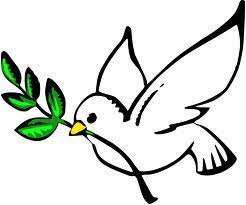 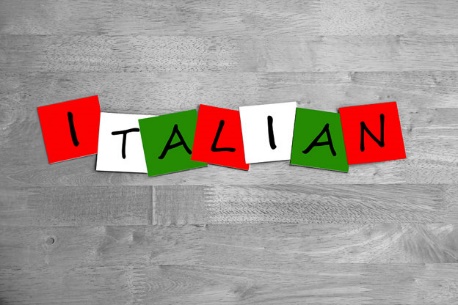 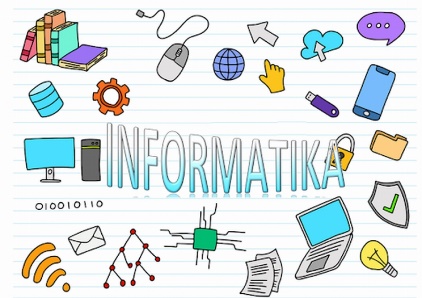 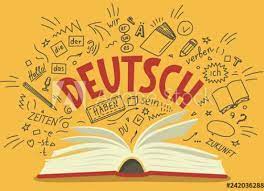 Izborna nastava odnosi se na učenikov osobni izbor određenog nastavnog predmeta iz ponude nastavnih predmeta kao izbornih odgojno-obrazovnih sadržaja u školi. Svrha organiziranja izborne nastave je omogućavanje slobode u kreiranju odgojno-obrazovnog procesa, proširivanje i produbljivanje znanja i sposobnosti u onom odgojno-obrazovnom području za koje učenik pokazuje posebne sklonosti i pojačan interes. Izborni predmeti obvezni su tijekom cijele školske godine za sve učenike koji se za njih opredijele, a roditelj i učenik biraju izborni predmet na početku prvog razreda ili najkasnije do 30.lipnja tekuće za sljedeću školsku godinu. Za upis učenika u izborni predmet potrebna je pisana suglasnost roditelja.INFORMATIKAVJERONAUKTALIJANSKI JEZIKNJEMAČKI JEZIKDODATNA NASTAVA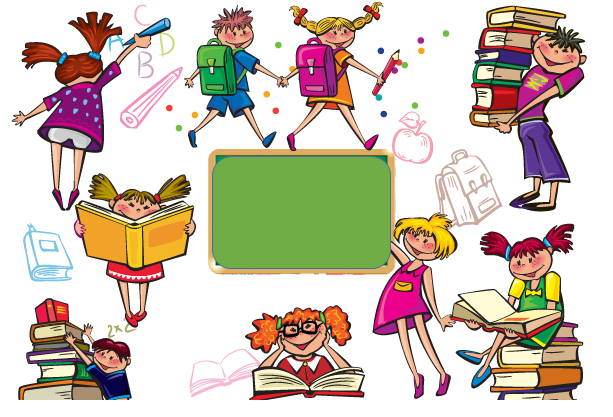 Dodatna nastava oblik je rada u školi koji se organizira za darovite učenike. Dodatna nastava predstavlja odgojno-obrazovni program koji se odnosi na učenika ili učenike koji prate redovni nastavni program s visokom razinom zanimanja za pojedini predmet ili nastavno područje. Za takve se učenike organizira dodatna nastava kako bi proširili postojeće znanje, stekli bolje sposobnosti i vještine iz određenih nastavnih predmeta ili samo jednoga nastavnog predmeta. DOPUNSKA NASTAVA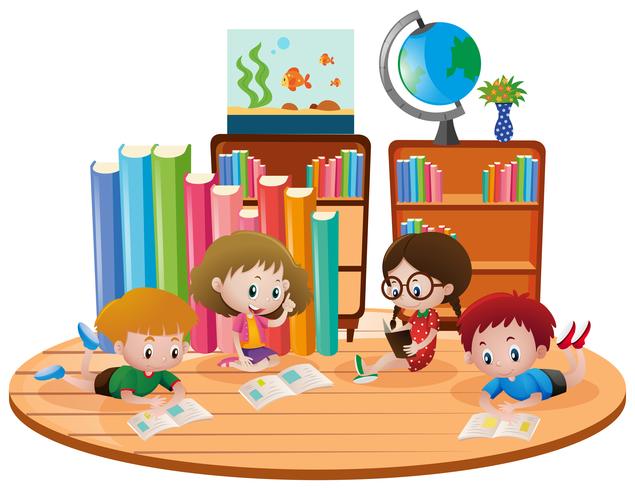 Dopunski rad organizira se za učenike kojima je potrebna dodatna pomoć u učenju i nadoknađivanju znanja, stjecanju sposobnosti i vještina iz određenih nastavnih područja, više nastavnih predmeta ili samo jednog nastavnog predmeta. Organizira se na određeno vrijeme kad je učenicima potreban takav oblik pomoći. Dopunski rad se može organizirati za sve nastavne predmete izuzevši likovnu, glazbenu, tehničku, tjelesnu kulturu i izborne predmete.IZVANNASTAVNE AKTIVNOSTI 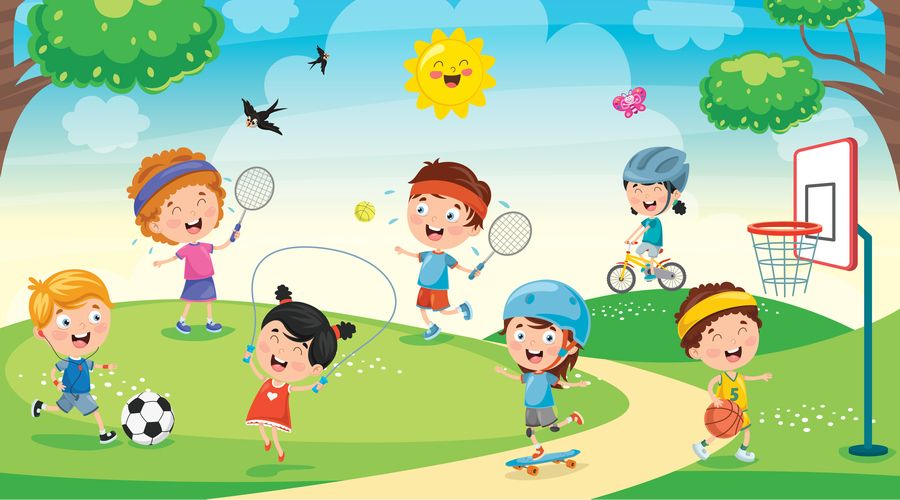 Izvannastavne aktivnosti organiziraju se za sve učenike – učenike prosječnih sposobnosti, darovite učenike, učenike koji zaostaju za očekivanom razinom učenja i učenike s posebnim potrebama. Prakticiranje izvannastavnih aktivnosti pretpostavlja samostalnu učeničku odluku o uključivanju, što odražava i njihovo htijenje za većim uspjehom, a pokazuje i veću motivaciju za učenjem u slobodnijim okruženjima poučavanja/učenja. Izvannastavne aktivnosti su djelotvoran način sprječavanja društveno neprihvatljivoga ponašanja, kvalitetnog provođenja slobodnog vremena, a iznimno su poticajne za samoaktualizaciju učenika i samostalno-istraživačko učenje.IZVANUČIONIČKA NASTAVA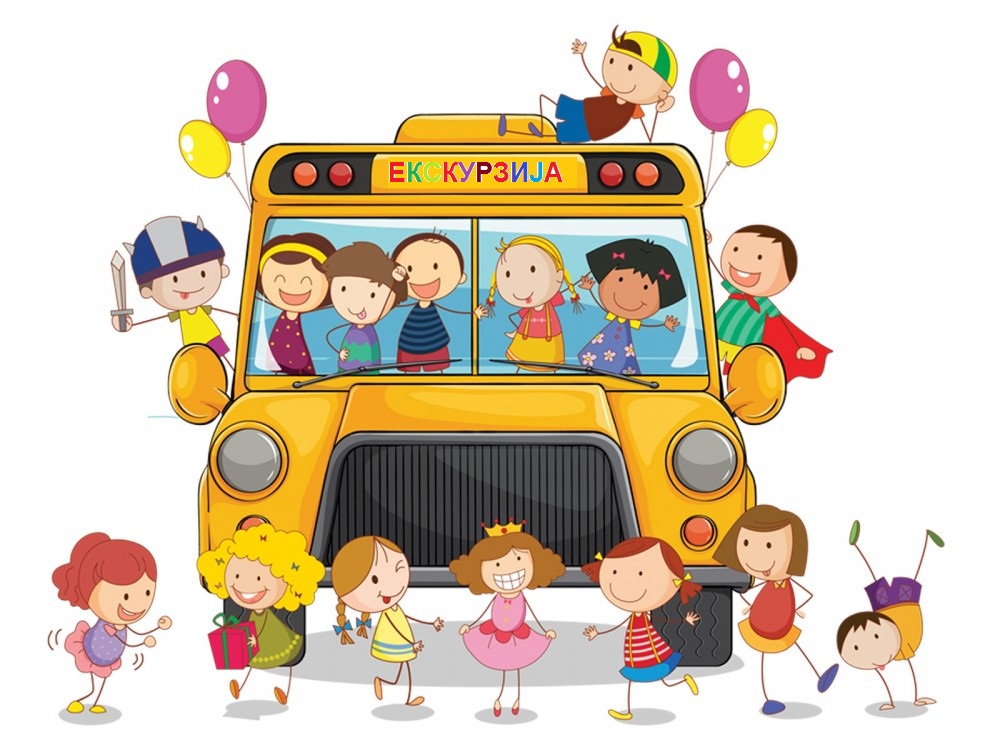 Izvanučionička nastava je oblik nastave koji podrazumijeva ostvarivanje planiranih programskih sadržaja izvan škole. Cilj izvanučioničke nastave je učenje otkrivanjem u neposrednoj životnoj stvarnosti u kojemu se učenici susreću s prirodnom i kulturnom okolinom, ljudima koji u njoj žive i koji su utjecali na okolinu. Rad izvan škole potiče radost otkrivanja, istraživanja i stvaranja, pogodan je za timski rad, utječe na stvaranje kvalitetnih odnosa unutar odgojno-obrazovne skupine te potiče intelektualna čuvstva. U izvanučioničku nastavu spadaju: izleti, ekskurzije, odlasci u kina, kazališta, galerije i druge ustanove, terenska nastava, škola u prirodi, škola plivanja i drugi slični organizirani oblici poučavanja/učenja izvan škole.Terenska nastava je oblik izvanučioničke nastave koji se izvodi u izvornoj stvarnosti, s ciljem njenog upoznavanja u kojoj se mogu primjenjivati i istraživačke metode.SINDIKALNI IZLETPROJEKTI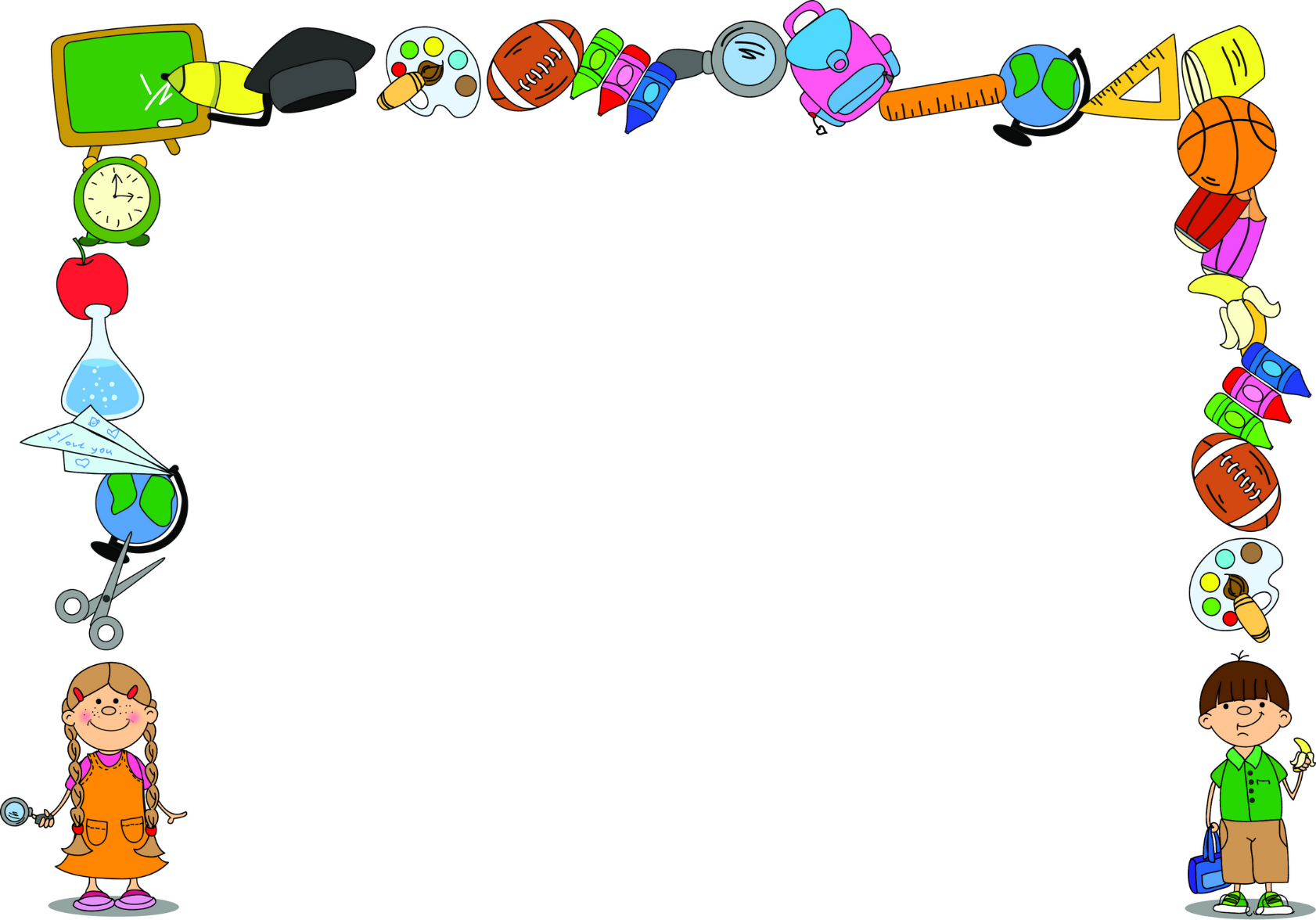 Posjet učenika javnoj ustanovi spomen-području JasenovacMODEL CSTRUČNO RAZVOJNA SLUŽBA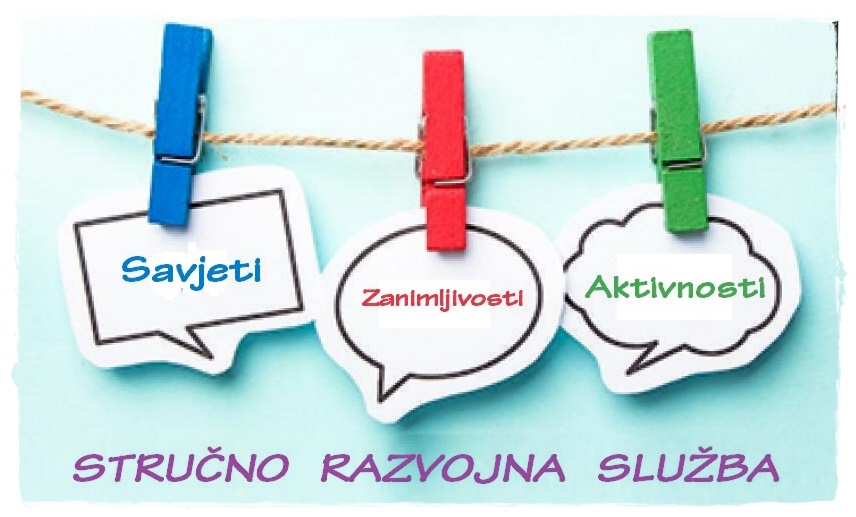 ŠKOLSKA KNJIŽNICA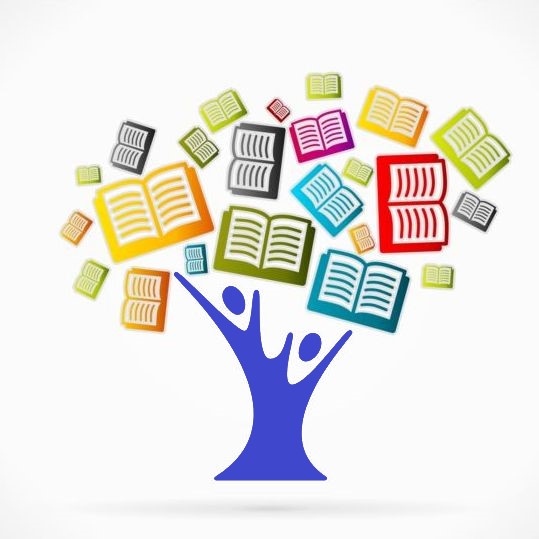 Školska knjižnica je sastavni dio odgojno-obrazovnog procesa. Podržava obrazovne ciljeve onako kako su zacrtani u nastavnom planu i programu škole te pruža obavijesti i spoznaje bitne za uspješno uključivanje u suvremeno društvo koje se temelji na znanju i informacijama. Promiče čitanje, izvore i službe školske knjižnice u školi i izvan nje te je mjesto gdje učenici stječu vještine za učenje kroz cijeli život, razvijaju maštu i osposobljavaju se za život odgovornih građana. Nudi knjige i ostalu građu koja svim članovima školske knjižnice omogućuje razviti kritičko mišljenje i pomaže im da postanu stvarni korisnici obavijesti, u svim oblicima i putem svih medija. PRODUŽENI BORAVAK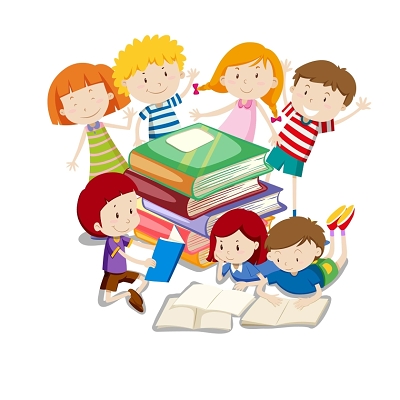 Produženi boravak je neobvezni oblik neposrednog odgojno-obrazovnog rada koji se provodi izvan redovite nastave i ima svoje pedagoške, odgojne, zdravstvene i socijalne vrijednosti. Zakonom o odgoju i obrazovanju u osnovnoj i srednjoj školi uvođenje i provođenje ovoga programa u osnovnim školama povjereno je jedinicama lokalne i područne (regionalne) samouprave koje i financiraju izvođenje programa. KULTURNA I JAVNA DJELATNOST ŠKOLE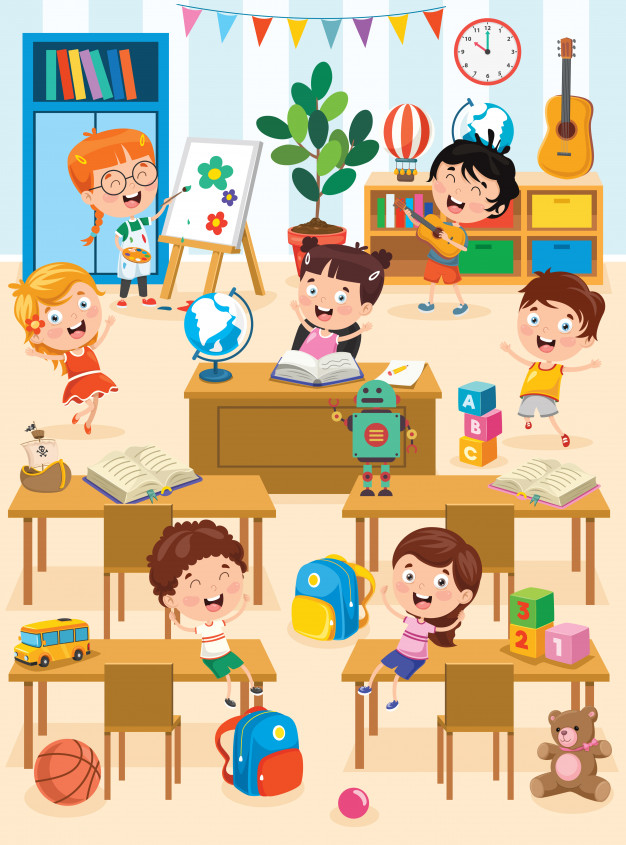 Školske su priredbe prilika za okupljanje, predstavljanje, edukaciju i zabavu. Svaka školska godina započinje svečanom priredbom dobrodošlice za učenike prvih razreda, zajedničkim roditeljskim sastankom za njihove roditelje te raznim aktivnostima koje učenicima prvih razreda pomažu u boljem snalaženju u novoj sredini (radionice, upoznavanje sa šk. knjižnicom).U svrhu proširivanja i potvrđivanja znanja, svake se godine obilježavaju važni datumi, a povodom istih organiziraju se priredbe, radionice, sportske aktivnosti, izložbe, edukacije i sl.  Sudjelujući u humanitarnim akcijama, pokazujemo svoju humanost i razumijevanje drugoga. Održavanje bilo kakvih organiziranih aktivnosti u školi ovisit će o epidemiološkoj situaciji.PROGRAMI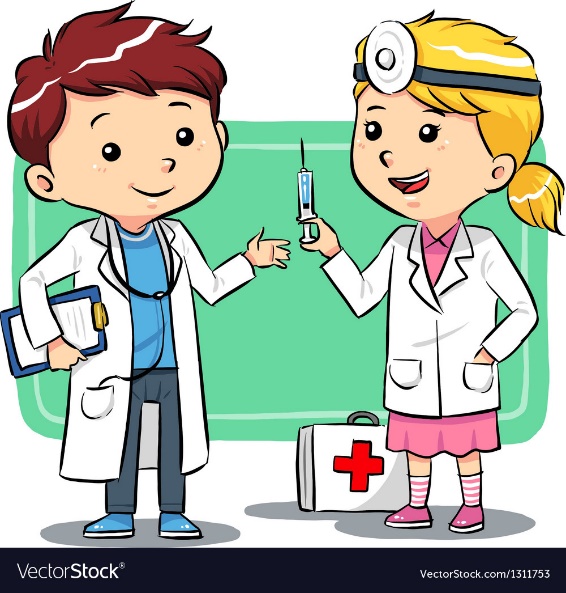 ZDRAVSTVENI ODGOJ I OBRAZOVANJE – razredna i predmetna nastava	Zdravstveni odgoj u hrvatskim školama originalni je hrvatski doprinos ostvarenju tih ciljeva. Kroz četiri modula (Živjeti zdravo, Prevencija nasilničkog ponašanja, Prevencija ovisnosti, Spolna/rodna ravnopravnost i odgovorno spolno ponašanje), koji uz već prisutne sadržaje međupredmetne teme Zdravlje, sigurnost i zaštita okoliša, zdravstveni odgoj dodatno promiče i osigurava pozitivan i odgovoran odnos učenika prema zdravlju, sigurnosti, zaštiti okoliša i održivu razvoju te na taj način osigurava punoću definicije zdravlja kao stanja potpunog tjelesnog, duševnog i socijalnog blagostanja, a ne samo odsutnosti bolesti i iznemoglosti.RAZREDNA NASTAVAPREDMETNA NASTAVAGRAĐANSKI ODGOJ – razredna i predmetna nastava	Građanski odgoj bit će sproveden prema odluci Ministarstva znanosti, obrazovanja i sporta objavljenog u NN 104/14, a dodatno će se njegovo integriranje u nastavu obilježavati sa kraticom GO uz one nastavne jedinice koje su povezane s građanskim odgojem. Plan integriranja Programa međupredmetnih i interdisciplinarnih sadržaja Građanskog odgoja i obrazovanja u postojeće predmete i izvanučioničke aktivnosti u I., II., III. i IV. razredu osnovne škole.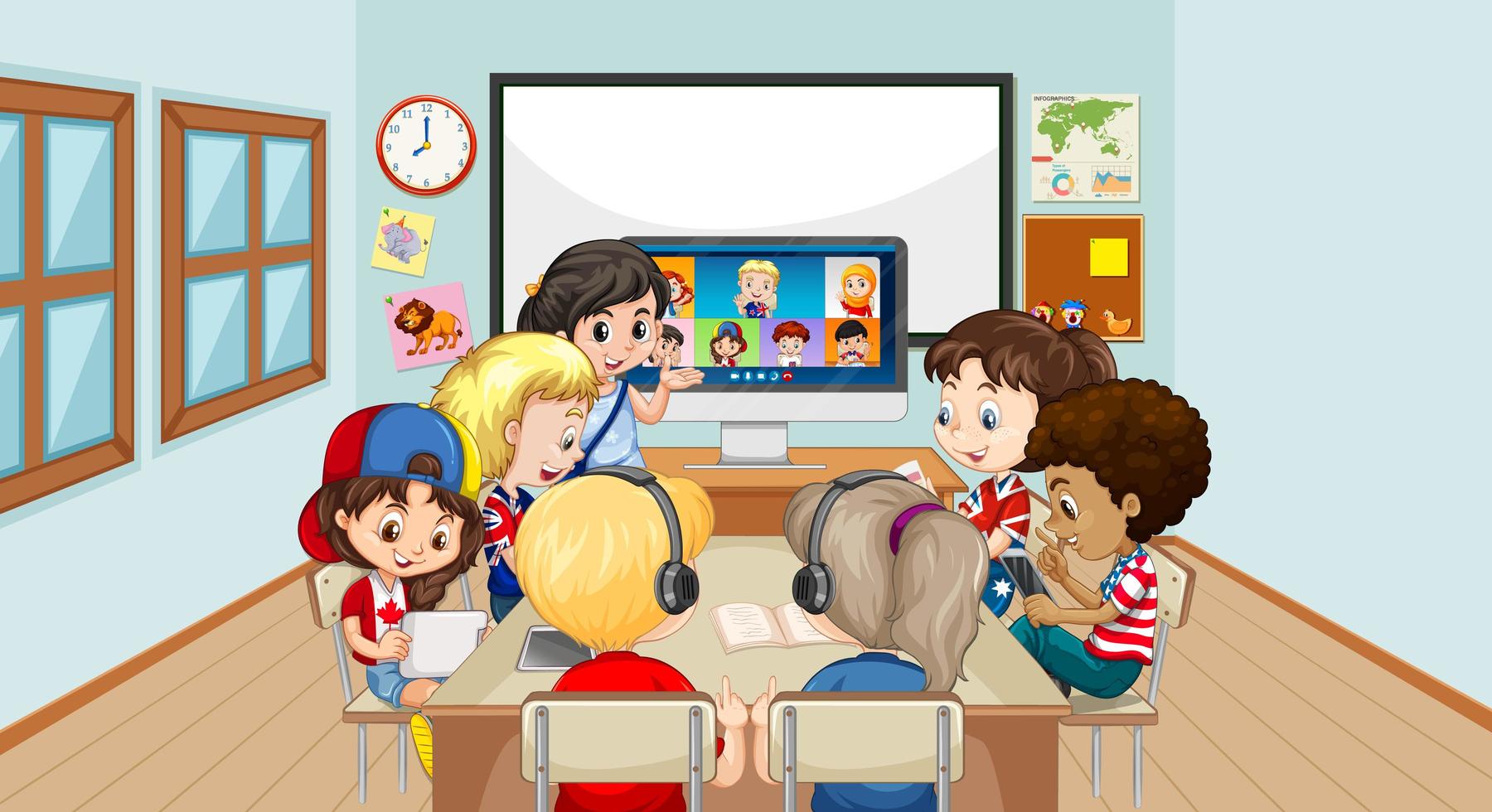 RAZREDNA NASTAVAPREDMETNA NASTAVA SAMOVREDNOVANJE ŠKOLESamovrednovanje rada škole predstavlja proces sustavnog i kontinuiranog praćenja, analiziranja i procjenjivanja uspješnosti vlastitog rada i škole u cjelini. To je unutarnje vrednovanje koje pokušava dati odgovore na pitanja: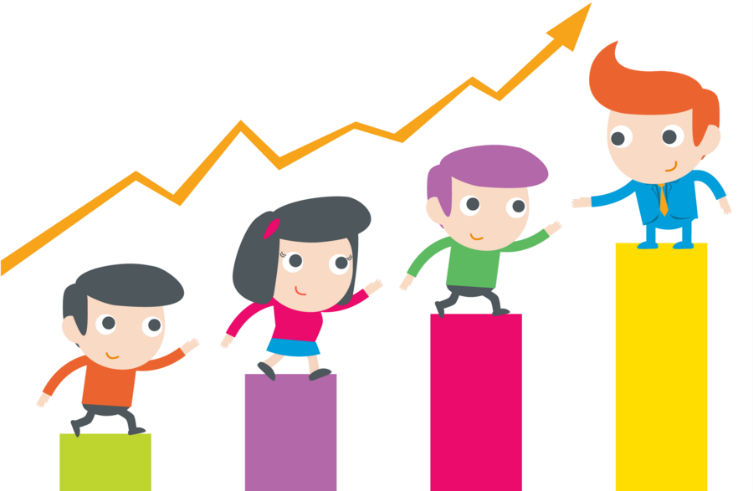 Koliko je dobra naša škola? Što mi to dobro radimo što pridonosi pozitivnoj slici Škole? Što je to za što smo svi zainteresirano da bude bolje?Kako to znamo?Čime to možemo dokazati?Cilj samovrednovanja i dobit od cjelokupnog procesa:Unaprjeđenje planiranje koje se treba temeljiti na utvrđivanju onoga što je dobro i onoga što traži poboljšanja i promjene.Osnaživanje škole u brizi za unaprjeđivanje vlastite kvalitete.Razvoj organizacijskih kapaciteta i kulture kvalitete.Školski kurikulum napisale i uredile učiteljice razredne nastave: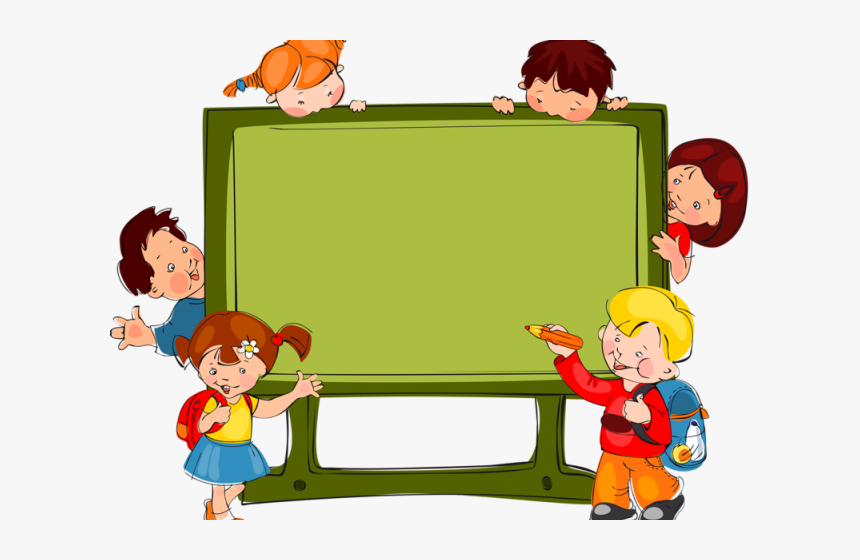 Marina GambiražaMatea JurićDolores ZurakSanja ŽupanovićNaziv  škole: OŠ Krune Krstića Adresa škole: Trg Gospe Loretske 3, Zadar Županija: Zadarska Telefonski broj: 023224800 Broj telefaksa: 023224808 Internetska pošta: os-zadar-002@skole.t-com.hr Internetska adresa: www.os-kkrstica-zd.skole.hr Šifra škole: 13-107-002 Matični broj škole: 3141853 OIB: 11741048889 Upis u sudski registar (broj i datum): TT98/2411-5MBS:060152104, od 2.veljače 1999.g. Škola vježbaonica za: RN, Njem. j., Tal. j., Eng. j. ,  Hrvatski jezik Ravnatelj škole: Jasmina Matešić Zamjenik ravnatelja: /Voditelj smjene: / Voditelj područne škole: Olivija Babec Broj učenika: 570Broj učenika u razrednoj nastavi:  216 matična +  43 područna školaBroj učenika u predmetnoj nastavi: 311Broj učenika s teškoćama u razvoju: 54Broj učenika u produženom boravku: 70Broj učenika putnika: 51Ukupan broj razrednih odjela: 31Broj razrednih odjela u matičnoj školi: 27Broj razrednih odjela u područnoj školi:  4Broj razrednih odjela RN-a: 15Broj razrednih odjela PN-a: 16Broj smjena: 2 u matičnoj, 1 u područnoj školi Početak i završetak svake smjene: 8:00-13:10 i 14:00 – 19:10Broj radnika: 70Broj učitelja predmetne nastave: 34Broj učitelja razredne nastave: 15 Broj učitelja u produženom boravku: 4 Broj stručnih suradnika: 3Broj ostalih radnika: 14Broj nestručnih učitelja: 1Broj pripravnika: /Broj osobnih pomoćnika:9Broj mentora i savjetnika: 9Broj voditelja ŽSV-a: 2Broj računala u školi: 84Broj specijaliziranih učionica: 2 Broj općih učionica: 24  u matičnoj školi i 4 u područnoj školi Broj sportskih dvorana: 1 Broj sportskih igrališta: 2 u matičnoj školi i 1 u područnoj školi Školska knjižnica: 1 Školska kuhinja: 1 Razvoj informatičkih kompetencijaRazvoj informatičkih kompetencijaCILJEVI:Osnovni cilj nastave je stjecanje informatičke pismenosti. Osposobljavanje učenika za samostalnu uporabu računala u svakodnevnom životu te poticanje inicijative i kreativnosti. Razvoj pozitivnog stava prema informatici te podizanje učenikovog samopouzdanja u vlastite sposobnosti i umijeća.Osnovni cilj nastave je stjecanje informatičke pismenosti. Osposobljavanje učenika za samostalnu uporabu računala u svakodnevnom životu te poticanje inicijative i kreativnosti. Razvoj pozitivnog stava prema informatici te podizanje učenikovog samopouzdanja u vlastite sposobnosti i umijeća.NAMJENA:Učenicima 7. i 8. razreda.Učenicima 7. i 8. razreda.NOSITELJ:Učiteljice Informatike, Branka Bajo i Anita Nikić.Učiteljice Informatike, Branka Bajo i Anita Nikić.NAČINI REALIZACIJE:Putem nastave u specijaliziranoj učionici, samostalan rad na računalu, samostalan rad učenika kod kuće, timski rad, rad u paru.Putem nastave u specijaliziranoj učionici, samostalan rad na računalu, samostalan rad učenika kod kuće, timski rad, rad u paru.VREMENIK:70 sati godišnje, 2 sata tjedno.70 sati godišnje, 2 sata tjedno.TROŠKOVNIK:Papir A4 – 3 paketa, toner, održavanje informatičke učionice, sredstva za stručno usavršavanje učitelja. Papir A4 – 3 paketa, toner, održavanje informatičke učionice, sredstva za stručno usavršavanje učitelja. VREDNOVANJE:Poznavanje i razumijevanje nastavnih sadržaja (pisanim i usmenim ispitivanjem sadržaja). Rad na računalu.Poznavanje i razumijevanje nastavnih sadržaja (pisanim i usmenim ispitivanjem sadržaja). Rad na računalu.Razvoj informatičkih kompetencijaRazvoj informatičkih kompetencijaCILJEVI:Osnovni cilj je stjecanje informatičke pismenosti. Osposobljavanje učenika za samostalnu uporabu računala u svakodnevnom životu te poticanje inicijative i kreativnosti.Osnovni cilj je stjecanje informatičke pismenosti. Osposobljavanje učenika za samostalnu uporabu računala u svakodnevnom životu te poticanje inicijative i kreativnosti.NAMJENA:Učenicima 1. – 4. razreda.Učenicima 1. – 4. razreda.NOSITELJ:Učiteljice Informatike: Anita Nikić, Mirjana Peša i Ana Kanjer.Učiteljice Informatike: Anita Nikić, Mirjana Peša i Ana Kanjer.NAČINI REALIZACIJE:Putem nastave u specijaliziranoj učionici, samostalan rad na računalu, timski rad, rad u paru. Putem nastave u specijaliziranoj učionici, samostalan rad na računalu, timski rad, rad u paru. VREMENIK:Tijekom školske godine.Tijekom školske godine.TROŠKOVNIK:Papir za printer – 2 paketa, toner, usavršavanje učitelja prema Pravilniku o načinima i postupcima vrednovanja učenika.Papir za printer – 2 paketa, toner, usavršavanje učitelja prema Pravilniku o načinima i postupcima vrednovanja učenika.VREDNOVANJE:Poznavanje i razumijevanje nastavnih sadržaja. Rad na računalu.Poznavanje i razumijevanje nastavnih sadržaja. Rad na računalu.Dan zahvalnosti za plodove zemljeDan zahvalnosti za plodove zemljeCILJEVI:Poučiti učenike o kruhu kao izrazu životne i duhovne snage.Potaknuti učenike na zahvalnost na Božjim darovima: pšenici i drugim plodovima zemlje, kruhu i hrani koju svakodnevno blagujemo.Potaknuti učenike na zahvalnost ljudima koji su svojim radom učinili naš život ljepšim i boljim.Razvijati odnos prema kruhu, vodi i hrani kroz razmišljanja o gladi u svijetu, čuvanju okoline.Poučiti učenike o kruhu kao izrazu životne i duhovne snage.Potaknuti učenike na zahvalnost na Božjim darovima: pšenici i drugim plodovima zemlje, kruhu i hrani koju svakodnevno blagujemo.Potaknuti učenike na zahvalnost ljudima koji su svojim radom učinili naš život ljepšim i boljim.Razvijati odnos prema kruhu, vodi i hrani kroz razmišljanja o gladi u svijetu, čuvanju okoline.NAMJENA:Za učenike od prvog do osmog razreda.Za učenike od prvog do osmog razreda.NOSITELJI:Školski zbor, voditelj dramsko – recitatorske skupine, župnik, ravnateljica, pedagog, razredni učitelji, vjeroučitelji.Školski zbor, voditelj dramsko – recitatorske skupine, župnik, ravnateljica, pedagog, razredni učitelji, vjeroučitelji.NAČINI REALIZACIJE:Blagoslov i blagovanje kruha.Prigodna priredba za Dane kruha.Blagoslov i blagovanje kruha.Prigodna priredba za Dane kruha.VREMENIK:Program Dani kruha – Dani zahvalnosti za plodove zemlje održat će se tijekom mjeseca listopada.Program Dani kruha – Dani zahvalnosti za plodove zemlje održat će se tijekom mjeseca listopada.TROŠKOVNIK://VREDNOVANJE:Stvaralački rad učenika: pisanje molitve zahvalnosti, slikanje, modeliranje kruha i krušnih proizvoda, izrada plakata na temu gladi u svijetu.Izlaganje učeničkih radova i razmjena iskustava sa ostalim učenicima.Stvaralački rad učenika: pisanje molitve zahvalnosti, slikanje, modeliranje kruha i krušnih proizvoda, izrada plakata na temu gladi u svijetu.Izlaganje učeničkih radova i razmjena iskustava sa ostalim učenicima.Ususret BožićuUsusret BožićuCILJEVI:Upoznati učenike sa značenjem Božića u kršćanskom životu.Promicati svijest o potrebi međusobne pomoći i suradnje, tolerancije i poštivanju različitosti.Razvijati kod učenika svijest o očuvanju duhovne i povijesno-kulturne baštine Republike Hrvatske.Stvaranje svečanog božićnog ozračja u školi.Osvijestiti i osposobiti učenike za uređenje prostora u kojima obitavaju.Učenicima njegovati skrb i brigu za starije osobe i ostvarivati međugeneracijsku razmjenu stvaralaštva.Upoznati učenike sa značenjem Božića u kršćanskom životu.Promicati svijest o potrebi međusobne pomoći i suradnje, tolerancije i poštivanju različitosti.Razvijati kod učenika svijest o očuvanju duhovne i povijesno-kulturne baštine Republike Hrvatske.Stvaranje svečanog božićnog ozračja u školi.Osvijestiti i osposobiti učenike za uređenje prostora u kojima obitavaju.Učenicima njegovati skrb i brigu za starije osobe i ostvarivati međugeneracijsku razmjenu stvaralaštva.NAMJENA:Za učenike od prvog do osmog razreda.Za učenike od prvog do osmog razreda.NOSITELJI:Vjeroučitelji i ostali razredni učitelji.Vjeroučitelji i ostali razredni učitelji.NAČINI REALIZACIJE:Izrada čestitki i božićnih ukrasa.Organizacija Božićnog sajma – prodajne izložbe.Humanitarna akcija – posjet Domu za odrasle osobe.Izrada čestitki i božićnih ukrasa.Organizacija Božićnog sajma – prodajne izložbe.Humanitarna akcija – posjet Domu za odrasle osobe.VREMENIK:Tijekom mjeseca prosinca.Tijekom mjeseca prosinca.TROŠKOVNIK:Troškovi za različit materijal potreban za izradu ukrasa i čestitki - hamer papir, razni papiri u boji, ljepila i ostalo; pokloni za starije osobe – 700,00 kn.Troškovi za različit materijal potreban za izradu ukrasa i čestitki - hamer papir, razni papiri u boji, ljepila i ostalo; pokloni za starije osobe – 700,00 kn.VREDNOVANJE:Samovrednovanjem, zadovoljstvom sudionika, uspješnošću prodaje i količinom prikupljenih sredstava u humanitarne svrhe.Samovrednovanjem, zadovoljstvom sudionika, uspješnošću prodaje i količinom prikupljenih sredstava u humanitarne svrhe.Humanitarna akcija – likovna radionicaHumanitarna akcija – likovna radionicaCILJEVI:Promicati svijest o potrebi međusobne pomoći i suradnje, poštivanju različitosti.Probuditi osjećaj solidarnosti i pravednosti.Poticati na kršćanski angažman u društvenom životu i izgradnji boljeg svijeta za sve.Promicati svijest o potrebi međusobne pomoći i suradnje, poštivanju različitosti.Probuditi osjećaj solidarnosti i pravednosti.Poticati na kršćanski angažman u društvenom životu i izgradnji boljeg svijeta za sve.NAMJENA:Za sve zainteresirane učenike.Za sve zainteresirane učenike.NOSITELJI:Vjeroučitelji.Vjeroučitelji.NAČINI REALIZACIJE:Izrada različitih predmeta od školjkiOrganizacija prodajne izložbe – humanitarna akcija – pomoć potrebitima (obitelj učenika naše škole).Izrada različitih predmeta od školjkiOrganizacija prodajne izložbe – humanitarna akcija – pomoć potrebitima (obitelj učenika naše škole).VREMENIK:Odgovarajući dani tijekom drugog polugodišta.Odgovarajući dani tijekom drugog polugodišta.TROŠKOVNIK:Različiti materijali potrebni za izradu ukrasa: ljepilo, pištolj za silikonsko ljepilo, hamer papir, školjke, različite boje.Različiti materijali potrebni za izradu ukrasa: ljepilo, pištolj za silikonsko ljepilo, hamer papir, školjke, različite boje.VREDNOVANJE:Samovrednovanje; zadovoljstvo sudionika, uspješnošću prodaje i količinom prikupljenih sredstava u humanitarne svrhe.Samovrednovanje; zadovoljstvo sudionika, uspješnošću prodaje i količinom prikupljenih sredstava u humanitarne svrhe.Humanitarna akcija – Djeca djeciHumanitarna akcija – Djeca djeciCILJEVI:Omogućiti školovanje što većem broju djece u zemljama Afrike.Odgajati učenike za “činjenje dobra”, za ljudsku i kršćansku solidarnost. Razvijati osjećaj za prepoznavanje potreba drugih i drugačijih, siromašnih i obespravljenih. Jačati međusobno zajedništvo i rast u istinskoj ljubavi. Razvijati svijesti o važnosti dobrovoljnog ulaganja vlastitog vremena, truda, znanja i vještina za dobrobit druge osobe ili za opće dobro, a radi razvoja humanijeg i ravnopravnijeg društva.Omogućiti školovanje što većem broju djece u zemljama Afrike.Odgajati učenike za “činjenje dobra”, za ljudsku i kršćansku solidarnost. Razvijati osjećaj za prepoznavanje potreba drugih i drugačijih, siromašnih i obespravljenih. Jačati međusobno zajedništvo i rast u istinskoj ljubavi. Razvijati svijesti o važnosti dobrovoljnog ulaganja vlastitog vremena, truda, znanja i vještina za dobrobit druge osobe ili za opće dobro, a radi razvoja humanijeg i ravnopravnijeg društva.NAMJENA:Za učenike od petog do osmog razreda.Za učenike od petog do osmog razreda.NOSITELJI:Vjeroučitelji.Vjeroučitelji.NAČINI REALIZACIJE:Odricanje od jedne ne toliko važne stvari (slatkiš, igračka, sličice...).Organizacija humanitarne tombole.Odricanje od jedne ne toliko važne stvari (slatkiš, igračka, sličice...).Organizacija humanitarne tombole.VREMENIK:Tijekom školske godine.Tijekom školske godine.TROŠKOVNIK://VREDNOVANJE:Stvaralački rad učenika: izrada plakata; analiza podataka socioloških istraživanja o vlastitoj percepciji i stvarnom stanju siromaštva ili bogatstva u svijetu; gledanje dokumentarnog filma o posljedicama nepravedne raspodjele dobara Zemlje; samovrednovanje.Stvaralački rad učenika: izrada plakata; analiza podataka socioloških istraživanja o vlastitoj percepciji i stvarnom stanju siromaštva ili bogatstva u svijetu; gledanje dokumentarnog filma o posljedicama nepravedne raspodjele dobara Zemlje; samovrednovanje.Milijun djece moli zajedno za mir i jedinstvoMilijun djece moli zajedno za mir i jedinstvoCILJEVI:Poticanje svijesti o važnosti i utjecaju molitve na osobni mir svakog čovjeka, za jedinstvo i mir u obiteljima, u našoj zemlji i u cijelom svijetu.Poticanje svijesti o važnosti i utjecaju molitve na osobni mir svakog čovjeka, za jedinstvo i mir u obiteljima, u našoj zemlji i u cijelom svijetu.NAMJENA:Za učenike od prvog do osmog razreda.Za učenike od prvog do osmog razreda.NOSITELJI:Vjeroučitelji.Vjeroučitelji.NAČINI REALIZACIJE:Susret u molitvi u samostanu Školskih sestara Franjevki.Susret u molitvi u samostanu Školskih sestara Franjevki.VREMENIK:18. listopada u 9 sati.18. listopada u 9 sati.TROŠKOVNIK://VREDNOVANJE:Samovrednovanjem; zadovoljstvom sudionika; radošću povezanosti u duhu molitve za mir i jedinstvo sa djecom cijelog svijeta.Samovrednovanjem; zadovoljstvom sudionika; radošću povezanosti u duhu molitve za mir i jedinstvo sa djecom cijelog svijeta.Duhovna obnova – Isus Krist – put do istinske radostiDuhovna obnova – Isus Krist – put do istinske radostiCILJEVI:Prepoznati potrebu duhovnog rasta i jačanje vlastitog identiteta u procesu cjelovitog razvoja osobe, izgraditi ispravne životne stavove, produbiti osjećaj i svijest učenika kako individualni rast dobiva smisao ako se ugrađuje na dobro zajednice. Ostvariti ozračje odgovornosti i suodgovornosti učenika kroz međusobno druženje, zajedništvo i istinsku radost čiji je temelj Isus Krist.Prepoznati potrebu duhovnog rasta i jačanje vlastitog identiteta u procesu cjelovitog razvoja osobe, izgraditi ispravne životne stavove, produbiti osjećaj i svijest učenika kako individualni rast dobiva smisao ako se ugrađuje na dobro zajednice. Ostvariti ozračje odgovornosti i suodgovornosti učenika kroz međusobno druženje, zajedništvo i istinsku radost čiji je temelj Isus Krist.NAMJENA:Za učenike od prvog do osmog razreda.Za učenike od prvog do osmog razreda.NOSITELJI:Vjeroučitelji.Vjeroučitelji.NAČINI REALIZACIJE:Susret u molitvi u samostanu Školskih sestara Franjevki.Susret u molitvi u samostanu Školskih sestara Franjevki.VREMENIK:Vrijeme došašća i korizme.Vrijeme došašća i korizme.TROŠKOVNIK://VREDNOVANJE:Samovrednovanje,; iznošenje dojmova ostalim učenicima; zadovoljstvo sudionika.Samovrednovanje,; iznošenje dojmova ostalim učenicima; zadovoljstvo sudionika.Humanitarna akcija – Marijini obrociHumanitarna akcija – Marijini obrociCILJEVI:Odgajati učenike za „činjenje dobra“, za ljudsku i kršćansku solidarnost. Razvijati osjećaj za prepoznavanje potreba drugih i drugačijih, siromašnih i obespravljenih, pružiti olakšanje onima koji trpe, u bilo kojem dijelu svijeta, zbog krize i siromaštva, pružiti brigu siročadi, napuštenoj i ranjivoj djeci, osigurati po jedan svakodnevni obrok u školama za svakog učenika. Jačati međusobno zajedništvo i rast u istinskoj ljubavi. Odgajati učenike za „činjenje dobra“, za ljudsku i kršćansku solidarnost. Razvijati osjećaj za prepoznavanje potreba drugih i drugačijih, siromašnih i obespravljenih, pružiti olakšanje onima koji trpe, u bilo kojem dijelu svijeta, zbog krize i siromaštva, pružiti brigu siročadi, napuštenoj i ranjivoj djeci, osigurati po jedan svakodnevni obrok u školama za svakog učenika. Jačati međusobno zajedništvo i rast u istinskoj ljubavi. NAMJENA:Za učenike od 1. do 8. razreda.Za učenike od 1. do 8. razreda.NOSITELJI:VjeroučiteljiVjeroučiteljiNAČINI REALIZACIJE:Suradnja sa školskom kuhinjom, kuhanje palente, sportske igre.Suradnja sa školskom kuhinjom, kuhanje palente, sportske igre.VREMENIK:Tijekom školske godine 2022./2023. Tijekom školske godine 2022./2023. TROŠKOVNIK://VREDNOVANJE:Samovrednovanje, zadovoljstvo sudionika uspješnošću prikupljenih sredstava.Samovrednovanje, zadovoljstvo sudionika uspješnošću prikupljenih sredstava.Marijina djeca – upoznajmo hrvatske sakralne objekteMarijina djeca – upoznajmo hrvatske sakralne objekteCILJEVI:Pomoći vjeroučenicima u upoznavanju Marijine ljubavi i dobrote, te Božje brige i dobrote prema ljudima i svemu stvorenome. Potaknuti vjeroučenike na prihvaćanju svoga mjesta u obitelji, razredu, školi i Crkvi, te poslanja u životu župe, Crkve i društvene zajednice. Upoznati hrvatske sakralne prostore. Imenovati i objasniti veličinu i vrijednost kulturno - povijesnih spomenika od ranokršćanskog vremena do naših dana.Razvijati odgovornost svih za zajednički život u društvu.Ispravno vrednovati ulogu Katoličke Crkve kroz povijest naroda koji su živjeli na našim prostorima.  Uočiti važnost i potrebu njegovanja tolerancije, dijaloga i međusobnog uvažavanja. Pomoći vjeroučenicima u upoznavanju Marijine ljubavi i dobrote, te Božje brige i dobrote prema ljudima i svemu stvorenome. Potaknuti vjeroučenike na prihvaćanju svoga mjesta u obitelji, razredu, školi i Crkvi, te poslanja u životu župe, Crkve i društvene zajednice. Upoznati hrvatske sakralne prostore. Imenovati i objasniti veličinu i vrijednost kulturno - povijesnih spomenika od ranokršćanskog vremena do naših dana.Razvijati odgovornost svih za zajednički život u društvu.Ispravno vrednovati ulogu Katoličke Crkve kroz povijest naroda koji su živjeli na našim prostorima.  Uočiti važnost i potrebu njegovanja tolerancije, dijaloga i međusobnog uvažavanja. NAMJENA:Za učenike od trećeg do osmog razredaZa učenike od trećeg do osmog razredaNOSITELJI:VjeroučiteljiVjeroučiteljiNAČINI REALIZACIJE:Organizacija prodajne izložbe; Posjet crkvama i samostanima grada Zadra, Marijanskom svetištu Gospa od Zečeva – Nin, Benediktinskom samostanu na Ćokovcu, Franjevačkom samostanu na VisovcuOrganizacija prodajne izložbe; Posjet crkvama i samostanima grada Zadra, Marijanskom svetištu Gospa od Zečeva – Nin, Benediktinskom samostanu na Ćokovcu, Franjevačkom samostanu na VisovcuVREMENIK:Tijekom školske godine 2022./2023. Tijekom školske godine 2022./2023. TROŠKOVNIK:Različiti materijali potrebni za izradu krunica.Refundiranje troškova putovanja prodajom izrađenih proizvoda.Različiti materijali potrebni za izradu krunica.Refundiranje troškova putovanja prodajom izrađenih proizvoda.VREDNOVANJE:Radni listići, umne mape, plakati, ppt, kviz, tombola, asocijacije, križaljke, usmena i pismena provjera znanja.Anketni listić za vjeroučenike.Radni listići, umne mape, plakati, ppt, kviz, tombola, asocijacije, križaljke, usmena i pismena provjera znanja.Anketni listić za vjeroučenike.Govorna i pisana komunikacija na talijanskom jezikuGovorna i pisana komunikacija na talijanskom jezikuCILJEVI:Osposobiti učenike za osnovnu govornu i pisanu komunikaciju na talijanskom jeziku. Razvijati interes za talijanski jezik, kulturu i civilizaciju.Osposobiti učenike za osnovnu govornu i pisanu komunikaciju na talijanskom jeziku. Razvijati interes za talijanski jezik, kulturu i civilizaciju.NAMJENA:Učenici od 4. do 8. razreda.Učenici od 4. do 8. razreda.NOSITELJI:Učitelji talijanskog jezika (prema zaduženjima za školsku godinu 2022./2023.). Suradnja s Udrugom Dante Alighieri i Talijanskom zajednicom.Učitelji talijanskog jezika (prema zaduženjima za školsku godinu 2022./2023.). Suradnja s Udrugom Dante Alighieri i Talijanskom zajednicom.NAČINI REALIZACIJE:Nastava u školi i suradnja s Udrugom Dante Alighieri – Zadar, Talijanskom zajednicom i Odjelom za talijanistiku Sveučilišta u Zadru.Nastava u školi i suradnja s Udrugom Dante Alighieri – Zadar, Talijanskom zajednicom i Odjelom za talijanistiku Sveučilišta u Zadru.VREMENIK:70 nastavnih sati tijekom školske godine (2 sata tjedno).70 nastavnih sati tijekom školske godine (2 sata tjedno).TROŠKOVNIK:Papir i toner za fotokopiranje.Papir i toner za fotokopiranje.VREDNOVANJE:U skladu sa Zaključcima školskog stručnog vijeća učitelja talijanskog jezika o elementima ocjenjivanja, načinima i postupcima vrednovanja u nastavi talijanskog jezika u školskoj godini 2022. / 2023.U skladu sa Zaključcima školskog stručnog vijeća učitelja talijanskog jezika o elementima ocjenjivanja, načinima i postupcima vrednovanja u nastavi talijanskog jezika u školskoj godini 2022. / 2023.Jezik, kultura i civilizacija njemačkog govornog područjaJezik, kultura i civilizacija njemačkog govornog područjaCILJEVI:Poticati i razvijati interes za njemački jezik, kulturu i civilizaciju. Razvijati jezične vještine i sposobnost usmene i pismene komunikacije na njemačkom jeziku. Poticati i razvijati interes za njemački jezik, kulturu i civilizaciju. Razvijati jezične vještine i sposobnost usmene i pismene komunikacije na njemačkom jeziku. NAMJENA:Učenici od 4. do 8. razreda koji uče Njemački jezik kao izborni predmetUčenici od 4. do 8. razreda koji uče Njemački jezik kao izborni predmetNOSITELJI:Učiteljice Njemačkog jezika.Učiteljice Njemačkog jezika.NAČINI REALIZACIJE:Nastava u školi, suradnja s Austrijskom knjižnicom „Dr. Alois Mock“, suradnja s Odjelom za germanistiku Sveučilišta u Zadru i Hrvatskom udrugom učitelja, nastavnika i profesora njemačkog jezika ( KDV) – Ogranak Zadar.Nastava u školi, suradnja s Austrijskom knjižnicom „Dr. Alois Mock“, suradnja s Odjelom za germanistiku Sveučilišta u Zadru i Hrvatskom udrugom učitelja, nastavnika i profesora njemačkog jezika ( KDV) – Ogranak Zadar.VREMENIK:70 nastavnih sati tijekom školske godine (2 sata tjedno).70 nastavnih sati tijekom školske godine (2 sata tjedno).TROŠKOVNIK:Papir i toner za fotokopiranje.Papir i toner za fotokopiranje.VREDNOVANJE:U skladu sa Zaključcima školskog stručnog vijeća učitelja Njemačkoga jezika o elementima ocjenjivanja, načinima i postupcima vrednovanja u nastavi Njemačkoga jezika u šk. god. 2022./2023.U skladu sa Zaključcima školskog stručnog vijeća učitelja Njemačkoga jezika o elementima ocjenjivanja, načinima i postupcima vrednovanja u nastavi Njemačkoga jezika u šk. god. 2022./2023.Hrvatski jezik (1. – 4. razreda)Hrvatski jezik (1. – 4. razreda)CILJEVI:Rad s darovitim učenicima, izgrađivanje jezično-komunikacijskih sposobnosti pri govornoj i pisanoj uporabi jezika, učenicima omogućiti i osigurati mogućnost napretka te razvoja sposobnosti i vještina, proširivanje i produbljivanje znanja iz redovite nastave hrvatskog jezika, usvajanjem dodatnih sadržaja u skladu s interesima učenika, razvijanje literarnih sposobnosti, čitateljskih interesa i kulture, razvijanje trajnih pravogovornih i pravopisnih navika.Rad s darovitim učenicima, izgrađivanje jezično-komunikacijskih sposobnosti pri govornoj i pisanoj uporabi jezika, učenicima omogućiti i osigurati mogućnost napretka te razvoja sposobnosti i vještina, proširivanje i produbljivanje znanja iz redovite nastave hrvatskog jezika, usvajanjem dodatnih sadržaja u skladu s interesima učenika, razvijanje literarnih sposobnosti, čitateljskih interesa i kulture, razvijanje trajnih pravogovornih i pravopisnih navika.NAMJENA:Stjecanje svijesti o potrebi učenja i njegovanja hrvatskog jezika, povezivanje stečenih znanja s novim sadržajima, primjena usvojenih jezičnih znanja na stilističkoj razini, pravilna uporaba književnoga standardnog hrvatskog jezika u redovnoj nastavi i svakodnevnom životu.Stjecanje svijesti o potrebi učenja i njegovanja hrvatskog jezika, povezivanje stečenih znanja s novim sadržajima, primjena usvojenih jezičnih znanja na stilističkoj razini, pravilna uporaba književnoga standardnog hrvatskog jezika u redovnoj nastavi i svakodnevnom životu.NOSITELJI:Razredni učitelji.Razredni učitelji.NAČINI REALIZACIJE:Program se realizira kroz satove dodatne nastave uz uporabu svih aktivnih oblika i metoda rada i suradnju s knjižnicom.Program se realizira kroz satove dodatne nastave uz uporabu svih aktivnih oblika i metoda rada i suradnju s knjižnicom.VREMENIK:Svaki drugi tjedan tijekom školske godine 2022./2023.Svaki drugi tjedan tijekom školske godine 2022./2023.TROŠKOVNIK:Nema predviđenih troškova.Nema predviđenih troškova.VREDNOVANJE:Individualno praćenje učeničkih ostvarenja i vrednovanje rada prema ostvarenosti ciljeva i zadataka i odnosa prema radu, primjena usvojenog znanja u redovnoj nastavi i svakodnevnom životu, za unaprjeđenje razvoja individualnih učenikovih sposobnosti.Individualno praćenje učeničkih ostvarenja i vrednovanje rada prema ostvarenosti ciljeva i zadataka i odnosa prema radu, primjena usvojenog znanja u redovnoj nastavi i svakodnevnom životu, za unaprjeđenje razvoja individualnih učenikovih sposobnosti.Hrvatski jezik (5. – 8. razreda)Hrvatski jezik (5. – 8. razreda)CILJEVI:Zainteresirati i podržati u dodatnom učenju i istraživanju jezika. Razvijati ljubav prema hrvatskom jeziku. Poticati na pravilan pravopis i pravogovor. Postizanje dobrih rezultata na natjecanjima. Razvijanje suradničkog duha među učenicima.Zainteresirati i podržati u dodatnom učenju i istraživanju jezika. Razvijati ljubav prema hrvatskom jeziku. Poticati na pravilan pravopis i pravogovor. Postizanje dobrih rezultata na natjecanjima. Razvijanje suradničkog duha među učenicima.NAMJENA:Namijenjena je darovitim učenicima koji žele razvijati znanje i ljubav prema hrvatskom jeziku.Namijenjena je darovitim učenicima koji žele razvijati znanje i ljubav prema hrvatskom jeziku.NOSITELJI:Učitelji Hrvatskog jezika.Učitelji Hrvatskog jezika.NAČINI REALIZACIJE:Rješavanje zadataka, individualan pristup, razgovor i motiviranje, ponavljanje gradiva.Rješavanje zadataka, individualan pristup, razgovor i motiviranje, ponavljanje gradiva.VREMENIK:Jednom tjedno tijekom školske godine.Jednom tjedno tijekom školske godine.TROŠKOVNIK:Papir, dodatni materijal.Papir, dodatni materijal.VREDNOVANJE:Sudjelovanje na natjecanju iz hrvatskog jezika.Osobno zadovoljstvo učenika i učitelja.Povratna informacija o usvojenom uz rješavanje ispita za dodatni rad.Sudjelovanje na natjecanju iz hrvatskog jezika.Osobno zadovoljstvo učenika i učitelja.Povratna informacija o usvojenom uz rješavanje ispita za dodatni rad.Matematika (1. – 4. razreda)Matematika (1. – 4. razreda)CILJEVI:Kod učenika razvijati kreativno i logičko mišljenje, omogućiti proširivanje znanja, razvijati sposobnost rješavanja složenijih matematičkih zadataka.Rad s darovitim učenicima putem raznih didaktičkih igara i aktivnosti prije svega poticati istraživački i natjecateljski duh te međusobnu suradnju, razvijati sposobnosti i vještine te ljubav prema predmetu i znanosti.Kod učenika razvijati kreativno i logičko mišljenje, omogućiti proširivanje znanja, razvijati sposobnost rješavanja složenijih matematičkih zadataka.Rad s darovitim učenicima putem raznih didaktičkih igara i aktivnosti prije svega poticati istraživački i natjecateljski duh te međusobnu suradnju, razvijati sposobnosti i vještine te ljubav prema predmetu i znanosti.NAMJENA:Povezivanje redovne nastave sa dodatnom nastavom matematike uz proširivanje redovnih sadržaja i razvijanje kreativnog mišljenja i zaključivanja.Povezivanje redovne nastave sa dodatnom nastavom matematike uz proširivanje redovnih sadržaja i razvijanje kreativnog mišljenja i zaključivanja.NOSITELJI:Učenici, učitelji, roditelji, psiholog, vanjski suradnici (Zajednica za tehničku kulturu).Učenici, učitelji, roditelji, psiholog, vanjski suradnici (Zajednica za tehničku kulturu).NAČINI REALIZACIJE:Program se realizira kroz satove dodatne nastave, uz uporabu svih aktivnih oblika i metoda rada i suradnju s knjižnicom. Individualnim pristupom, učenjem kroz igru.Program se realizira kroz satove dodatne nastave, uz uporabu svih aktivnih oblika i metoda rada i suradnju s knjižnicom. Individualnim pristupom, učenjem kroz igru.VREMENIK:Svaki drugi tjedan tijekom školske godine 2022./2023.Jedan sat tjedno tijekom školske godine 2022./2023.Svaki drugi tjedan tijekom školske godine 2022./2023.Jedan sat tjedno tijekom školske godine 2022./2023.TROŠKOVNIK:Nema predviđenih troškova.Nema predviđenih troškova.VREDNOVANJE:Individualno praćenje učeničkih ostvarenja i vrednovanje rada prema ostvarenosti ciljeva i zadataka i odnosa prema radu, primjena usvojenog znanja u redovnoj nastavi i svakodnevnom životu za unaprjeđenje razvoja individualnih učenikovih sposobnosti.Individualno praćenje učeničkih ostvarenja i vrednovanje rada prema ostvarenosti ciljeva i zadataka i odnosa prema radu, primjena usvojenog znanja u redovnoj nastavi i svakodnevnom životu za unaprjeđenje razvoja individualnih učenikovih sposobnosti.Matematika (5. – 8. razreda)Matematika (5. – 8. razreda)CILJEVI:Individualni rad s učenicima koji pokazuju napredna znanja i žele znati više. Razvijanje sposobnosti rješavanja složenijih matematičkih problema. Razvijanje matematičko – logičkog zaključivanja.Individualni rad s učenicima koji pokazuju napredna znanja i žele znati više. Razvijanje sposobnosti rješavanja složenijih matematičkih problema. Razvijanje matematičko – logičkog zaključivanja.NAMJENA:Učenici od 5. do 8. razreda.Učenici od 5. do 8. razreda.NOSITELJI:Učitelji Matematike.Učitelji Matematike.NAČINI REALIZACIJE:Prema planu i programu.Prema planu i programu.VREMENIK:Tijekom školske godine 2022./2023.Tijekom školske godine 2022./2023.TROŠKOVNIK:Potrošni materijal, oko 1 000 kn.Potrošni materijal, oko 1 000 kn.VREDNOVANJE:Školsko, općinsko, županijsko i državno natjecanje. Usmena i pismena provjera te postignuća u nastavi.Školsko, općinsko, županijsko i državno natjecanje. Usmena i pismena provjera te postignuća u nastavi.Engleski jezikEngleski jezikCILJEVI:Razvijanje dodatnih jezičnih vještina i sposobnosti pisane i usmene komunikacije na engleskom jeziku.Razvijanje dodatnih jezičnih vještina i sposobnosti pisane i usmene komunikacije na engleskom jeziku.NAMJENA:Učenici od 1. do 8. razreda.Učenici od 1. do 8. razreda.NOSITELJI:Učiteljice Engleskog jezika (prema zaduženjima za 2022./2023.godinu).Učiteljice Engleskog jezika (prema zaduženjima za 2022./2023.godinu).NAČINI REALIZACIJE:Različiti oblici i metode rada.Različiti oblici i metode rada.VREMENIK:35 sati tijekom školske godine.35 sati tijekom školske godine.TROŠKOVNIK:Papir i toner za fotokopiranje.Papir i toner za fotokopiranje.VREDNOVANJE:Praćenje rada i postignuća učenika.Praćenje rada i postignuća učenika.InformatikaInformatikaCILJEVI:Razvijanje interesa za informatiku u programskom jeziku Logo/Python, razvijanje logičkog mišljenja i zaključivanja, analize i sinteze te razvijanje natjecateljskog duha kod učenika. Razvoj digitalnih kompetencija i osnovne informatičke pismenosti. Razvijanje interesa za informatiku u programskom jeziku Logo/Python, razvijanje logičkog mišljenja i zaključivanja, analize i sinteze te razvijanje natjecateljskog duha kod učenika. Razvoj digitalnih kompetencija i osnovne informatičke pismenosti. NAMJENA:Priprema darovitih i zainteresiranih učenika za natjecanje iz informatike na svim razinama.5. – 6. r. (Infokup, Dabar)Priprema darovitih i zainteresiranih učenika za natjecanje iz informatike na svim razinama.5. – 6. r. (Infokup, Dabar)NOSITELJI:Učiteljice Informatike, učenici 5. – 6.  razreda.Učiteljice Informatike, učenici 5. – 6.  razreda.NAČINI REALIZACIJE:Putem nastave u specijaliziranoj učionici, samostalan rad na računalu, samostalan rad učenika kod kuće ,timski rad, rad u paru.Putem nastave u specijaliziranoj učionici, samostalan rad na računalu, samostalan rad učenika kod kuće ,timski rad, rad u paru.VREMENIK:35-70 sati godišnje, 1-2 sata tjedno.35-70 sati godišnje, 1-2 sata tjedno.TROŠKOVNIK:Papir za printer.Papir za printer.VREDNOVANJE:Uspoređivanje i analiza rezultata rada, te prezentacija radova drugim učenicima, samovrednovanje učenika i uspjeh na natjecanjima.Uspoređivanje i analiza rezultata rada, te prezentacija radova drugim učenicima, samovrednovanje učenika i uspjeh na natjecanjima.Vjeronaučna olimpijadaVjeronaučna olimpijadaCILJEVI:Proširivanje znanja učenika, razvijanje natjecateljskog duha. Poticanje na toleranciju, zajedništvo, spremnost prihvaćanja sebe i drugih u njihovoj osobnosti.Proširivanje znanja učenika, razvijanje natjecateljskog duha. Poticanje na toleranciju, zajedništvo, spremnost prihvaćanja sebe i drugih u njihovoj osobnosti.NAMJENA:Za učenike od petog do osmog razreda.Za učenike od petog do osmog razreda.NOSITELJI:Vjeroučitelji.Vjeroučitelji.NAČINI REALIZACIJE:Sustavno praćenje i bilježenje zapažanja učenikovih postignuća i uspjeha, interesa, motivacija i sposobnosti u ostvarivanju dodatnih sadržaja iz vjeronauka. Individualni rad; predavanje vjeroučiteljice.Sustavno praćenje i bilježenje zapažanja učenikovih postignuća i uspjeha, interesa, motivacija i sposobnosti u ostvarivanju dodatnih sadržaja iz vjeronauka. Individualni rad; predavanje vjeroučiteljice.VREMENIK:Tijekom školske godine do realizacije Olimpijade.Tijekom školske godine do realizacije Olimpijade.TROŠKOVNIK:Troškovi papira, kemijskih olovki.Troškovi papira, kemijskih olovki.VREDNOVANJE:Samovrednovanje učenika – usmeno i pismeno; međusobno vrednovanje učenika.Samovrednovanje učenika – usmeno i pismeno; međusobno vrednovanje učenika.GeografijaGeografijaCILJEVI:Proširivati znanje učenika s posebnim naglaskom na razvoj interesa. Razvijati sposobnosti tumačenja društveno – geografskih pojava i procesa na mjesnoj, nacionalnoj i svjetskoj razini. Razvijati sposobnost prikupljanja i analize podataka, razvijati sposobnosti i vještine timskog rada, odgovornosti u izvršavanju povjerenih zadataka, kritičkog mišljenja i kreativnog djelovanja, komunikacijskih vještina. Motiviranje učenika za istraživački rad.Proširivati znanje učenika s posebnim naglaskom na razvoj interesa. Razvijati sposobnosti tumačenja društveno – geografskih pojava i procesa na mjesnoj, nacionalnoj i svjetskoj razini. Razvijati sposobnost prikupljanja i analize podataka, razvijati sposobnosti i vještine timskog rada, odgovornosti u izvršavanju povjerenih zadataka, kritičkog mišljenja i kreativnog djelovanja, komunikacijskih vještina. Motiviranje učenika za istraživački rad.NAMJENA:Učenici koji će se pripremati za školsko i županijsko natjecanje. Izrada prezentacija za korištenje u redovnoj nastavi, izrada plakata. Praćenje aktualnih događaja i obilježavanje važnih datuma.Učenici koji će se pripremati za školsko i županijsko natjecanje. Izrada prezentacija za korištenje u redovnoj nastavi, izrada plakata. Praćenje aktualnih događaja i obilježavanje važnih datuma.NOSITELJI:Učitelj Geografije. Učenici/ce uključeni u skupinu.Učitelj Geografije. Učenici/ce uključeni u skupinu.NAČINI REALIZACIJE:Prikupljanje materijala i izrada plakata. Izrada prezentacija za korištenje u redovnoj nastavi. Praćenje aktualnih događaja i obilježavanje važnih datuma.Prikupljanje materijala i izrada plakata. Izrada prezentacija za korištenje u redovnoj nastavi. Praćenje aktualnih događaja i obilježavanje važnih datuma.VREMENIK:Tijekom nastavne godine, jedan sat tjedno.Tijekom nastavne godine, jedan sat tjedno.TROŠKOVNIK:Dio sredstava će se dobiti u školi, a dio materijala donose učenici.Dio sredstava će se dobiti u školi, a dio materijala donose učenici.VREDNOVANJE:Zadovoljstvo učenika i učitelja ostvarenim i naučenim, prikazivanje PP na redovnoj nastavi, uspjeh učenika na školskom i županijskom natjecanju i analiza rada na kraju školske godine.Zadovoljstvo učenika i učitelja ostvarenim i naučenim, prikazivanje PP na redovnoj nastavi, uspjeh učenika na školskom i županijskom natjecanju i analiza rada na kraju školske godine.PovijestPovijestCILJEVI:Proširivanje znanja i vještina učenika iz povijesti te korištenje istog kako bi se ostvarilo osobne potencijale te odgovorno djelovalo u javnom životu lokalne, nacionalne, europske i globalne zajednice. Proširivanje znanja i vještina učenika iz povijesti te korištenje istog kako bi se ostvarilo osobne potencijale te odgovorno djelovalo u javnom životu lokalne, nacionalne, europske i globalne zajednice. NAMJENA:Pripremanje učenika od 5. do 8. razreda za natjecanja.Pripremanje učenika od 5. do 8. razreda za natjecanja.NOSITELJI:Predmetni nastavnik.Predmetni nastavnik.NAČINI REALIZACIJE:Izrada prezentacija. Pisanje referata. Izrada prezentacija. Pisanje referata. VREMENIK:Tijekom školske godine.Tijekom školske godine.TROŠKOVNIK://VREDNOVANJE:Rezultati na natjecanjima.Rezultati na natjecanjima.BiologijaBiologijaCILJEVI:Proširivanje i produbljivanje znanja iz biologije. Razvijanje interesa za biologiju i proučavanje živih bića. Primjena znanja u svakodnevnom životu. Pripremanje učenika za školsko natjecanje. Razvijanje zanimanja za prirodu i prirodne predmete. Poticanje interesa za dodatnu literaturu i časopise za biologiju.Proširivanje i produbljivanje znanja iz biologije. Razvijanje interesa za biologiju i proučavanje živih bića. Primjena znanja u svakodnevnom životu. Pripremanje učenika za školsko natjecanje. Razvijanje zanimanja za prirodu i prirodne predmete. Poticanje interesa za dodatnu literaturu i časopise za biologiju.NAMJENA:Učenici 7. i 8. razreda.Učenici 7. i 8. razreda.NOSITELJI:Učitelji Biologije.Učitelji Biologije.NAČINI REALIZACIJE:Nastava prema planu i programu u učionici i povremeno terenska nastava.Nastava prema planu i programu u učionici i povremeno terenska nastava.VREMENIK:Jednom do dva puta tjedno (35 sati).Jednom do dva puta tjedno (35 sati).TROŠKOVNIK:Pribor za mikroskopiranje i praktične radove, oko 100 kn.Pribor za mikroskopiranje i praktične radove, oko 100 kn.VREDNOVANJE:Rješavanje testova sa natjecanja iz biologije i samovrednovanje učenika.Rješavanje testova sa natjecanja iz biologije i samovrednovanje učenika.FizikaFizikaCILJEVI:Produbljivanje znanja iz fizike kroz rješavanje zadataka i problemskih zadataka. Poticanje natjecateljskog duha. Razvijanje maštovitosti, sposobnosti kreativnog i kritičkog mišljenja te grafičkog komuniciranja. Usvajanje i prihvaćanje znanstvenog načina mišljenja. Usvajanje vještinu izlaganja mišljenja. Izgrađivanje znanstvenog jezika fizike. Razvijanje postupnosti i temeljitosti u učenju, stvaranje pozitivnog odnosa prema radu u grupi, poticanje znatiželje i doživljaja zadovoljstva u učenju.Produbljivanje znanja iz fizike kroz rješavanje zadataka i problemskih zadataka. Poticanje natjecateljskog duha. Razvijanje maštovitosti, sposobnosti kreativnog i kritičkog mišljenja te grafičkog komuniciranja. Usvajanje i prihvaćanje znanstvenog načina mišljenja. Usvajanje vještinu izlaganja mišljenja. Izgrađivanje znanstvenog jezika fizike. Razvijanje postupnosti i temeljitosti u učenju, stvaranje pozitivnog odnosa prema radu u grupi, poticanje znatiželje i doživljaja zadovoljstva u učenju.NAMJENA:Učenici 7. i 8. razreda.Učenici 7. i 8. razreda.NOSITELJI:Učitelj Fizike.Učitelj Fizike.NAČINI REALIZACIJE:Nastava u školi u učionici fizike uz korištenje tiskanih materijala te pribora za praktične radove iz fizike.Nastava u školi u učionici fizike uz korištenje tiskanih materijala te pribora za praktične radove iz fizike.VREMENIK:Jedan sat tjedno tijekom školske godine 2022./2023.Jedan sat tjedno tijekom školske godine 2022./2023.TROŠKOVNIK:Potrebna nabava pribora koji učenici moraju donijeti na natjecanja, 2.500,00 – 3.000,00 kn.Potrebna nabava pribora koji učenici moraju donijeti na natjecanja, 2.500,00 – 3.000,00 kn.VREDNOVANJE:Razgovorom, usmenim ispitivanjem i postignutim uspjehom na natjecanju.Razgovorom, usmenim ispitivanjem i postignutim uspjehom na natjecanju.Hrvatski jezik (1. – 4. razreda)Hrvatski jezik (1. – 4. razreda)CILJEVI:Usvojiti pojmove koje učenici nisu usvojili ili pokazuju poteškoće u usvajanju, razumijevanju i njihovoj primjeni. Pomoć u učenju i uspješno svladavanje temeljnih znanja iz hrvatskog jezika. Razvijati jezične vještine i sposobnost komunikacije. Poticanje samostalnosti, urednosti, točnosti i ustrajnosti u radu. Razvijati interes za čitanje, pisanje i govorno izražavanje. Razvijanje pozitivnog stava prema jeziku, književnosti i kulturi.Usvojiti pojmove koje učenici nisu usvojili ili pokazuju poteškoće u usvajanju, razumijevanju i njihovoj primjeni. Pomoć u učenju i uspješno svladavanje temeljnih znanja iz hrvatskog jezika. Razvijati jezične vještine i sposobnost komunikacije. Poticanje samostalnosti, urednosti, točnosti i ustrajnosti u radu. Razvijati interes za čitanje, pisanje i govorno izražavanje. Razvijanje pozitivnog stava prema jeziku, književnosti i kulturi.NAMJENA:Pomoć učenicima koji rade po prilagođenom-individualiziranom programu te ostalim učenicima prema potrebi u svladavanju temeljnih znanja. Pomoć učenicima koji rade po prilagođenom-individualiziranom programu te ostalim učenicima prema potrebi u svladavanju temeljnih znanja. NOSITELJI:Razredni učitelji.Razredni učitelji.NAČINI REALIZACIJE:Individualni rad, rad u paru i rad u grupi; rješavanje zadataka s listića i učenje kroz igru, suradnja s defektologinjom.Individualni rad, rad u paru i rad u grupi; rješavanje zadataka s listića i učenje kroz igru, suradnja s defektologinjom.VREMENIK:Tijekom cijele školske godine 2022./2023., 1 sat tjedno. Svaki drugi tjedan tijekom školske godine 2022./2023.Tijekom cijele školske godine 2022./2023., 1 sat tjedno. Svaki drugi tjedan tijekom školske godine 2022./2023.TROŠKOVNIK:Papir za fotokopiranje i troškovi kopiranja.Papir za fotokopiranje i troškovi kopiranja.VREDNOVANJE:Individualno praćenje napredovanja učenika i vrednovanje rada prema ostvarenosti ciljeva i zadataka te odnosa prema radu, primjena usvojenog znanja u redovnoj nastavi i svakodnevnom životu, korištenje rezultata napredovanja za individualne razgovore s roditeljima, kontinuirano i individualno praćenje napretka svakog učenika (evidencijske liste-e-imenik), usmena i pismena provjera znanja.Individualno praćenje napredovanja učenika i vrednovanje rada prema ostvarenosti ciljeva i zadataka te odnosa prema radu, primjena usvojenog znanja u redovnoj nastavi i svakodnevnom životu, korištenje rezultata napredovanja za individualne razgovore s roditeljima, kontinuirano i individualno praćenje napretka svakog učenika (evidencijske liste-e-imenik), usmena i pismena provjera znanja.Hrvatski jezik (5. – 8. razreda)Hrvatski jezik (5. – 8. razreda)CILJEVI:Osposobiti učenika za samostalno korištenje (većinom) gramatičkih i pravopisnih odrednica jezika, a po potrebi dopunska nastava može poslužiti i za dopunski rad na književnim tekstovima. Motiviranje učenika za redovitije učenje. Razvijanje pozitivne slike o sebi.Osposobiti učenika za samostalno korištenje (većinom) gramatičkih i pravopisnih odrednica jezika, a po potrebi dopunska nastava može poslužiti i za dopunski rad na književnim tekstovima. Motiviranje učenika za redovitije učenje. Razvijanje pozitivne slike o sebi.NAMJENA:Namijenjena je učenicima kojima je potrebna pomoć u svladavanju nastavnog programa kako bi postigli što bolji uspjeh.Namijenjena je učenicima kojima je potrebna pomoć u svladavanju nastavnog programa kako bi postigli što bolji uspjeh.NOSITELJI:Učitelji Hrvatskoga jezika.Učitelji Hrvatskoga jezika.NAČINI REALIZACIJE:Realizacija kroz ponavljanje već obrađenog gradiva, dodatni materijali, rješavanje usmenih i pismenih zadataka, razgovor i individualni pristup, rad u manjoj skupini, rad kroz igru i dodatni materijali.Realizacija kroz ponavljanje već obrađenog gradiva, dodatni materijali, rješavanje usmenih i pismenih zadataka, razgovor i individualni pristup, rad u manjoj skupini, rad kroz igru i dodatni materijali.VREMENIK:Tijekom školske godine (35 sati).Tijekom školske godine (35 sati).TROŠKOVNIK:Papiri, bilježnice, dodatni materijali...Papiri, bilježnice, dodatni materijali...VREDNOVANJE:Početno i završno praćenje dostignuća učenika. Učenikovo samostalno uočavanje što je usvojio, a na čemu treba dodatno raditi.Početno i završno praćenje dostignuća učenika. Učenikovo samostalno uočavanje što je usvojio, a na čemu treba dodatno raditi.Matematika (1. – 4. razreda)Matematika (1. – 4. razreda)CILJEVI:Pomoć u učenju i uspješno svladavanje temeljnih znanja iz matematike. Prilagođavanje nastavnih sadržaja. Razvijanje samopouzdanja kod djece. Poticanje samostalnosti u radu. Razvijanje navika redovitog učenja i vježbanja. Osposobljavanje učenika za samostalno rješavanje zadataka, razvijanje matematičke pismenosti.Pomoć u učenju i uspješno svladavanje temeljnih znanja iz matematike. Prilagođavanje nastavnih sadržaja. Razvijanje samopouzdanja kod djece. Poticanje samostalnosti u radu. Razvijanje navika redovitog učenja i vježbanja. Osposobljavanje učenika za samostalno rješavanje zadataka, razvijanje matematičke pismenosti.NAMJENA:Pomoć učenicima koji rade po prilagođenom-individualiziranom programu te ostalim učenicima koji teže savladavaju planirane sadržaje zbog slabijih sposobnosti, slabije koncentracije ili odsutnosti zbog bolesti.Pomoć učenicima koji rade po prilagođenom-individualiziranom programu te ostalim učenicima koji teže savladavaju planirane sadržaje zbog slabijih sposobnosti, slabije koncentracije ili odsutnosti zbog bolesti.NOSITELJI:Razredni učitelji.Razredni učitelji.NAČINI REALIZACIJE:Program se realizira kroz satove dodatne nastave, uz uporabu svih aktivnih oblika i metoda rada i suradnju s defektologinjom, po potrebi. Individualni rad, rad u paru i rad u grupi; rješavanje zadataka s listića.Program se realizira kroz satove dodatne nastave, uz uporabu svih aktivnih oblika i metoda rada i suradnju s defektologinjom, po potrebi. Individualni rad, rad u paru i rad u grupi; rješavanje zadataka s listića.VREMENIK:1 školski sat tjedno tijekom školske godine 2022./2023.1 školski sat svaki drugi tjedan tijekom školske godine 2022./2023.1 školski sat tjedno tijekom školske godine 2022./2023.1 školski sat svaki drugi tjedan tijekom školske godine 2022./2023.TROŠKOVNIK:Papir za fotokopiranje i troškovi kopiranja.Papir za fotokopiranje i troškovi kopiranja.VREDNOVANJE:Individualno praćenje napredovanja učenika i vrednovanje rada prema ostvarenosti ciljeva i zadataka te odnosa prema radu, primjena usvojenog znanja u redovnoj nastavi i svakodnevnom životu, korištenje rezultata napredovanja za individualne razgovore s roditeljima, kontinuirano i individualno praćenje napretka svakog učenika (evidencijske liste , e-imenik), usmena i pismena provjera znanja.Individualno praćenje napredovanja učenika i vrednovanje rada prema ostvarenosti ciljeva i zadataka te odnosa prema radu, primjena usvojenog znanja u redovnoj nastavi i svakodnevnom životu, korištenje rezultata napredovanja za individualne razgovore s roditeljima, kontinuirano i individualno praćenje napretka svakog učenika (evidencijske liste , e-imenik), usmena i pismena provjera znanja.Matematika (5. – 8. razreda)Matematika (5. – 8. razreda)CILJEVI:Pomoć u učenju i uspješno svladavanje temeljnih znanja iz matematike. Prilagođavanje nastavnih sadržaja. Pomoć u učenju i uspješno svladavanje temeljnih znanja iz matematike. Prilagođavanje nastavnih sadržaja. NAMJENA:Pomoć učenicima koji rade po prilagođenom-individualiziranom programu te ostalim učenicima koji teže savladavaju planirane sadržaje.Pomoć učenicima koji rade po prilagođenom-individualiziranom programu te ostalim učenicima koji teže savladavaju planirane sadržaje.NOSITELJI:Učitelji Matematike.Učitelji Matematike.NAČINI REALIZACIJE:Vježbanje zadataka.Vježbanje zadataka.VREMENIK:Tijekom školske godine 2022./2023.Tijekom školske godine 2022./2023.TROŠKOVNIK:Potrošni materijal, oko 1000,00 kn.Potrošni materijal, oko 1000,00 kn.VREDNOVANJE:Pismene i usmene provjere znanja.Pismene i usmene provjere znanja.Fizika CILJEVI:Pomoć učenicima u svladavanju ishoda učenja.NAMJENA:Učenici 7. i 8. razreda.NOSITELJI:Učitelj Fizike.NAČINI REALIZACIJE:Usmeno i pismeno uvježbavanje gradiva.VREMENIK:Tijekom nastavne godine 2022./2023.TROŠKOVNIK:Potrošni materijal, oko 1000,00 kn.VREDNOVANJE:Pismena i usmena provjera znanja.Engleski jezikEngleski jezikCILJEVI:Pomoći učenicima u savladavanju temeljnih znanja i vještina.Pomoći učenicima u savladavanju temeljnih znanja i vještina.NAMJENA:Učenici od 1. do 8. razreda (prema zaduženjima za šk. god 2022./ 2023.)Učenici od 1. do 8. razreda (prema zaduženjima za šk. god 2022./ 2023.)NOSITELJI:Učiteljice Engleskog jezika (prema zaduženjima za šk. god 2022./ 2023.)Učiteljice Engleskog jezika (prema zaduženjima za šk. god 2022./ 2023.)NAČINI REALIZACIJE:Nastava u školi prema zaduženjima za šk. god 2022./ 2023.Nastava u školi prema zaduženjima za šk. god 2022./ 2023.VREMENIK:Tijekom školske godine.Tijekom školske godine.TROŠKOVNIK:Papir i toner za fotokopiranje.Papir i toner za fotokopiranje.VREDNOVANJE:Pratiti rad i postignuća učenika.Pratiti rad i postignuća učenika.Kemija Kemija CILJEVI:Pomoć u učenju i uspješno svladavanje temeljnih znanja iz kemije. Prilagođavanje nastavnih sadržaja. Pomoć u učenju i uspješno svladavanje temeljnih znanja iz kemije. Prilagođavanje nastavnih sadržaja. NAMJENA:Pomoć učenicima koji rade po prilagođenom-individualiziranom programu te ostalim učenicima koji teže savladavaju planirane sadržaje.Pomoć učenicima koji rade po prilagođenom-individualiziranom programu te ostalim učenicima koji teže savladavaju planirane sadržaje.NOSITELJI:Mira Žilić, učitelj kemije.Mira Žilić, učitelj kemije.NAČINI REALIZACIJE:Vježbanje zadataka.Vježbanje zadataka.VREMENIK:Tijekom školske godine 2022./2023., jedan sat tjedno.Tijekom školske godine 2022./2023., jedan sat tjedno.TROŠKOVNIK:Potrošni materijal, cca. 1000,00 kn.Potrošni materijal, cca. 1000,00 kn.VREDNOVANJE:Pismene i usmene provjere znanja.Pismene i usmene provjere znanja.RecitatoriRecitatoriCILJEVI:Razvijati svijesti o potrebi njegovanja hrvatskog jezika, ovladati vrednotama govornog jezika. Razvijati izražajno i glasno čitanje poštujući rečenični naglasak i intonaciju. Razumjeti pročitano. Razvijati scenske sposobnosti. Izgrađivati kulturu čitanja, bogatiti rječnik, jačati ljubav prema hrvatskom jeziku. Razvijati i poticati želju za lijepim kazivanjem stihova.Razvijati svijesti o potrebi njegovanja hrvatskog jezika, ovladati vrednotama govornog jezika. Razvijati izražajno i glasno čitanje poštujući rečenični naglasak i intonaciju. Razumjeti pročitano. Razvijati scenske sposobnosti. Izgrađivati kulturu čitanja, bogatiti rječnik, jačati ljubav prema hrvatskom jeziku. Razvijati i poticati želju za lijepim kazivanjem stihova.NAMJENA:Sudjelovati na školskim priredbama povodom Dana kruha, Božića, Dana škole, Dana izvannastavnih aktivnosti, sudjelovati na LiDraNu.Sudjelovati na školskim priredbama povodom Dana kruha, Božića, Dana škole, Dana izvannastavnih aktivnosti, sudjelovati na LiDraNu.NOSITELJI:Učiteljica razredne nastave Marina Bajlo i učiteljica hrvatskog jezika Dolores Vipotnik.Učiteljica razredne nastave Marina Bajlo i učiteljica hrvatskog jezika Dolores Vipotnik.NAČINI REALIZACIJE:Učenjem kroz igru, metodom čitanja, individualnim pristupom i razgovorom.Učenjem kroz igru, metodom čitanja, individualnim pristupom i razgovorom.VREMENIK:Jednom tjedno tijekom školske godine 2022./2023. 35 sati tijekom školske godine.Jednom tjedno tijekom školske godine 2022./2023. 35 sati tijekom školske godine.TROŠKOVNIK:500,00 kn za nabavku hamer papira, izradu panoa.500,00 kn za nabavku hamer papira, izradu panoa.VREDNOVANJE:Stvaranje osjećaja vlastite vrijednosti, izražavanje pohvala i kritika u svrhu poboljšanja kvalitete rada.Stvaranje osjećaja vlastite vrijednosti, izražavanje pohvala i kritika u svrhu poboljšanja kvalitete rada.Dramsko – scenska skupinaDramsko – scenska skupinaCILJEVI:Razvijanje izražajnog i glasnog čitanja poštujući rečenični naglasak i intonaciju. Razvijanje sposobnosti izražajnog čitanja, govorenja, glume i dječje igre. Bogatiti  rječnik. Poticanje kulture čitanja i ljubav prema hrvatskom jeziku.Razvijanje izražajnog i glasnog čitanja poštujući rečenični naglasak i intonaciju. Razvijanje sposobnosti izražajnog čitanja, govorenja, glume i dječje igre. Bogatiti  rječnik. Poticanje kulture čitanja i ljubav prema hrvatskom jeziku.NAMJENA:Prikazati roditeljima, užoj i široj zajednici ovaj oblik učeničkog stvaralaštva. Nastupanje na školskim priredbama ( Dani kruha, Božićna priredba, Dan škole). Dramskim stvaralaštvom pratiti važne datume i zanimljive događaje u školi i užoj mjesnoj sredini, sudjelovanje na Lidranu.Prikazati roditeljima, užoj i široj zajednici ovaj oblik učeničkog stvaralaštva. Nastupanje na školskim priredbama ( Dani kruha, Božićna priredba, Dan škole). Dramskim stvaralaštvom pratiti važne datume i zanimljive događaje u školi i užoj mjesnoj sredini, sudjelovanje na Lidranu.NOSITELJI:Učiteljice razredne nastave Sendi Bašić, Olivija Babec i Ivana Pamuković Vulić.Učiteljice razredne nastave Sendi Bašić, Olivija Babec i Ivana Pamuković Vulić.NAČINI REALIZACIJE:Metodom čitanja, razgovora i učenjem kroz igru. Čitalačke i scenske probe.Metodom čitanja, razgovora i učenjem kroz igru. Čitalačke i scenske probe.VREMENIK:Jedan sat tjedno tijekom školske godine 2022./2023.Jedan sat tjedno tijekom školske godine 2022./2023.TROŠKOVNIK:Potrošni materijal za nastupe, 1000,00 kn za izradu kostima i scenografije.Potrošni materijal za nastupe, 1000,00 kn za izradu kostima i scenografije.VREDNOVANJE:Pismeno praćenje napredovanja učenika. Sudjelovanje na priredbama. Izražavanje kritika u svrhu poboljšanja kvalitete rada. Individualno praćenje učenika, rad u skupini, vrednovanje rada prema ostvarenosti cilja te odnosa prema radu, primjena znanja u redovnoj nastavi i životu.Pismeno praćenje napredovanja učenika. Sudjelovanje na priredbama. Izražavanje kritika u svrhu poboljšanja kvalitete rada. Individualno praćenje učenika, rad u skupini, vrednovanje rada prema ostvarenosti cilja te odnosa prema radu, primjena znanja u redovnoj nastavi i životu.Glazbena radionicaGlazbena radionicaCILJEVI:Razvijati izražajno i glasno pjevanje i recitiranje, zborsko pjevanje. Primati poetske tekstove u cjelini i pojedine pjesničke slike primjerene učeniku. Razvijati scenske sposobnosti, korištenje tehničkih pomagala (mikrofon) i korištenje glazbenih instrumenata.Razvijati izražajno i glasno pjevanje i recitiranje, zborsko pjevanje. Primati poetske tekstove u cjelini i pojedine pjesničke slike primjerene učeniku. Razvijati scenske sposobnosti, korištenje tehničkih pomagala (mikrofon) i korištenje glazbenih instrumenata.NAMJENA:Nastupanje na priredbama unutar škole (Dani kruha, Dan škole, Božićna priredba, Dan izvannastavnih aktivnosti).Nastupanje na priredbama unutar škole (Dani kruha, Dan škole, Božićna priredba, Dan izvannastavnih aktivnosti).NOSITELJI:Učitelj Goran Ćuk.Učitelj Goran Ćuk.NAČINI REALIZACIJE:Učenjem kroz igru, individualnim pristupom, rad u skupinama.Učenjem kroz igru, individualnim pristupom, rad u skupinama.VREMENIK:Jedan sat tjedno tijekom školske godine 2022./2023.Jedan sat tjedno tijekom školske godine 2022./2023.TROŠKOVNIK://VREDNOVANJE:Opisno praćenje rezultata i aktivnosti.Opisno praćenje rezultata i aktivnosti.Likovna radionicaLikovna radionicaCILJEVI:Razumijevanje i primjena likovnih tehnika i sredstava, poticanje mašte i razvijanje dječje kreativnosti, razvijanje pozitivnog odnosa prema radu (samostalnost, dosljednost, njegovati međusobnu komunikaciju i suradnju u radu..). Poticanje mašte, likovnog stvaralaštva, uvježbavanje praktičkih sposobnosti, zadovoljiti potrebe učenika za kreativnim stvaralaštvom; poticanje estetskih vrijednosti.Razumijevanje i primjena likovnih tehnika i sredstava, poticanje mašte i razvijanje dječje kreativnosti, razvijanje pozitivnog odnosa prema radu (samostalnost, dosljednost, njegovati međusobnu komunikaciju i suradnju u radu..). Poticanje mašte, likovnog stvaralaštva, uvježbavanje praktičkih sposobnosti, zadovoljiti potrebe učenika za kreativnim stvaralaštvom; poticanje estetskih vrijednosti.NAMJENA:Razvijati likovnu izražajnost i maštovitost, sudjelovanje u različitim aktivnostima škole.Razvijati likovnu izražajnost i maštovitost, sudjelovanje u različitim aktivnostima škole.NOSITELJI:Učenička zadruga i učitelj Ivana Gobin.Učenička zadruga i učitelj Ivana Gobin.NAČINI REALIZACIJE:Različiti oblici i načini rada.Različiti oblici i načini rada.VREMENIK:1 tjedno tijekom šk. god. 2022./2023. (35 sati tijekom školske godine ).1 tjedno tijekom šk. god. 2022./2023. (35 sati tijekom školske godine ).TROŠKOVNIK:Troškovi za različiti likovni i potrošni materijal potreban za izradu ukrasa i čestitki... 200,00 kn.Troškovi za različiti likovni i potrošni materijal potreban za izradu ukrasa i čestitki... 200,00 kn.VREDNOVANJE:Pisano praćenje zainteresiranosti učenika, vrednovanje zalaganja i suradništva, prezentacija likovnih radova – u i izvan škole.Pisano praćenje zainteresiranosti učenika, vrednovanje zalaganja i suradništva, prezentacija likovnih radova – u i izvan škole.Kreativno stvaralaštvoKreativno stvaralaštvoCILJEVI:Razumijevanje i primjena različitih tehnika i sredstava koje objedinjuju dječje kreativno izražavanje i njihove afinitete prema različitim umjetničkim sadržajima. Poticanje mašte i razvijanje dječje kreativnosti te razvijanje pozitivnog odnosa prema radu (samostalnost, dosljednost, njegovanje međusobne komunikacije i suradnje u radu…). Razumijevanje i primjena različitih tehnika i sredstava koje objedinjuju dječje kreativno izražavanje i njihove afinitete prema različitim umjetničkim sadržajima. Poticanje mašte i razvijanje dječje kreativnosti te razvijanje pozitivnog odnosa prema radu (samostalnost, dosljednost, njegovanje međusobne komunikacije i suradnje u radu…). NAMJENA:Razvijati različitu izražajnost i kreativnost te sudjelovati u različitim aktivnostima u školi i izvan nje.Razvijati različitu izražajnost i kreativnost te sudjelovati u različitim aktivnostima u školi i izvan nje.NOSITELJI:Učiteljice Vesna Hromić i Hana Bajlo  te učenici.Učiteljice Vesna Hromić i Hana Bajlo  te učenici.NAČINI REALIZACIJE:Različiti oblici i načini rada.Različiti oblici i načini rada.VREMENIK:1 tjedno tijekom školske godine 2022./2023.1 tjedno tijekom školske godine 2022./2023.TROŠKOVNIK:Troškovi za različiti materijal i pribor.Troškovi za različiti materijal i pribor.VREDNOVANJE:Pisano praćenje učenika, vrednovanje njihovog zalaganja i suradništva, izvedba pripremljenog i naučenog  na priredbama te izložba nastalih rukotvorina u prostoru škole i izvan nje.Pisano praćenje učenika, vrednovanje njihovog zalaganja i suradništva, izvedba pripremljenog i naučenog  na priredbama te izložba nastalih rukotvorina u prostoru škole i izvan nje.RitmikaRitmikaCILJEVI:Cjelovito doživljavanje glazbe i spontano izražavanje osjećaja uporabom pokreta, uočavanjem ljepote i funkcionalnosti pokreta i povećanje motivacije za vježbanje, razvijanje kreativnosti, pozitivnog odnosa prema radu (aktivnost, samostalnost, suradnja, timski rad, originalnost u izražavanju). Cjelovito doživljavanje glazbe i spontano izražavanje osjećaja uporabom pokreta, uočavanjem ljepote i funkcionalnosti pokreta i povećanje motivacije za vježbanje, razvijanje kreativnosti, pozitivnog odnosa prema radu (aktivnost, samostalnost, suradnja, timski rad, originalnost u izražavanju). NAMJENA:Vježbanjem uz glazbu razvijati stvaralaštvo, ritmičnost, dinamičnost, harmoničnost, ljepotu i izražajnost pokreta te pravilno držanje tijela. Razvijanje pozitivnih crta ličnosti i smanjenje anksioznosti.Vježbanjem uz glazbu razvijati stvaralaštvo, ritmičnost, dinamičnost, harmoničnost, ljepotu i izražajnost pokreta te pravilno držanje tijela. Razvijanje pozitivnih crta ličnosti i smanjenje anksioznosti.NOSITELJI:Učiteljice Marijana Matek – Kozulić i Josipa Grdović (zamjena Martina Vujević)Učiteljice Marijana Matek – Kozulić i Josipa Grdović (zamjena Martina Vujević)NAČINI REALIZACIJE:Rad pojedinačno, u parovima, u skupinama, korištenje različitih rekvizita (trake, lopte, vijače, obruči…), gost u nastavi ( gimnastičarka, plesačica…), igre i ples.Rad pojedinačno, u parovima, u skupinama, korištenje različitih rekvizita (trake, lopte, vijače, obruči…), gost u nastavi ( gimnastičarka, plesačica…), igre i ples.VREMENIK:1 tjedno tijekom školske godine 2022./2023.1 tjedno tijekom školske godine 2022./2023.TROŠKOVNIK:1000 kn (izrada kostima, scenografija)1000 kn (izrada kostima, scenografija)VREDNOVANJE:Individualno praćenje učenika, rad u skupini, vrednovan je rad prema ostvarenosti cilja te odnosa prema radu, primjena znanja u redovnoj nastavi i životuIndividualno praćenje učenika, rad u skupini, vrednovan je rad prema ostvarenosti cilja te odnosa prema radu, primjena znanja u redovnoj nastavi i životuMali matematičariMali matematičariCILJEVI:Razvoj logičkog mišljenja i zaključivanja učenika, stjecanje matematičke pronicljivosti i upoznavanje drugačijih pristupa u rješavanju matematičkih zadataka.Razvoj logičkog mišljenja i zaključivanja učenika, stjecanje matematičke pronicljivosti i upoznavanje drugačijih pristupa u rješavanju matematičkih zadataka.NAMJENA:Otkrivanje različitih pristupa u rješavanju zadataka na originalan i ne standardan način, večer matematike.Otkrivanje različitih pristupa u rješavanju zadataka na originalan i ne standardan način, večer matematike.NOSITELJI:Učiteljica Katarina Prnjak, učenici.Učiteljica Katarina Prnjak, učenici.NAČINI REALIZACIJE:Metoda razgovora ,demonstracijske metode, učenje kroz igru.Metoda razgovora ,demonstracijske metode, učenje kroz igru.VREMENIK:Tijekom školske godine.Tijekom školske godine.TROŠKOVNIK:Radni udžbenik, abakus oko 200,00 kn.Radni udžbenik, abakus oko 200,00 kn.VREDNOVANJE:Razvoj interesa te rad i napredak prati se tijekom šk. god. bilježi se u dnevnik rada izvannastavnih aktivnosti.Razvoj interesa te rad i napredak prati se tijekom šk. god. bilježi se u dnevnik rada izvannastavnih aktivnosti.Mali volonteriMali volonteriCILJEVI:Učenici razvijaju pozitivnu sliku o sebi te vježbaju socijalne i komunikacijske vještine. Postaju odgovorni članovi zajednice, pomažući drugima uče i stječu vrijedna iskustva.Učenici razvijaju pozitivnu sliku o sebi te vježbaju socijalne i komunikacijske vještine. Postaju odgovorni članovi zajednice, pomažući drugima uče i stječu vrijedna iskustva.NAMJENA:Učenici uče kako pridonositi društvu ulažući svoje slobodno vrijeme, vještine, znanja i trud za dobrobit drugih i društva u cjelini bez naknade i prisile.Učenici uče kako pridonositi društvu ulažući svoje slobodno vrijeme, vještine, znanja i trud za dobrobit drugih i društva u cjelini bez naknade i prisile.NOSITELJI:Učiteljica Katarina Prnjak, učenici, lokalna zajednica, vanjski suradnici i djelatnici škole.Učiteljica Katarina Prnjak, učenici, lokalna zajednica, vanjski suradnici i djelatnici škole.NAČINI REALIZACIJE:Metoda razgovora ,demonstracijske metode, učenje kroz igru, radionice i projekti.Metoda razgovora ,demonstracijske metode, učenje kroz igru, radionice i projekti.VREMENIK:Tijekom nastavne godine, jedan školski sat, dva puta mjesečno (17 školskih sati).Tijekom nastavne godine, jedan školski sat, dva puta mjesečno (17 školskih sati).TROŠKOVNIK:100 kuna100 kunaVREDNOVANJE:Razvoj komunikacijskih vještina, čitalačkih sposobnosti, stjecanje samopouzdanja i razvoj senzibiliteta.Razvoj komunikacijskih vještina, čitalačkih sposobnosti, stjecanje samopouzdanja i razvoj senzibiliteta.English clubEnglish clubCILJEVI:Razvoj jezičnih kompetencija i vještine komunikacije na engleskom jeziku uz pomoć čitanja lektirnih djela, slušanja glazbe i gledanja filmova, te razvijanja vještine pisanja na stranom jeziku. Poticanje ljubavi prema engleskom jeziku. Motiviranje učenika za razvijanje različitih jezičnih vještina.Razvoj jezičnih kompetencija i vještine komunikacije na engleskom jeziku uz pomoć čitanja lektirnih djela, slušanja glazbe i gledanja filmova, te razvijanja vještine pisanja na stranom jeziku. Poticanje ljubavi prema engleskom jeziku. Motiviranje učenika za razvijanje različitih jezičnih vještina.NAMJENA:Učenicima od 5. do 8. razreda koji uče engleski jezik.Učenicima od 5. do 8. razreda koji uče engleski jezik.NOSITELJI:Učiteljica Engleskog jezika Zorka Bebić Tokić.Učiteljica Engleskog jezika Zorka Bebić Tokić.NAČINI REALIZACIJE:Donošenje plana i programa, predviđeni su i odlasci u Gradsku knjižnicu i suradnja s američkim kutkom, odlasci u kino. Korelacija sa svim predmetima.Donošenje plana i programa, predviđeni su i odlasci u Gradsku knjižnicu i suradnja s američkim kutkom, odlasci u kino. Korelacija sa svim predmetima.VREMENIK:Tijekom školske godine ( 35 sati). Jednom u dva tjedna ( blok sat ).Tijekom školske godine ( 35 sati). Jednom u dva tjedna ( blok sat ).TROŠKOVNIK:Papir za kopiranje.Papir za kopiranje.VREDNOVANJE:Osobno zadovoljstvo učenika, učitelja i roditelja. Objave odrađenog na mrežnim stranicama škole.Osobno zadovoljstvo učenika, učitelja i roditelja. Objave odrađenog na mrežnim stranicama škole.Kreativna skupinaCILJEVI:Razvijanje interesa prema stvaralaštvu ( književnom, likovnom, dramskom ili glazbenom ).; motiviranje učenika za sadržaje hrvatske kulturne baštine; razvijati maštu, kreativnost, estetske i radne sposobnosti te interes za različita područja; spoznavati svijet oko sebe i poticati učenike na samostalno istraživanje; uvažavanje različitosti u načinu izražavanja kreativnosti.NAMJENA:Razvijanje stvaralaštva i izražajnosti; razvijanje pozitivnih crta ličnosti i smanjenje anksioznosti.NOSITELJI:Učiteljice Marija Šimunić, Snježana Jezidžić i učenici.NAČINI REALIZACIJE:Izlaganje radova u školi, van škole; objavljivanje radova u školskom listu; posjete kazalištu, muzeju, izložbama…VREMENIK:1sat tjedno tijekom školske godine 2022./2023.TROŠKOVNIK:1000,00 knVREDNOVANJE:Praćenje uspješnosti učenika, vrednovanje rezultata na natječajima i natjecanjima; daljnje poticanje razvoja učenika u skladu s individualnim sposobnostima i interesima; primjena znanja u redovnoj nastavi i životu.Novinarska skupinaNovinarska skupinaCILJEVI:Stjecanje novinarskog umijeća. Razvijanje kritičkog stava i mišljenja, poticanje na kreativnost i slobodu izražavanja. Razvijanje sposobnosti pisanog i usmenog izražavanja. Razvijanje suradničkog duha među učenicima. Poticanje na čitanje, pisanje i razmišljanje. Stjecanje novinarskog umijeća. Razvijanje kritičkog stava i mišljenja, poticanje na kreativnost i slobodu izražavanja. Razvijanje sposobnosti pisanog i usmenog izražavanja. Razvijanje suradničkog duha među učenicima. Poticanje na čitanje, pisanje i razmišljanje. NAMJENA:Novinarska skupina namijenjena je učenicima 5. - 8. razreda koji pokazuju interes za novinarsko stvaralaštvo, žele razvijati svoj talent, sudjelovati u nastajanju školskog lista Fontane te se međusobno družiti i širiti svoje interese.Novinarska skupina namijenjena je učenicima 5. - 8. razreda koji pokazuju interes za novinarsko stvaralaštvo, žele razvijati svoj talent, sudjelovati u nastajanju školskog lista Fontane te se međusobno družiti i širiti svoje interese.NOSITELJI:Učiteljice Hrvatskog jezika Dina Milat i Maja Kresović.Učiteljice Hrvatskog jezika Dina Milat i Maja Kresović.NAČINI REALIZACIJE:Donošenje plana i programa rada, podjela zaduženja s obzirom na tematiku, rad na realizaciji zadanih novinarskih tema (posjeti, istraživanja, intervjui…). Pisanje i oblikovanje novinarskih tekstova. Praćenje raznih aktivnosti u školi. Rad na realizaciji školskog lista. Grafičko oblikovanje školskog lista. Sudjelovanje na smotri Lidrano.Donošenje plana i programa rada, podjela zaduženja s obzirom na tematiku, rad na realizaciji zadanih novinarskih tema (posjeti, istraživanja, intervjui…). Pisanje i oblikovanje novinarskih tekstova. Praćenje raznih aktivnosti u školi. Rad na realizaciji školskog lista. Grafičko oblikovanje školskog lista. Sudjelovanje na smotri Lidrano.VREMENIK:Tijekom školske godine (35 sati).Tijekom školske godine (35 sati).TROŠKOVNIK://VREDNOVANJE:Osobno zadovoljstvo učenika i učitelja.Osobno zadovoljstvo učenika i učitelja.Fontana - školski listFontana - školski listCILJEVI:Stjecanje novinarskog umijeća. Razvijanje kritičkog stava i mišljenja, poticanje na kreativnost i slobodu izražavanja. Razvijanje sposobnosti pisanog i usmenog izražavanja. Razvijanje suradničkog duha među učenicima. Poticanje na čitanje, pisanje i razmišljanje.Stjecanje novinarskog umijeća. Razvijanje kritičkog stava i mišljenja, poticanje na kreativnost i slobodu izražavanja. Razvijanje sposobnosti pisanog i usmenog izražavanja. Razvijanje suradničkog duha među učenicima. Poticanje na čitanje, pisanje i razmišljanje.NAMJENA:Namijenjen je učenicima 1. - 8.r.Namijenjen je učenicima 1. - 8.r.NOSITELJI:Voditeljice Novinarske skupine.Voditeljice Novinarske skupine.NAČINI REALIZACIJE:Donošenje plana i programa rada, podjela zaduženja s obzirom na tematiku, rad na realizaciji zadanih novinarskih tema (posjeti, istraživanja, intervjui…). Pisanje i oblikovanje novinarskih tekstova. Praćenje raznih aktivnosti u školi. Rad na realizaciji školskog lista. Grafičko oblikovanje školskog lista. Sudjelovanje na smotri LiDraNo.Donošenje plana i programa rada, podjela zaduženja s obzirom na tematiku, rad na realizaciji zadanih novinarskih tema (posjeti, istraživanja, intervjui…). Pisanje i oblikovanje novinarskih tekstova. Praćenje raznih aktivnosti u školi. Rad na realizaciji školskog lista. Grafičko oblikovanje školskog lista. Sudjelovanje na smotri LiDraNo.VREMENIK:Tijekom školske godine (35 sati).Tijekom školske godine (35 sati).TROŠKOVNIK:Tiskanje školskog lista, odlasci na natjecanja i smotre, troškovi rada na terenu (prijevoz), nepredviđeni troškovi prilikom grafičke izrade, oko 15.000,00 kn.Tiskanje školskog lista, odlasci na natjecanja i smotre, troškovi rada na terenu (prijevoz), nepredviđeni troškovi prilikom grafičke izrade, oko 15.000,00 kn.VREDNOVANJE:Osobno zadovoljstvo učenika i učitelja.Osobno zadovoljstvo učenika i učitelja.Klub mladih tehničaraKlub mladih tehničaraCILJEVI:Osposobiti učenike za samostalno korištenje tehničke dokumentacije, alata, pribora, strojeva i instrumenata i za suradnički rad na rješavanju složenijih tehničkih problema i zadataka.Osposobiti učenike za samostalno korištenje tehničke dokumentacije, alata, pribora, strojeva i instrumenata i za suradnički rad na rješavanju složenijih tehničkih problema i zadataka.NAMJENA:Skupine učenika podijeljene po programima (Modelari i Mladi tehničari).Skupine učenika podijeljene po programima (Modelari i Mladi tehničari).NOSITELJI:Učiteljica Tehničke kulture Jasenka Čirjak i učenici.Učiteljica Tehničke kulture Jasenka Čirjak i učenici.NAČINI REALIZACIJE:Individualan rad i rad u skupini. Izvannastavna aktivnost će se održavati u onoj mjeri koliko to dopuštaju uvjeti.Individualan rad i rad u skupini. Izvannastavna aktivnost će se održavati u onoj mjeri koliko to dopuštaju uvjeti.VREMENIK:Modelari – 30 sati i Mladi tehničari – 40 sati.Modelari – 30 sati i Mladi tehničari – 40 sati.TROŠKOVNIK:Nabava potrošnog materijala za potrebe modelarstva (šperploča A4, jelove letvice raznih dimenzija, ljepilo, brusni papir različitih gradacija).Nabava univerzalni stroj za modelarstvo (Unimat).Nabava potrošnog materijala za potrebe modelarstva (šperploča A4, jelove letvice raznih dimenzija, ljepilo, brusni papir različitih gradacija).Nabava univerzalni stroj za modelarstvo (Unimat).VREDNOVANJE:Sudjelovanje na natjecanjima iz područja tehničke kulture. Prodaja proizvoda u suradnji sa školskom zadrugom.Sudjelovanje na natjecanjima iz područja tehničke kulture. Prodaja proizvoda u suradnji sa školskom zadrugom.Školska planinarska sekcijaŠkolska planinarska sekcijaCILJEVI:Širenje svijesti o važnosti kretanja, boravka u prirodi, popularizacija planinarenja i jačanje svijesti o očuvanju prirode kao i stjecanje osnovnih vještina boravkom u prirodi.Širenje svijesti o važnosti kretanja, boravka u prirodi, popularizacija planinarenja i jačanje svijesti o očuvanju prirode kao i stjecanje osnovnih vještina boravkom u prirodi.NAMJENA:U Izvannastavnu aktivnost mogu biti uključeni svi učenici predmetne nastave koji to žele i koji nemaju nikakve zdravstvene poteškoće koje bi to onemogućile potvrđeno pregledom kod liječnika sportske medicine.U Izvannastavnu aktivnost mogu biti uključeni svi učenici predmetne nastave koji to žele i koji nemaju nikakve zdravstvene poteškoće koje bi to onemogućile potvrđeno pregledom kod liječnika sportske medicine.NOSITELJI:Učitelj Prirode i Biologije Julije Žigo.Učitelj Prirode i Biologije Julije Žigo.NAČINI REALIZACIJE:Aktivnosti  bi se ostvarivale tijekom školske godine u danima vikenda, a planira se izvesti četiri izleta od čega tri jednodnevna i jedan dvodnevni sa spavanjem, a moguće i jedan odlazak na skijanje. Sve aktivnosti izvodile bi se u suradnji s Planinarskim Društvom  Paklenica, županijskom stanicom planinarskih vodiča i HGSS-om. U izvannastavnu aktivnost mogu biti uključeni  svi učenici predmetne nastave koji to žele i koji nemaju nikakve zdravstvene poteškoće koje bi to onemogućile  potvrđeno pregledom kod liječnika sportske medicine.Aktivnosti  bi se ostvarivale tijekom školske godine u danima vikenda, a planira se izvesti četiri izleta od čega tri jednodnevna i jedan dvodnevni sa spavanjem, a moguće i jedan odlazak na skijanje. Sve aktivnosti izvodile bi se u suradnji s Planinarskim Društvom  Paklenica, županijskom stanicom planinarskih vodiča i HGSS-om. U izvannastavnu aktivnost mogu biti uključeni  svi učenici predmetne nastave koji to žele i koji nemaju nikakve zdravstvene poteškoće koje bi to onemogućile  potvrđeno pregledom kod liječnika sportske medicine.VREMENIK:Tijekom školske godine 2022./2023. u danima vikenda.Tijekom školske godine 2022./2023. u danima vikenda.TROŠKOVNIK:Snosili bi roditelji za svaki pojedinačni izlet, a svodili bi se na troškove organizacije prijevoza i osiguranja izleta (vodiči, HGSS).Snosili bi roditelji za svaki pojedinačni izlet, a svodili bi se na troškove organizacije prijevoza i osiguranja izleta (vodiči, HGSS).VREDNOVANJE:Tijek radionice kao i ishodi iste bit će objavljivani na mrežnim stranicama udruge i škole.Tijek radionice kao i ishodi iste bit će objavljivani na mrežnim stranicama udruge i škole.Učenička zadruga ArbanasiUčenička zadruga ArbanasiCILJEVI:Razvoj sposobnosti, znanja i vještina kroz samostalni i suradnički, praktični i stvaralački rad. Razvijanje tehnološkog i poduzetničkog načina mišljenja učenika, stjecanje i vježba primjene znanja, poznavanje i njegovanje kulturne baštine sredine u kojoj učenici žive. Razvijanje pozitivnog odnosa prema estetskim vrijednostima.Razvoj sposobnosti, znanja i vještina kroz samostalni i suradnički, praktični i stvaralački rad. Razvijanje tehnološkog i poduzetničkog načina mišljenja učenika, stjecanje i vježba primjene znanja, poznavanje i njegovanje kulturne baštine sredine u kojoj učenici žive. Razvijanje pozitivnog odnosa prema estetskim vrijednostima.NAMJENA:Motivacija učenika za stvaralaštvo kroz rad te njihova osposobljenost za prepoznavanje i primjenu  tvorevina u životnom okružju.Motivacija učenika za stvaralaštvo kroz rad te njihova osposobljenost za prepoznavanje i primjenu  tvorevina u životnom okružju.NOSITELJI:Učiteljica Barbara Hadeljan, učenici, učitelji, roditelji i vanjski suradnici.Učiteljica Barbara Hadeljan, učenici, učitelji, roditelji i vanjski suradnici.NAČINI REALIZACIJE:Djelatnost u više sekcija: maslinarstvo, voćarstvo i izrada proizvoda, radionice.Djelatnost u više sekcija: maslinarstvo, voćarstvo i izrada proizvoda, radionice.VREMENIK:Tijekom školske godine (2 sata tjedno). Tijekom školske godine (2 sata tjedno). TROŠKOVNIK:Oko 8000,00 kn za potrebni materijal (izvori financija: Grad Zadar, sredstva od prodaje proizvoda,  donacije…).Oko 8000,00 kn za potrebni materijal (izvori financija: Grad Zadar, sredstva od prodaje proizvoda,  donacije…).VREDNOVANJE:Zalaganje učenika i njihovo aktivno sudjelovanje, osobno zadovoljstvo učenika, učitelja i roditelja.Zalaganje učenika i njihovo aktivno sudjelovanje, osobno zadovoljstvo učenika, učitelja i roditelja.Literarna skupinaLiterarna skupinaCILJEVI:Razvijati ljubav prema hrvatskom jeziku. Razvijati kreativnost i maštovitost. Poticati književno stvaralaštvo na hrvatskom književnom jeziku te narječjima i dijalektima. Poticati na pravilan pravopis i pravogovor. Stvarati različite vrste književnih tekstova u skladu s pravilima, sudjelovanje na književnim smotrama te predstavljanje učeničkih radova.Razvijati ljubav prema hrvatskom jeziku. Razvijati kreativnost i maštovitost. Poticati književno stvaralaštvo na hrvatskom književnom jeziku te narječjima i dijalektima. Poticati na pravilan pravopis i pravogovor. Stvarati različite vrste književnih tekstova u skladu s pravilima, sudjelovanje na književnim smotrama te predstavljanje učeničkih radova.NAMJENA:Namijenjena je darovitim i kreativnim učenicima koji žele razvijati ljubav prema hrvatskom jeziku te njegovati i razvijati književno stvaralaštvo i umjetnički duh.Namijenjena je darovitim i kreativnim učenicima koji žele razvijati ljubav prema hrvatskom jeziku te njegovati i razvijati književno stvaralaštvo i umjetnički duh.NOSITELJI:Kristina Ivosić, prof. i učenici.Kristina Ivosić, prof. i učenici.NAČINI REALIZACIJE:Stvaranje umjetničkih tekstova.Stvaranje umjetničkih tekstova.VREMENIK:Tijekom školske godine (35 sati).Tijekom školske godine (35 sati).TROŠKOVNIK:Papir, olovke...Papir, olovke...VREDNOVANJE:Osobno zadovoljstvo učenika i učitelja.Osobno zadovoljstvo učenika i učitelja.Pjevački zborPjevački zborCILJEVI:Razvijanje čistoće intonacije i ritma te širenje opsega glasa. Upoznavanje s glazbenog opusa hrvatskih autora. Upoznavanje glazbene literature drugih kultura. Razvijanje glazbene estetike.Razvijanje čistoće intonacije i ritma te širenje opsega glasa. Upoznavanje s glazbenog opusa hrvatskih autora. Upoznavanje glazbene literature drugih kultura. Razvijanje glazbene estetike.NAMJENA:Obogaćivanje školskog kulturnog programa i školskih priredbi.Obogaćivanje školskog kulturnog programa i školskih priredbi.NOSITELJI:Učiteljica Glazbene kulture  Tatjana Zorić i učenici od 1. do 8. razreda.Učiteljica Glazbene kulture  Tatjana Zorić i učenici od 1. do 8. razreda.NAČINI REALIZACIJE:Zajedničke probe.Zajedničke probe.VREMENIK:Tijekom cijele školske godine po tjednom rasporedu.Tijekom cijele školske godine po tjednom rasporedu.TROŠKOVNIK://VREDNOVANJE:Samovrednovanje zasnovano na nastupima.Samovrednovanje zasnovano na nastupima.Crveni križCrveni križCILJEVI:Širenje ideja Crvenog križa i usvajanje brojnih znanja i vještinapružanja prve pomoći. Osim usvajanja znanja i vještina, aktivnosti mogu biti i organizacija humanitarnih akcija, akcija DDK i edukacija vršnjaka. Širenje ideja Crvenog križa i usvajanje brojnih znanja i vještinapružanja prve pomoći. Osim usvajanja znanja i vještina, aktivnosti mogu biti i organizacija humanitarnih akcija, akcija DDK i edukacija vršnjaka. NAMJENA:Natjecanje za mjesto u timu koji će predstavljati školu na gradskom natjecanju koje organizira gradski ogranak Crvenog križa.Natjecanje za mjesto u timu koji će predstavljati školu na gradskom natjecanju koje organizira gradski ogranak Crvenog križa.NOSITELJI:Učitelji Biologije i Prirode Barbara Hadeljan i Julije Žigo.Učitelji Biologije i Prirode Barbara Hadeljan i Julije Žigo.NAČINI REALIZACIJE:Po naputcima dobivenim od gradskog vijeća i GOCK.Po naputcima dobivenim od gradskog vijeća i GOCK.VREMENIK:Tijekom godine oformiti će se skupina učenika koja će pohađati izvannastavnu aktivnost prva pomoć prema programu koji je sastavio Crveni križ (tijekom prvog i drugog polugodišta) .Tijekom godine oformiti će se skupina učenika koja će pohađati izvannastavnu aktivnost prva pomoć prema programu koji je sastavio Crveni križ (tijekom prvog i drugog polugodišta) .TROŠKOVNIK:Prema potrebama.Prema potrebama.VREDNOVANJE:Praćenje zainteresiranosti učenika.Praćenje zainteresiranosti učenika.Rukomet, odbojka, košarka, nogomet mini nogomet, futsal, plivanje, atletika.Rukomet, odbojka, košarka, nogomet mini nogomet, futsal, plivanje, atletika.CILJEVI:Usavršavanje elemenata različitih sportova kao i specifičnih motoričkih i taktičkihznanja. Razvijanje humanih međuljudskih odnosa u kolektivu. Stjecanje osnovnih motoričkih znanja, vještina i navika i razvijanje motoričke sposobnosti učenica i učenika. Zadovoljiti potrebe učenika/ca za kretanjem, odnosno vježbanjem. Osvješćivanje učenika o važnosti bavljenja sportskim aktivnostima. Razvijanje natjecateljskog duha, suradnje sa sportskim klubovima i drugim školskim sportskim društvima.Usavršavanje elemenata različitih sportova kao i specifičnih motoričkih i taktičkihznanja. Razvijanje humanih međuljudskih odnosa u kolektivu. Stjecanje osnovnih motoričkih znanja, vještina i navika i razvijanje motoričke sposobnosti učenica i učenika. Zadovoljiti potrebe učenika/ca za kretanjem, odnosno vježbanjem. Osvješćivanje učenika o važnosti bavljenja sportskim aktivnostima. Razvijanje natjecateljskog duha, suradnje sa sportskim klubovima i drugim školskim sportskim društvima.NAMJENA:Kroz treninge i turnirska natjecanja u školi upoznati znanja i mogućnosti učenika te ga usmjeravati na daljnje usavršavanje. Provesti selekciju najuspješnijih koji će predstavljati školu na gradskom i županijskom natjecanju. Priprema za natjecanja,sudjelovanje na gradskoj, županijskoj, međužupanijskoj i državnoj razini.Kroz treninge i turnirska natjecanja u školi upoznati znanja i mogućnosti učenika te ga usmjeravati na daljnje usavršavanje. Provesti selekciju najuspješnijih koji će predstavljati školu na gradskom i županijskom natjecanju. Priprema za natjecanja,sudjelovanje na gradskoj, županijskoj, međužupanijskoj i državnoj razini.NOSITELJI:Učitelji Tjelesne i zdravstvene kulture Albert Radovniković (zamjena Lara Nikpalj Vukorepa) i Lucijan Ćurković  te učenici i organizatori natjecanja.Učitelji Tjelesne i zdravstvene kulture Albert Radovniković (zamjena Lara Nikpalj Vukorepa) i Lucijan Ćurković  te učenici i organizatori natjecanja.NAČINI REALIZACIJE:Treninzi u školi, natjecanja školskih sportskih klubova.Treninzi u školi, natjecanja školskih sportskih klubova.VREMENIK:Kroz cijelu nastavnu godinu 2022./2023.Kroz cijelu nastavnu godinu 2022./2023.TROŠKOVNIK:Sredstva koja osigurava škola i organizator natjecanja.Sredstva koja osigurava škola i organizator natjecanja.VREDNOVANJE:Uspjehom na školskim i klupskim natjecanjima.Uspjehom na školskim i klupskim natjecanjima.Program osposobljavanja za upravljanje biciklomProgram osposobljavanja za upravljanje biciklomCILJEVI:Snalaženje učenika u složenim prometnim situacijama. Samostalno i sigurno kretanje u prometu kao pješak ili vozač bicikla sa svrhom smanjenja nesreća.Snalaženje učenika u složenim prometnim situacijama. Samostalno i sigurno kretanje u prometu kao pješak ili vozač bicikla sa svrhom smanjenja nesreća.NAMJENA:Osposobljavanje i razvijanje vještina i spretnosti upravljanja biciklom . poznavanje prometnih situacija i pravila u prometu. Osposobljavanje učenika za samostalno kretanje i poštivanje prometnih pravila, razvijanje prometne kulture, smanjenja nesreća, motivacija učenika za promicanje prometne kulture te kako postati dobar i siguran vozač bicikla. Osposobljavanje i razvijanje vještina i spretnosti upravljanja biciklom . poznavanje prometnih situacija i pravila u prometu. Osposobljavanje učenika za samostalno kretanje i poštivanje prometnih pravila, razvijanje prometne kulture, smanjenja nesreća, motivacija učenika za promicanje prometne kulture te kako postati dobar i siguran vozač bicikla. NOSITELJI:Anita Nikić, učiteljica Informatike.Obveza učenika je rodit dolazak i aktivno sudjelovanje u svim vidovima rada grupe u koji se mogu uključiti u skladu sa svojim sposobnostima. Sudjeluju učenici 4., 5. i 6. razreda – 20 učenika (dobi od 10 do 12 godina starosti). Anita Nikić, učiteljica Informatike.Obveza učenika je rodit dolazak i aktivno sudjelovanje u svim vidovima rada grupe u koji se mogu uključiti u skladu sa svojim sposobnostima. Sudjeluju učenici 4., 5. i 6. razreda – 20 učenika (dobi od 10 do 12 godina starosti). NAČINI REALIZACIJE:Teorijskim radovima i poučavanjem na poligonu za vožnju bicikla. Provodi se na satovima prometne grupe ( nakon redovite nastave) i to: -teorijski dio (poznavanje prometnih propisa i znakova) i -praktični dio (upravljanje biciklom na vježbalištu, odnosno poligonu). Provjera znanja – teorijski dio- polaganje preko internet aplikacije SUP. Provjera spretnosti – vožnje (vrši ovlašteni instruktor HAK-a).  Učenici mogu sudjelovati na školskom, županijskom i europskom natjecanju (sigurno u prometu).Teorijskim radovima i poučavanjem na poligonu za vožnju bicikla. Provodi se na satovima prometne grupe ( nakon redovite nastave) i to: -teorijski dio (poznavanje prometnih propisa i znakova) i -praktični dio (upravljanje biciklom na vježbalištu, odnosno poligonu). Provjera znanja – teorijski dio- polaganje preko internet aplikacije SUP. Provjera spretnosti – vožnje (vrši ovlašteni instruktor HAK-a).  Učenici mogu sudjelovati na školskom, županijskom i europskom natjecanju (sigurno u prometu).VREMENIK:Od rujna do lipnja. Od rujna do lipnja. TROŠKOVNIK:2 bicikla, elementi poligona, priručnik „Škola vožnje“- HAK, testovi provjere prometnih pravila i propisa, kupnja poligona = 5.500,00 kn.2 bicikla, elementi poligona, priručnik „Škola vožnje“- HAK, testovi provjere prometnih pravila i propisa, kupnja poligona = 5.500,00 kn.VREDNOVANJE:Stjecanje potvrde (iskaznice) o položenom ispitu za upravljanje biciklom (prema kriteriju HAK i MUP).Stjecanje potvrde (iskaznice) o položenom ispitu za upravljanje biciklom (prema kriteriju HAK i MUP).RobotikaRobotikaCILJEVI:Usvojiti osnovna znanja i vještine o tehnici i njenom razvoju radi stjecanja opće tehničke kulture, razumijevanja civilizacijskog razvoja.Usvojiti osnovna znanja i vještine o tehnici i njenom razvoju radi stjecanja opće tehničke kulture, razumijevanja civilizacijskog razvoja.NAMJENA:U Izvannastavnu aktivnost mogu biti uključeni svi učenici predmetne nastave koji to žele  i učenici četvrtih razreda.U Izvannastavnu aktivnost mogu biti uključeni svi učenici predmetne nastave koji to žele  i učenici četvrtih razreda.NOSITELJI:Učitelji Informatike, učenici 5.-8. razredaUčitelji Informatike, učenici 5.-8. razredaNAČINI REALIZACIJE:Program se provodi u školi i po potrebi kod kuće, sudjelovanje na natjecanjima.Program se provodi u školi i po potrebi kod kuće, sudjelovanje na natjecanjima.VREMENIK:Tijekom cijele školske godine, 1 sat tjedno.Tijekom cijele školske godine, 1 sat tjedno.TROŠKOVNIK://VREDNOVANJE:Uspoređivanje i analiza rezultata rada te prezentacija radova drugim učenicima, samovrednovanje učenika. Formativno vrednovanje, pohvalnice učenicima.Uspoređivanje i analiza rezultata rada te prezentacija radova drugim učenicima, samovrednovanje učenika. Formativno vrednovanje, pohvalnice učenicima.Mladi programeri na mrežiMladi programeri na mrežiCILJEVI:Razvijati računalno razmišljanje, sposobnost rješavanja problema i vještina programiranja – razvijati logičko razmišljanje te naučiti tijek izrade algoritama i programiranje. Razumjeti i odgovorno primjenjivati sigurnosne preporuke sa svrhom zaštite zdravlja učenika te poštovati pravne odrednice pri korištenju digitalne tehnologije u svakidašnjem životu.Razvijati računalno razmišljanje, sposobnost rješavanja problema i vještina programiranja – razvijati logičko razmišljanje te naučiti tijek izrade algoritama i programiranje. Razumjeti i odgovorno primjenjivati sigurnosne preporuke sa svrhom zaštite zdravlja učenika te poštovati pravne odrednice pri korištenju digitalne tehnologije u svakidašnjem životu.NAMJENA:Sudjelovanje u međunarodnim i nacionalnim društvenim inicijativama za približavanje programiranja na zabavan način i sigurnu razmjenu podataka.Sudjelovanje u međunarodnim i nacionalnim društvenim inicijativama za približavanje programiranja na zabavan način i sigurnu razmjenu podataka.NOSITELJI:Učitelji Informatike, učenici 1.-4. razreda, 7.-8. razreda.Učitelji Informatike, učenici 1.-4. razreda, 7.-8. razreda.NAČINI REALIZACIJE:Priprema aktivnosti i sudjelovanje u međunarodnim događajima u obilježavanju: EU Code, Week, Code.org, Scratsh dan, Sigurnost na internetu.Priprema aktivnosti i sudjelovanje u međunarodnim događajima u obilježavanju: EU Code, Week, Code.org, Scratsh dan, Sigurnost na internetu.VREMENIK:Tijekom cijele godine. 2 sata tjedno (intenzivnije u terminima provedbe programa objavljenih na Internetu).Tijekom cijele godine. 2 sata tjedno (intenzivnije u terminima provedbe programa objavljenih na Internetu).TROŠKOVNIK:Papir A4 – 1. paket, za izradu dijela vježbi.Papir A4 – 1. paket, za izradu dijela vježbi.VREDNOVANJE:Uspoređivanje i analiza rezultata rada te prezentacija radova drugim učenicima, samovrednovanje učenika. Formativno vrednovanje, pohvalnice učenicima.Uspoređivanje i analiza rezultata rada te prezentacija radova drugim učenicima, samovrednovanje učenika. Formativno vrednovanje, pohvalnice učenicima.Web školeWeb školeCILJEVI:Uređivanje, objavljivanje novosti, članaka, fotografija, rezultata s natjecanja, učeničkih postignuća, izrada razrednih stranica škole. Uređivanje, objavljivanje novosti, članaka, fotografija, rezultata s natjecanja, učeničkih postignuća, izrada razrednih stranica škole. NAMJENA:Informiranje učenika, roditelja, učitelja i ostalih zainteresiranih o informacijama koje se tiču obrazovanja.Informiranje učenika, roditelja, učitelja i ostalih zainteresiranih o informacijama koje se tiču obrazovanja.NOSITELJI:Učitelji Informatike, učenici 7.-8. razreda.Učitelji Informatike, učenici 7.-8. razreda.NAČINI REALIZACIJE:Program će se provoditi u školi i prema potrebi kod kuće organizacijom i pripremom materijala.Program će se provoditi u školi i prema potrebi kod kuće organizacijom i pripremom materijala.VREMENIK:Tijekom cijele godine, 1 sat tjedno.Tijekom cijele godine, 1 sat tjedno.TROŠKOVNIK://VREDNOVANJE:Praćenje napredovanja tijekom cijele školske godine. Zajednička analiza napretka u svrhu unapređenja rada i postizanja veće uspješnosti škole u cjelini. Praćenje napredovanja tijekom cijele školske godine. Zajednička analiza napretka u svrhu unapređenja rada i postizanja veće uspješnosti škole u cjelini. Večer IKTaVečer IKTaCILJEVI:Razvijanje svijesti o važnosti IKT-a u svakodnevnom životuRazvijanje svijesti o važnosti IKT-a u svakodnevnom životuNAMJENA: Poticanje kreativnosti i razmišljanja kod učenikaPoticanje kreativnosti i razmišljanja kod učenikaNOSITELJI:Učitelji Informatike, učenici od 1.-8. razredaUčitelji Informatike, učenici od 1.-8. razredaNAČINI REALIZACIJE:Program će se provoditi u školi i prema potrebi kod kuće organizacijom i pripremom materijalaProgram će se provoditi u školi i prema potrebi kod kuće organizacijom i pripremom materijalaVREMENIK:Tijekom cijele godineTijekom cijele godineTROŠKOVNIK:Papir za toner, za simbolične nagrade 250 knPapir za toner, za simbolične nagrade 250 knVREDNOVANJE:Prezentacija radova drugim učenicima i međusobno vrednovanje, pohvalnice učenicima.Prezentacija radova drugim učenicima i međusobno vrednovanje, pohvalnice učenicima.Festival informatikeFestival informatikeCILJEVI:Zabavno programiranje i putovanje kroz informatičke pojmove.Zabavno programiranje i putovanje kroz informatičke pojmove.NAMJENA:Rješavanje problemskih zadataka.Rješavanje problemskih zadataka.NOSITELJI:Učitelji Informatike i Matematike.Učitelji Informatike i Matematike.NAČINI REALIZACIJE:Kroz radionice i natjecanja.Kroz radionice i natjecanja.VREMENIK:Tijekom 2. polugodištaTijekom 2. polugodištaTROŠKOVNIK:Materijal za radionice i simbolične nagrade 300 kn.Materijal za radionice i simbolične nagrade 300 kn.VREDNOVANJE:Rangiranje kroz natjecanje i pohvalnice.Rangiranje kroz natjecanje i pohvalnice.Prijateljski međuškolski turnir u šahuPrijateljski međuškolski turnir u šahuCILJEVI:Privući učenike i zainteresirati ih za šah.Privući učenike i zainteresirati ih za šah.NAMJENA:Razvijanje logike, pamćenja, ustrajnosti i pažnjeRazvijanje logike, pamćenja, ustrajnosti i pažnjeNOSITELJI:Učitelji Informatike i MatematikeUčitelji Informatike i MatematikeNAČINI REALIZACIJE:Tijekom cijele školske godine na radionicama i završnom natjecanjuTijekom cijele školske godine na radionicama i završnom natjecanjuVREMENIK:Tijekom cijele školske godineTijekom cijele školske godineTROŠKOVNIK:Papir za printanje, za natjecatelje obrok i simbolične nagrade 500,00 kn.Papir za printanje, za natjecatelje obrok i simbolične nagrade 500,00 kn.VREDNOVANJE:Rangiranje kroz natjecanjeRangiranje kroz natjecanjeAnimacijsko-filmska skupinaAnimacijsko-filmska skupinaCILJEVI:Upoznati učenike s osnovnim pojmovima filmske umjetnosti, filmskim žanrovima i osnovnim vještinama koje su potrebne za izradu kratkih filmova. Učenici će u suradnji s mentorom izraditi kratke animacije i animirane filmove. Učenici će u suradnji s nastavnikom izrađivati likove, režirati, snimati, montirati i prezentirati kratke animirane filmove. Upoznati elemente animiranog filma. Upoznati učenike s osnovnim pojmovima filmske umjetnosti, filmskim žanrovima i osnovnim vještinama koje su potrebne za izradu kratkih filmova. Učenici će u suradnji s mentorom izraditi kratke animacije i animirane filmove. Učenici će u suradnji s nastavnikom izrađivati likove, režirati, snimati, montirati i prezentirati kratke animirane filmove. Upoznati elemente animiranog filma. NAMJENA:Upoznati medije i njihovu funkciju u stjecanju znanja. Poticati pozitivan i stvaralački odnos prema okolini i zajednici u kojoj živimo. Upoznati medije i njihovu funkciju u stjecanju znanja. Poticati pozitivan i stvaralački odnos prema okolini i zajednici u kojoj živimo. NOSITELJI:Učiteljice razredne nastave Katarina Desnica.Učiteljice razredne nastave Katarina Desnica.NAČINI REALIZACIJE:Učenjem kroz igru, ilustriranja, obrade, montaže i prezentiranjem.Učenjem kroz igru, ilustriranja, obrade, montaže i prezentiranjem.VREMENIK:Jednom tjedno tijekom školske godine 20022./2023. 35 sati tijekom školske godine.Jednom tjedno tijekom školske godine 20022./2023. 35 sati tijekom školske godine.TROŠKOVNIK:500,00 kuna za nabavu potrebnog materijala.500,00 kuna za nabavu potrebnog materijala.VREDNOVANJE:Vrednovanje kao učenje i stvaranje osjećaja vlastite vrijednosti.Vrednovanje kao učenje i stvaranje osjećaja vlastite vrijednosti.Prevencija ovisnosti – posjet zajednici Cenacolo u JankoloviciPrevencija ovisnosti – posjet zajednici Cenacolo u JankoloviciCILJEVI:Poučiti učenike o pravim vrijednostima u životu. Smanjivanje faktora rizika u nastanku ovisničkog ponašanja učenika. Poučiti učenike o velikoj štetnosti ulaska u prvi eksperiment sa sredstvima ovisnosti. Razvijanje pozitivne slike o sebi. Razvijanje kvalitetnih odnosa s drugim ljudima. Razvijanje odgovornosti prema  životu kao Božjem daru i prema vlastitom zdravlju.Poučiti učenike o pravim vrijednostima u životu. Smanjivanje faktora rizika u nastanku ovisničkog ponašanja učenika. Poučiti učenike o velikoj štetnosti ulaska u prvi eksperiment sa sredstvima ovisnosti. Razvijanje pozitivne slike o sebi. Razvijanje kvalitetnih odnosa s drugim ljudima. Razvijanje odgovornosti prema  životu kao Božjem daru i prema vlastitom zdravlju.NAMJENA:Za učenike od četvrtog do osmog razreda.Za učenike od četvrtog do osmog razreda.NOSITELJI:Vjeroučitelji.Vjeroučitelji.NAČINI REALIZACIJE:Organizacija posjeta zajednici Cenacolo uz dogovor sa Katoličkom udrugom medicinskih sestara.Organizacija posjeta zajednici Cenacolo uz dogovor sa Katoličkom udrugom medicinskih sestara.VREMENIK:Odgovarajući dan tijekom prosinca i ožujka.Odgovarajući dan tijekom prosinca i ožujka.TROŠKOVNIK://VREDNOVANJE:Iznošenje dojmova ostalim učenicima; samovrednovanje.Iznošenje dojmova ostalim učenicima; samovrednovanje.Posjet Talijanskoj zajednici i kulturnoj udruzi Dante AlighieriPosjet Talijanskoj zajednici i kulturnoj udruzi Dante AlighieriCILJEVI:Razvoj jezičnih kompetencija i vještine komunikacije na talijanskom jeziku.Poticanje ljubavi prema talijanskom jeziku.Motiviranje učenika za redovitije učenje.Razvoj jezičnih kompetencija i vještine komunikacije na talijanskom jeziku.Poticanje ljubavi prema talijanskom jeziku.Motiviranje učenika za redovitije učenje.NAMJENA:Učenici od 4. do 8. razreda.Učenici od 4. do 8. razreda.NOSITELJI:Profesorica Talijanskog jezika Sonja Lovrić- Lilić.Profesorica Talijanskog jezika Sonja Lovrić- Lilić.NAČINI REALIZACIJE:Organizacija posjeta Talijanskoj zajednici i Udruzi Dante Alighieri (po dogovoru)Organizacija posjeta Talijanskoj zajednici i Udruzi Dante Alighieri (po dogovoru)VREMENIK:Šk. godina 2022. /2023.Šk. godina 2022. /2023.TROŠKOVNIK://VREDNOVANJE:Zalaganje učenika i njihovo aktivno sudjelovanje, osobno zadovoljstvo učenika, učitelja i roditelja.Zalaganje učenika i njihovo aktivno sudjelovanje, osobno zadovoljstvo učenika, učitelja i roditelja.Posjet  Austrijskoj knjižnici Dr. Alois Mock Sveučilišta u ZadruPosjet  Austrijskoj knjižnici Dr. Alois Mock Sveučilišta u ZadruCILJEVI:Upoznati knjižnični prostor i mogućnosti korištenja građe te sudjelovanje u radionicama. Poticanje učenika na redovitije učenje njemačkoga jezika.Upoznati knjižnični prostor i mogućnosti korištenja građe te sudjelovanje u radionicama. Poticanje učenika na redovitije učenje njemačkoga jezika.NAMJENA:Učenici od 4. do 8. razreda.Učenici od 4. do 8. razreda.NOSITELJI:Učiteljice njemačkoga jezikaUčiteljice njemačkoga jezikaNAČINI REALIZACIJE:Organizacija posjeta Austrijskoj knjižnici dr. Alois Mock  Sveučilišta u Zadru (po dogovoru). Sudjelovanje u radionicamaOrganizacija posjeta Austrijskoj knjižnici dr. Alois Mock  Sveučilišta u Zadru (po dogovoru). Sudjelovanje u radionicamaVREMENIK:Šk. godina 2022. /2023.Šk. godina 2022. /2023.TROŠKOVNIK://VREDNOVANJE:Kroz upoznavanja s radom knjižnice, učenici će sami vrednovati rad knjižničara i svoju aktivnost u knjižnici.Kroz upoznavanja s radom knjižnice, učenici će sami vrednovati rad knjižničara i svoju aktivnost u knjižnici.Posjet Sveučilištu u ZadruPosjet Sveučilištu u ZadruCILJEVI:Sudjelovanje u aktivnostima Odjela za anglistiku, Odjela za germanistiku, Odjela za talijanistikuRazvoj jezičnih kompetencija i vještine komunikacije na stranim jezicimaPoticanje ljubavi prema stranim jezicima i drugim kulturamaMotiviranje učenika na redovitije učenje.Sudjelovanje u aktivnostima Odjela za anglistiku, Odjela za germanistiku, Odjela za talijanistikuRazvoj jezičnih kompetencija i vještine komunikacije na stranim jezicimaPoticanje ljubavi prema stranim jezicima i drugim kulturamaMotiviranje učenika na redovitije učenje.NAMJENA:Učenici od 1. do 8. razreda.Učenici od 1. do 8. razreda.NOSITELJI:Učiteljice stranih jezikaUčiteljice stranih jezikaNAČINI REALIZACIJE:Organizacija posjeta Sveučilištu u Zadru u skladu s programom Sveučilišta.Organizacija posjeta Sveučilištu u Zadru u skladu s programom Sveučilišta.VREMENIK:Šk. godina 2022. /2023.Šk. godina 2022. /2023.TROŠKOVNIK://VREDNOVANJE:Zalaganje učenika i njihovo aktivno sudjelovanje, osobno zadovoljstvo učenika, učitelja i roditelja.Zalaganje učenika i njihovo aktivno sudjelovanje, osobno zadovoljstvo učenika, učitelja i roditelja.Terenska nastavaTerenska nastavaCILJEVI:Upoznavanje sa sadržajima medijske kulture, približavanje sadržaja prirode i društva, uočavanje promjena u prirodi, upoznavanje zavičaja, razvijanje prometne kulture i timskog rada. Razvijanje ljubavi prema govorenoj riječi, imenovati i razlikovati promjene u prirodi, istraživati uzročno – posljedične veze, osposobiti učenike za pravilno i sigurno ponašanje u prometu, istraživati osobitosti primorskog zavičaja, razvijanje navika posjeta kazalištu, muzeju, kinu te razvijati naviku o potrebi očuvanja prirode, naučiti kako nastaje radio emisija, podizanje svijesti o važnosti razvrstavanja otpada, izvođenje mjerenja životnih uvjeta, uočavanje različitih osobina životnih područja. Učenici posjećuju Vukovar kao važan dio hrvatske povijesti. Saznaju o njegovoj važnosti za hrvatsku domovinsku samostalnost i nacionalni identitet. Poticati razvoj profesionalne orijentacije.Upoznavanje sa sadržajima medijske kulture, približavanje sadržaja prirode i društva, uočavanje promjena u prirodi, upoznavanje zavičaja, razvijanje prometne kulture i timskog rada. Razvijanje ljubavi prema govorenoj riječi, imenovati i razlikovati promjene u prirodi, istraživati uzročno – posljedične veze, osposobiti učenike za pravilno i sigurno ponašanje u prometu, istraživati osobitosti primorskog zavičaja, razvijanje navika posjeta kazalištu, muzeju, kinu te razvijati naviku o potrebi očuvanja prirode, naučiti kako nastaje radio emisija, podizanje svijesti o važnosti razvrstavanja otpada, izvođenje mjerenja životnih uvjeta, uočavanje različitih osobina životnih područja. Učenici posjećuju Vukovar kao važan dio hrvatske povijesti. Saznaju o njegovoj važnosti za hrvatsku domovinsku samostalnost i nacionalni identitet. Poticati razvoj profesionalne orijentacije.NAMJENA:Učenicima od 1. do 8. razreda.Učenicima od 1. do 8. razreda.NOSITELJI:Učitelji od 1. do 8. razreda, roditelji, voditelji ustanova, kustosi, vodiči, djelatnici u postajama i agencijama.Učitelji od 1. do 8. razreda, roditelji, voditelji ustanova, kustosi, vodiči, djelatnici u postajama i agencijama.NAČINI REALIZACIJE:Prema izvedbenom planu i programu za svaku terensku i izvanučioničku nastavu.Prema izvedbenom planu i programu za svaku terensku i izvanučioničku nastavu.VREMENIK:Tijekom školske godine 2021./2022. Terenska nastava u Vukovar prema određenju MZO-a.Tijekom školske godine 2021./2022. Terenska nastava u Vukovar prema određenju MZO-a.TROŠKOVNIK:Ulaznice za kino, muzeje, kazališta, prijevoz.... Cjenik odabrane agencije i odabranih radionica.Ulaznice za kino, muzeje, kazališta, prijevoz.... Cjenik odabrane agencije i odabranih radionica.VREDNOVANJE:Individualno praćenje učenika, primjena znanja u redovnoj nastavi i životu. Zalaganje učenika i njihovo aktivno sudjelovanje.Individualno praćenje učenika, primjena znanja u redovnoj nastavi i životu. Zalaganje učenika i njihovo aktivno sudjelovanje.Trajektna luka, autobusni kolodvor, Vatrogasni dom, posjet prometnoj postaji, vojarna Zemunik,  otok Ugljan, Pašman ili Božava, Solana Nin, PP Vransko jezero, PP Telašćica,  NP Paklenica, NP Kornati, park Vruljica, park Vladimira Nazora, posjet školi u županiji, kino, kazalište, muzej, knjižnica, Zračna luka Zadar, trajektna luka, Velebit, Farma magaraca u Poljicima ili Farma u Briševu, zaštićeni krajolik Zrmanje, Nin, parkovi i bedemi grada Zadra, potok i park Vruljica, dan na snijegu, posjet pekari, godišnja doba u zadarskim parkovima, školski karneval, voćnjak, posjet Županiji, Općinskom sudu, Arhiv, Narodni list, radio postaja, Zlato i srebro grada Zadra, Državni arhiv,  Prirodoslovni muzej Zadar, Arheološki muzej, Muzej iluzija, Zavičajni muzej, Kneževa palača, Hrvatska kazališna kuća Zadar, Cinestar, Kazalište lutaka Zadar, Gradska knjižnica, posjet zdravstvenoj ustanovi, Crveni križ, bolnica ili Dom zdravlja, posjet meteorološkoj postaji , kulturno- povijesni spomenici Zadra: Mi kao turistički vodiči, radionice u organizaciji Narodnog muzeja, posjet šumi Musapstan, mjerenje pulsa, brzina disanja, posjet obali mora u blizini škole, pozdrav jeseni,  natjecanje u razvrstavanju otpada, Vukovar, posjet Parku znanosti u Oroslavju, posjet srednjim školama zadarske županije, Mladi tehničari – organizirane radionice, Lika (berba šljiva, dan na snijegu), Gospić, Smiljan, posjet Odjelu za ekologiju, agronomiju i akvakulturu, posjet Zavodu za javno zdravstvo, posjet UPOV CENTAR – odvodnja doo Zadar, TV ili radiopostaja.Obilježavanje važnih datuma kroz različite organizirane aktivnosti: Dječji tjedan, Dan ružičastih majica, Dan izvannastavnih aktivnosti, Dan očeva, Majčin dan, Dan osoba s Down sindromom, Hrvatski olimpijski dan, Dani kruha, Dan planeta Zemlje, Svjetski dan Sunca, Dan otvorenih vrata škole, Dan Grada Zadra, Svjetski dan kravate, Međunarodni dan djece, Da se ne zaboravi, 100. dan škole, prvi dan godišnjih doba, Dan neovisnosti RH, Dan jabuka, Svjetski dan štednje, Međunarodni dan dječjih prava, Dan hrvatskog kazališta, Dan osoba s invaliditetom, Svjetski dan voda, Međunarodni dan dječje knjige, Svjetski dan plesa. Dan sigurnijeg interneta, Europski dan jezika i Festival znanosti.Poludnevni i jednodnevni izletiPoludnevni i jednodnevni izletiCILJEVI:Upoznavanje ljepota i znamenitosti šireg zavičaja, razgledavanje stare gradske jezgre posjećenih gradova, međusobno druženie i razonoda. Bolje upoznati dijelove Hrvatske s naglaskom na iznimno bogatstvo i raznolikost. Razvijati ekološku svijest  i svijest o čuvanju kulturnih i prirodnih ljepota zavičaja.Upoznavanje ljepota i znamenitosti šireg zavičaja, razgledavanje stare gradske jezgre posjećenih gradova, međusobno druženie i razonoda. Bolje upoznati dijelove Hrvatske s naglaskom na iznimno bogatstvo i raznolikost. Razvijati ekološku svijest  i svijest o čuvanju kulturnih i prirodnih ljepota zavičaja.NAMJENA:Učenicima od 1. do 8. razreda.Učenicima od 1. do 8. razreda.NOSITELJI:Učitelji od 1. do 8. razreda, roditelji i agencija.Učitelji od 1. do 8. razreda, roditelji i agencija.NAČINI REALIZACIJE:Natječaj, Školski odbor, Povjerenstvo, roditeljski sastanci, agencije.Prema izvedbenom planu i programu za svaku izvanučioničku i terensku nastavu.Natječaj, Školski odbor, Povjerenstvo, roditeljski sastanci, agencije.Prema izvedbenom planu i programu za svaku izvanučioničku i terensku nastavu.VREMENIK:Tijekom školske godine 2022./2023.Tijekom školske godine 2022./2023.TROŠKOVNIK:Troškovi prijevoza, ručka i vodiča, oko 300,00 knTroškovi prijevoza, ručka i vodiča, oko 300,00 knVREDNOVANJE:Razgovor o dojmovima nakon izleta, kviz o viđenom.Razgovor o dojmovima nakon izleta, kviz o viđenom.Mukinje ( zima ), Šibenik, Trogir, Skradin, Sokolarski centar, Eko park Krašograd, Karlovac – Aquatika, Cerovačke pećine, Krapanj, Zlarin, Primošten, Prvić, Vodice, Knin, NP Krka, Ugljan, Pašman, Dugi otok, Biograd na Moru, Maškovića Han, Kamenjak,Čigoč, Sinj, NP Plitvice, Pag, Rijeka i okolica, Zrmanja, Nin, Poljica ( farma magaraca) , Vrsi, Vransko jezero, NP Kornati, Split, Omiš i Radmanove mlinice, Hvar, Cres, Lošinj, Rab, Pag, Senj, Mljet, Rijeka, Kvarner, Krk, Zavižan – Botanički vrt, Lika, Gorski kotar, Krapina ( Muzej krapinskih neandertalaca), Hrvatsko zagorje, Pisarovina, Jamnica, Zagreb, područje RH, Gospić, Ogulin...Škola u prirodiŠkola u prirodiCILJEVI:Upoznati ljepote i posebnosti zavičaja, poticati znatiželju, razvijati sposobnostusmenog izražavanja doživljenog.Upoznati ljepote i posebnosti zavičaja, poticati znatiželju, razvijati sposobnostusmenog izražavanja doživljenog.NAMJENA:Razvijati ekološku svijest i svijest o očuvanju kulturnih i prirodnih ljepotazavičaja. Razvijanje želje za upoznavanjem i istraživanjem zavičaja, razvijanje ljubaviprema vlastitom zavičaju i ostalim zavičajima domovine.Razvijati ekološku svijest i svijest o očuvanju kulturnih i prirodnih ljepotazavičaja. Razvijanje želje za upoznavanjem i istraživanjem zavičaja, razvijanje ljubaviprema vlastitom zavičaju i ostalim zavičajima domovine.NOSITELJI:Učiteljice razredne nastave (četvrtih razreda), učenici, roditelji, vanjski suradnici.Učiteljice razredne nastave (četvrtih razreda), učenici, roditelji, vanjski suradnici.NAČINI REALIZACIJE:Škola u prirodi, 2-3  dana, agencija koju izabere Povjerenstvo.Natječaj, Povjerenstvo, roditeljski sastanci, agencije.Škola u prirodi, 2-3  dana, agencija koju izabere Povjerenstvo.Natječaj, Povjerenstvo, roditeljski sastanci, agencije.VREMENIK:Tijekom školske godine 2022./2023.Tijekom školske godine 2022./2023.TROŠKOVNIK:Određuje se trenutno – putnička agencija i suglasnost roditelja, Školskog odbora i Povjerenstva.Određuje se trenutno – putnička agencija i suglasnost roditelja, Školskog odbora i Povjerenstva.VREDNOVANJE:Usmeno opisivanje, likovni radovi, izrada plakata, prezentacija i kviz.Usmeno opisivanje, likovni radovi, izrada plakata, prezentacija i kviz.Lika,Gorski kotar, Hrvatsko zagorje, Istra, Dalmacija, Veliki Žitnik, Rijeka, Kvarner, Krk, Krapina i Muzej krapinskih neandertalaca, Pisarovina, Jamnica, Ekopark Krašograd, Split,otok HvarEkskurzija 8. razredaEkskurzija 8. razredaCILJEVI:Učenici posjećuju i upoznaju kulturne znamenitosti i prirodne ljepote domovine. Ekskurzija će se organizirati po izboru učenika. Područje RH.Učenici posjećuju i upoznaju kulturne znamenitosti i prirodne ljepote domovine. Ekskurzija će se organizirati po izboru učenika. Područje RH.NAMJENA:Učenicima 8. razreda.Učenicima 8. razreda.NOSITELJI:Razredni učitelji, roditelji, agencija.Razredni učitelji, roditelji, agencija.NAČINI REALIZACIJE:Natječaj, rad Povjerenstva, roditeljski sastanci, agencije.Natječaj, rad Povjerenstva, roditeljski sastanci, agencije.VREMENIK:U drugom polugodištu, krajem nastavne 2022./2023. godine.U drugom polugodištu, krajem nastavne 2022./2023. godine.TROŠKOVNIK:Određuje se trenutno odabirom agencije.Određuje se trenutno odabirom agencije.VREDNOVANJE:Kroz razgovor i dojmove nakon izleta.Kroz razgovor i dojmove nakon izleta.Odlazak u ItalijuOdlazak u ItalijuCILJEVI:Razvijanje dodatnih jezičnih vještina i sposobnosti usmene komunikacije natalijanskom jeziku.Razvijanje dodatnih jezičnih vještina i sposobnosti usmene komunikacije natalijanskom jeziku.NAMJENA:Učenici od 4. do 8.  razreda koji uče talijanski jezik kao izborni predmet.Učenici od 4. do 8.  razreda koji uče talijanski jezik kao izborni predmet.NOSITELJI:Učiteljica talijanskog jezika, učenici, agencija.Učiteljica talijanskog jezika, učenici, agencija.NAČINI REALIZACIJE:Odlazak u Italiju na višednevnu ekskurziju.Odlazak u Italiju na višednevnu ekskurziju.VREMENIK:Šk. godina 2022. /2023.Šk. godina 2022. /2023.TROŠKOVNIK:Troškove snose roditelji učenika.Troškove snose roditelji učenika.VREDNOVANJE:Edukacija, evaluacija i prenošenje pozitivnih rezultata i iskustva za daljnji rad.Razvijati pozitivne suradničke odnose kod učenika.Edukacija, evaluacija i prenošenje pozitivnih rezultata i iskustva za daljnji rad.Razvijati pozitivne suradničke odnose kod učenika.Sindikalni izletSindikalni izletCILJEVI:Upoznati Republiku Hrvatsku.Upoznati Republiku Hrvatsku.NAMJENA:Druženje, upoznavanje ljepota i znamenitosti RH.Druženje, upoznavanje ljepota i znamenitosti RH.NOSITELJI:Djelatnici OŠ Krune Krstića i SHU (podružnica)Djelatnici OŠ Krune Krstića i SHU (podružnica)NAČINI REALIZACIJE:Dvodnevni / trodnevni izlet autobusom + noćenjeDvodnevni / trodnevni izlet autobusom + noćenjeVREMENIK:Šk. godina 2022. /2023.Šk. godina 2022. /2023.TROŠKOVNIK:10 000,00 – 15 000,00 kuna10 000,00 – 15 000,00 kunaVREDNOVANJE://E – ŠKOLAVEČER MATEMATIKE, Matematički ožujak, Dan broja πPOSJET UČENIKA JAVNOJ USTANOVI SPOMEN PODRUČJU JASENOVACKLOKAN BEZ GRANICAVEČER  STRANIH JEZIKAMEĐUNARODNI  PROJEKT-  UNICEFEUROPSKI DAN JEZIKAHRVATSKO-URUGVAJSKO PRIJATELJSTVOUČENICI POMAGAČI (ČITAJ MI, ČITAM TI, ZADAĆA JE LAKA ZA SVAKOG ĐAKA)ZELENI OTOKMEĐUNARODNI DANA VOLONTERAZABORAVLJENE IGRENE DAJ GRINCHU BOŽIĆ!DAN IZVANNASTAVNIH AKTIVNOSTIMALI I VELIKIDAN OTVORENIH VRATAČUJEM RUKAMA10 DANA BEZ EKRANAMEĐUNARODNI DAN RUŽIČASTIH MAJICA20 DANA DOBROTEISTI, A RAZLIČITIMEMENTO PRIJATELJSTVADJEČJI TJEDANRAZMJENA UČENIKATHINK GREEN, ACT SMARTMOBILNI ZEZ CENTARKAPLJICA KULTURE VENETA U DALMACIJIPOKRETNA IZLOŽBA „BLAGO JADRANSKOG PODMORJA“STEM CITYZADAR I LASTOVO POD TALIJANSKOM UPRAVOM – SLIČNOSTI I RAZLIKECROATIAN MAKERSMALA ŠKOLA KRŠAABECEDA GRADA ZADRAPILOT PROJEKT – OXFORD READING CLUBMREŽA ŠKOLA U ZAŠTIĆENOM PODRUČJUNAŠA MALA KNJIŽNICAE - školaCILJEVI:Izgradnju lokalne računalne mreže škole. Opremanje zaposlenika škole koji sudjeluju u projektnim aktivnostima prijenosnim računalom.Opremanje odabranih učionica u školi opremom: jedna prezentacijska s pametnim ekranom i druga interaktivna s pametnim ekranom i uređajima za učenike. Dio škola bit će opremljen i dodatnom opremom ovisno o potrebama i željama škola. Korištenje e-usluga prema planu projekta. Korištenje e-sadržaja razvijenih u projektu (digitalni obrazovni sadržaji, scenariji poučavanja i slično). Edukaciju zaposlenika škole za korištenje e-usluga, e-sadržaja i primjenu IKT-a u obrazovanju, upravljanju i drugim procesima u školi.NAMJENA:Učenicima, zaposlenicima škole kroz edukacije, korištenje različitih usluga.NOSITELJI:Voditelj projekta: ravnateljica Jasmina Matešić.Koordinator projekta: učiteljica Hrvatskog jezika Kristina IvosićNAČINI REALIZACIJE:Opremanje će se odvijati u dvije faze, od kojih je prva faza tijekom jeseni 2019. godine (opremanje dijela nastavnika prijenosnim računalima), a druga faza po završetku radova na računalnoj mreži škole. Pri završetku projekta škole koje su uspješno sudjelovale u projektu opremit će se dodatnom opremom prema želji i potrebi škole. VREMENIK:Projektiranje i izgradnja računalne mreže realizirat će se u periodu od siječnja 2019. do siječnja 2022., u fazama.TROŠKOVNIK:Troškovi će se formirati po potrebi.VREDNOVANJE:Koristiti e – usluge prema planu projekta.Posjet učenika javnoj ustanovi spomen-području JasenovacPosjet učenika javnoj ustanovi spomen-području JasenovacCILJEVI:Obrazovanje za građanstvo, prevencija nasilja i radikalizacija, promicanje tolerancije te poticanje mladih na promišljanje i djelovanje u svijetu u kojem žive.Obrazovanje za građanstvo, prevencija nasilja i radikalizacija, promicanje tolerancije te poticanje mladih na promišljanje i djelovanje u svijetu u kojem žive.NAMJENA:Za učenike osmih razreda.Za učenike osmih razreda.NOSITELJI:Učitelji i učenici osmih razreda.Učitelji i učenici osmih razreda.NAČINI REALIZACIJE:Izvanučionička nastava.Izvanučionička nastava.VREMENIK:Siječanj 2023.Siječanj 2023.TROŠKOVNIK:Troškove prijevoza i dnevnice snosi Ministarstvo.Troškove prijevoza i dnevnice snosi Ministarstvo.VREDNOVANJE:Razgovor o viđenom, odslušanom, uočenom i naučenom.Razgovor o viđenom, odslušanom, uočenom i naučenom.Večer stranih jezikaVečer stranih jezikaCILJEVI:Razvijanje svijesti o važnosti učenja stranih jezika.Razvijanje svijesti o važnosti učenja stranih jezika.NAMJENA:Poticanje višejezičnostiPoticanje višejezičnostiNOSITELJI:Učitelji stranih jezika, učenici od 1.-8. razredaUčitelji stranih jezika, učenici od 1.-8. razredaNAČINI REALIZACIJE:Program će se provoditi u školi kroz nastavu stranih jezika i prema potrebi kod kuće organizacijom i pripremom materijala. Učenici će stečena znanja i vještine prezentirati na zajedničkoj priredbi.Program će se provoditi u školi kroz nastavu stranih jezika i prema potrebi kod kuće organizacijom i pripremom materijala. Učenici će stečena znanja i vještine prezentirati na zajedničkoj priredbi.VREMENIK:Sadržaji se pripremaju tijekom cijele nastavne godine, a priredba će se održati u drugom polugodištu.Sadržaji se pripremaju tijekom cijele nastavne godine, a priredba će se održati u drugom polugodištu.TROŠKOVNIK:Uredski materijal i tehnička oprema, pozivnice.Uredski materijal i tehnička oprema, pozivnice.VREDNOVANJE:Prezentacija radova drugim učenicima, roditeljima i drugim uzvanicima, pohvalnice učenicima.Prezentacija radova drugim učenicima, roditeljima i drugim uzvanicima, pohvalnice učenicima.Međunarodni projekt - UNICEFMeđunarodni projekt - UNICEFCILJEVI:Omogućiti školovanje što većem broju djece u zemljama Afrike.Odgajati učenike za “činjenje dobra” i za ljudsku solidarnost.Razvijati osjećaj za prepoznavanje potreba drugih i drugačijih, siromašnih i obespravljenih.Jačati međusobno zajedništvo i rast u istinskoj ljubavi.Razvijati svijesti o važnosti dobrovoljnog ulaganja vlastitog vremena, truda, znanja i vještina za dobrobit druge osobe ili za opće dobro, a radi razvoja humanijeg i ravnopravnijeg društva.Omogućiti školovanje što većem broju djece u zemljama Afrike.Odgajati učenike za “činjenje dobra” i za ljudsku solidarnost.Razvijati osjećaj za prepoznavanje potreba drugih i drugačijih, siromašnih i obespravljenih.Jačati međusobno zajedništvo i rast u istinskoj ljubavi.Razvijati svijesti o važnosti dobrovoljnog ulaganja vlastitog vremena, truda, znanja i vještina za dobrobit druge osobe ili za opće dobro, a radi razvoja humanijeg i ravnopravnijeg društva.NAMJENA:Za učenike od prvog do osmog razreda.Za učenike od prvog do osmog razreda.NOSITELJI:Voditelji: Zorka Bebić Tokić i Sendi Bašić i ostali djelatnici ŠkoleVoditelji: Zorka Bebić Tokić i Sendi Bašić i ostali djelatnici ŠkoleNAČINI REALIZACIJE:Izrada različitih rukotvorina i njihova prodaja u svrhu prikupljanja sredstava za potreba rada UNICEF-a.Izrada različitih rukotvorina i njihova prodaja u svrhu prikupljanja sredstava za potreba rada UNICEF-a.VREMENIK:Tijekom školske godine.Tijekom školske godine.TROŠKOVNIK:Materijal za izradu rukotvorina.Materijal za izradu rukotvorina.VREDNOVANJE:Izlaganje rukotvorina na prodajnim štandovima. Uključivanje učenika u sve procese planiranja i realizacije aktivnosti.Izlaganje rukotvorina na prodajnim štandovima. Uključivanje učenika u sve procese planiranja i realizacije aktivnosti.Europski dan jezikaEuropski dan jezikaCILJEVI:Sveukupni  ciljevi su podizanje svijesti o:Europskoj bogatoj jezičnoj raznolikosti, koja mora biti sačuvana i poboljšana;potrebi raznolikosti raspona jezika koje ljudi uče (uključiti manje korištene jezike), što rezultira višejezičnošću;potrebi da ljudi razviju određeni stupanj stručnosti znanja dva ili više jezika kako bi mogli u potpunosti preuzeti svoju ulogu sudjelovanja u demokratskom građanstvu Europe.Sveukupni  ciljevi su podizanje svijesti o:Europskoj bogatoj jezičnoj raznolikosti, koja mora biti sačuvana i poboljšana;potrebi raznolikosti raspona jezika koje ljudi uče (uključiti manje korištene jezike), što rezultira višejezičnošću;potrebi da ljudi razviju određeni stupanj stručnosti znanja dva ili više jezika kako bi mogli u potpunosti preuzeti svoju ulogu sudjelovanja u demokratskom građanstvu Europe.NAMJENA:Učenici od 1. do 8. razredaUčenici od 1. do 8. razredaNOSITELJI:Voditeljica: Marina Bais, učitelji stranih jezika i ostali učitelji i djelatnici Škole.Voditeljica: Marina Bais, učitelji stranih jezika i ostali učitelji i djelatnici Škole.NAČINI REALIZACIJE:Implementiranje ciljeva Europskog dana jezika u nastavne sadržaje tijekom mjeseca rujna. Organiziranje javnih događanja u Školi i sudjelovanje u drugim javnim događanjima kojima se obilježava Europski dan jezika. Sudjelovanje u aktivnostima objavljenima na mrežnoj stranici https://edl.ecml.at/Home/WhyaEuropeanDayofLanguages/tabid/1763/language/hr-HR/Default.aspxImplementiranje ciljeva Europskog dana jezika u nastavne sadržaje tijekom mjeseca rujna. Organiziranje javnih događanja u Školi i sudjelovanje u drugim javnim događanjima kojima se obilježava Europski dan jezika. Sudjelovanje u aktivnostima objavljenima na mrežnoj stranici https://edl.ecml.at/Home/WhyaEuropeanDayofLanguages/tabid/1763/language/hr-HR/Default.aspxVREMENIK:rujan 2022.rujan 2022.TROŠKOVNIK:Uredski materijal i tehnička podrška.Uredski materijal i tehnička podrška.VREDNOVANJE:Stvaralački rad učenika.Stvaralački rad učenika.Hrvatsko – urugvajsko prijateljstvoHrvatsko – urugvajsko prijateljstvoCILJEVI:Upoznati učenike s drugom kulturom.Upoznati učenike s drugom kulturom.NAMJENA:Učenicima 4. razreda koji žele upoznati nove kulture i proširiti svoje znanje engleskog jezika.Učenicima 4. razreda koji žele upoznati nove kulture i proširiti svoje znanje engleskog jezika.NOSITELJI:Učiteljica Engleskog jezika Sonja Lovrić -Lilić u suradnji s učiteljicom Elianom Cosulich iz OŠ Roger Balet Nro, 94 (Montevideo, Urugvaj).Učiteljica Engleskog jezika Sonja Lovrić -Lilić u suradnji s učiteljicom Elianom Cosulich iz OŠ Roger Balet Nro, 94 (Montevideo, Urugvaj).NAČINI REALIZACIJE:Istraživanje, pisanje, crtanje, prezentiranje naučenog.Istraživanje, pisanje, crtanje, prezentiranje naučenog.VREMENIK:Cijela školska godina.	Cijela školska godina.	TROŠKOVNIK://VREDNOVANJE:Prezentacija prikupljenih materijala u samoj školi i na web stranici škole.Prezentacija prikupljenih materijala u samoj školi i na web stranici škole.Zeleni otokZeleni otokCILJEVI:Vraćanje života u Perivoj Vladimira Nazora; upoznati načine kojima se možemo aktivno uključiti u zaštitu prirode svoga kraja.Vraćanje života u Perivoj Vladimira Nazora; upoznati načine kojima se možemo aktivno uključiti u zaštitu prirode svoga kraja.NAMJENA:Učenicima koji pokažu interes za projekt.Učenicima koji pokažu interes za projekt.NOSITELJI:Predstavnik javne ustanove Nasadi, učenici, učitelji.Predstavnik javne ustanove Nasadi, učenici, učitelji.NAČINI REALIZACIJE:Izvanučionička nastava.Izvanučionička nastava.VREMENIK:Kroz pojedina godišnja doba.Kroz pojedina godišnja doba.TROŠKOVNIK:Nisu potrebna materijalna sredstva.Nisu potrebna materijalna sredstva.VREDNOVANJE:Sudjelovanje u edukativnim radionicama; istraživački rad.Sudjelovanje u edukativnim radionicama; istraživački rad.Zaboravljene igreZaboravljene igreCILJEVI:	Saznati o načinu i bogatstvu života naših predaka i sačuvati te vrijednosti; njegovati ljubav prema obitelji.Saznati o načinu i bogatstvu života naših predaka i sačuvati te vrijednosti; njegovati ljubav prema obitelji.NAMJENA:Učenici zainteresirani za projekt.Učenici zainteresirani za projekt.NOSITELJI:Učiteljica razredne nastave Snježana Jezidžić, roditelji, predci, mještani i razredni gost.Učiteljica razredne nastave Snježana Jezidžić, roditelji, predci, mještani i razredni gost.NAČINI REALIZACIJE:Usmena predaja, zapisi.Usmena predaja, zapisi.VREMENIK:Tijekom cijele šk. god. 2022./2023.Tijekom cijele šk. god. 2022./2023.TROŠKOVNIK:Materijal za izradu igara, papir, CD, oko 50,00 kn.Materijal za izradu igara, papir, CD, oko 50,00 kn.VREDNOVANJE:Prezentacija prikupljenog materijala, sudjelovanje u igrama,slikovnica igara.Prezentacija prikupljenog materijala, sudjelovanje u igrama,slikovnica igara.Dan izvannastavnih aktivnostiDan izvannastavnih aktivnostiCILJEVI:Poticanje učeničkih interesa izvan okvira nastavnih predmeta i gradiva. Poticanje učeničkih interesa izvan okvira nastavnih predmeta i gradiva. NAMJENA:Svim razrednim odjelima u školi.Svim razrednim odjelima u školi.NOSITELJI:Razredni učitelji od 1. do 8. razreda.Razredni učitelji od 1. do 8. razreda.NAČINI REALIZACIJE:Javna prezentacija izvannastavnih aktivnosti  škole na ulicama grada Zadra na zadanu temu.Javna prezentacija izvannastavnih aktivnosti  škole na ulicama grada Zadra na zadanu temu.VREMENIK:Jedan dan u lipnju (točan datum određuje se naknadno).Jedan dan u lipnju (točan datum određuje se naknadno).TROŠKOVNIK:Oko 1000,00 kn.Oko 1000,00 kn.VREDNOVANJE:Objedinjenje svega što su učenici radili kroz tekuću nastavnu godinu.Objedinjenje svega što su učenici radili kroz tekuću nastavnu godinu.Dan otvorenih vrataDan otvorenih vrataCILJEVI:Upoznati učenike s kulturnom baštinom grada, razvijati interes za proučavanjem povijesti grada, razvijati interes za umjetnošću, predavanjem o Domovinskom ratu osvijestiti kod učenika važnost istoga.Upoznati učenike s kulturnom baštinom grada, razvijati interes za proučavanjem povijesti grada, razvijati interes za umjetnošću, predavanjem o Domovinskom ratu osvijestiti kod učenika važnost istoga.NAMJENA:Razvoj opće kulture i kulturnih navika kod učenika.Razvoj opće kulture i kulturnih navika kod učenika.NOSITELJI:Svi učitelji od 1. - 8. razreda.Svi učitelji od 1. - 8. razreda.NAČINI REALIZACIJE:Odlazak na izložbe, radionice, predavanja.Odlazak na izložbe, radionice, predavanja.VREMENIK:Dan grada Zadra (24.11.2022.)Dan grada Zadra (24.11.2022.)TROŠKOVNIK:Ulaznica za svakog učenika.Ulaznica za svakog učenika.VREDNOVANJE:Razgovor o viđenom, odslušanom, uočenom i naučenom.Razgovor o viđenom, odslušanom, uočenom i naučenom.10 dana bez ekrana10 dana bez ekranaCILJEVI:Umanjiti vrijeme provođenja uz ekrane (TV, računalo, mobilne uređaje) i kvalitetnijeprovođenje slobodnog vremena (druženje, čitanje, igre, ...). Ekrane koriste samo kad moraju i to za sadržaje obrazovnog karaktera.Umanjiti vrijeme provođenja uz ekrane (TV, računalo, mobilne uređaje) i kvalitetnijeprovođenje slobodnog vremena (druženje, čitanje, igre, ...). Ekrane koriste samo kad moraju i to za sadržaje obrazovnog karaktera.NAMJENA:Shvatiti prednosti i nedostatke ekrana te važnost druženja s članovima obitelji, prijateljima.Shvatiti prednosti i nedostatke ekrana te važnost druženja s članovima obitelji, prijateljima.NOSITELJI:Učiteljice razredne nastave  Marijana Matek-Kozulić i Hana Bajlo.Učiteljice razredne nastave  Marijana Matek-Kozulić i Hana Bajlo.NAČINI REALIZACIJE:Ispunjavanje dnevnika aktivnosti tijekom 10 dana. Uključivanje i roditelja u projekt (praćenje i komentari o aktivnostima djeteta za vrijeme projekta).Ispunjavanje dnevnika aktivnosti tijekom 10 dana. Uključivanje i roditelja u projekt (praćenje i komentari o aktivnostima djeteta za vrijeme projekta).VREMENIK:Deset dana u drugom polugodištu.Deset dana u drugom polugodištu.TROŠKOVNIK:Prate se aktivnosti djece za vrijeme projekta, dokumentiraju te razmjenjuje s drugim sudionicima. Troškovi su minimalni.Prate se aktivnosti djece za vrijeme projekta, dokumentiraju te razmjenjuje s drugim sudionicima. Troškovi su minimalni.VREDNOVANJE:Ostvarenost ishoda provjerit će se zadovoljstvom učenika uključenih u projekt, evaluacijskim listićima, kao i kvantitetom i kvalitetom ostalih uključenih.Ostvarenost ishoda provjerit će se zadovoljstvom učenika uključenih u projekt, evaluacijskim listićima, kao i kvantitetom i kvalitetom ostalih uključenih.20 dana dobrote20 dana dobroteCILJEVI:Razvijanje dobrih odnosa s ostalim učenicima iz razreda, kao i s članovima obitelji i društva. Razvijanje empatije te osjećaja koji proizlazi iz činjenja dobrog djela.Prikupljanje sredstava u humanitarne svrhe onima kojima je to potrebno; razvijanjemalih razrednih aktivnosti koje će poslužiti razvijanju atmosfere Adventa unutar razreda, poticanje učenika na što više zajedničkih organiziranih aktivnosti, poticanje na pomoć potrebitima (djeci bez adekvatne roditeljske skrbi, ugroženoj obitelji, osnovnoj školi za djecu s posebnim potrebama...)Razvijanje dobrih odnosa s ostalim učenicima iz razreda, kao i s članovima obitelji i društva. Razvijanje empatije te osjećaja koji proizlazi iz činjenja dobrog djela.Prikupljanje sredstava u humanitarne svrhe onima kojima je to potrebno; razvijanjemalih razrednih aktivnosti koje će poslužiti razvijanju atmosfere Adventa unutar razreda, poticanje učenika na što više zajedničkih organiziranih aktivnosti, poticanje na pomoć potrebitima (djeci bez adekvatne roditeljske skrbi, ugroženoj obitelji, osnovnoj školi za djecu s posebnim potrebama...)NAMJENA:Razmjena dobrih djela obogaćuje spoznaju o vlastitom identitetu, a ujedno doprinosi razvoju osobnih i socijalnih kompetencija.Razmjena dobrih djela obogaćuje spoznaju o vlastitom identitetu, a ujedno doprinosi razvoju osobnih i socijalnih kompetencija.NOSITELJI:Učiteljice razredne nastave Marijana Matek-Kozulić, Hana Bajlo i Olivija Babec, produženi boravakUčiteljice razredne nastave Marijana Matek-Kozulić, Hana Bajlo i Olivija Babec, produženi boravakNAČINI REALIZACIJE:Izrada plakata s prozorčićima  i ppt s planom aktivnosti za svaki pojedini dan.Izrada plakata s prozorčićima  i ppt s planom aktivnosti za svaki pojedini dan.VREMENIK:Prosinac 2022. godine.Prosinac 2022. godine.TROŠKOVNIK:Prati se cijeli tijek projekta, dokumentira se i fotografira te razmjenjuje s drugim sudionicima. Troškovi su minimalni.Prati se cijeli tijek projekta, dokumentira se i fotografira te razmjenjuje s drugim sudionicima. Troškovi su minimalni.VREDNOVANJE:Ostvarenost ishoda provjerit će se zadovoljstvom učenika uključenih u projekt, evaluacijskim listićima, kao i kvantitetom i kvalitetom ostalih uključenih.Ostvarenost ishoda provjerit će se zadovoljstvom učenika uključenih u projekt, evaluacijskim listićima, kao i kvantitetom i kvalitetom ostalih uključenih.Memento prijateljstvaMemento prijateljstvaCILJEVI:Primjenjivati stečena znanja o sebi kroz prepoznavanje i razumijevanje svojih emocija. Imati pozitivnu sliku o sebi i drugima. Razumijevanje i prihvaćanje dogovorenih pravila. Pokazivati usvojeno i njegovati temeljne humane vrijednosti: nenasilje, prijateljstvo, pravednost, suosjećanje. Preuzimati odgovornost za svoje postupke.Primjenjivati stečena znanja o sebi kroz prepoznavanje i razumijevanje svojih emocija. Imati pozitivnu sliku o sebi i drugima. Razumijevanje i prihvaćanje dogovorenih pravila. Pokazivati usvojeno i njegovati temeljne humane vrijednosti: nenasilje, prijateljstvo, pravednost, suosjećanje. Preuzimati odgovornost za svoje postupke.NAMJENA:Poticati osobni i socijalni razvoj u smjeru društveno korisne i odgovorne osobe. Primjenjivati stečena znanja i vještinePoticati osobni i socijalni razvoj u smjeru društveno korisne i odgovorne osobe. Primjenjivati stečena znanja i vještineNOSITELJI:Učiteljice razredne nastave Hana Bajlo, Marijana Matek- Kozulić i učenici.Učiteljice razredne nastave Hana Bajlo, Marijana Matek- Kozulić i učenici.NAČINI REALIZACIJE:radionice, međupredmetne teme i na satu razrednikaradionice, međupredmetne teme i na satu razrednikaVREMENIK:Tijekom školske godine 2022./2023. Tijekom školske godine 2022./2023. TROŠKOVNIK:minimalniminimalniVREDNOVANJE:evaluacijski listići tijekom i nakon projektaevaluacijski listići tijekom i nakon projektaRazmjena učenikaRazmjena učenikaCILJEVI:1. Interkulturalnim učenjem osvijestiti i djelovati na stereotipe i predrasude među različitim državama te prijateljstvom djelovati protiv nasilja.2. Razvijati profesionalne kompetencije učitelja:a) razmijeniti iskustva- primjeri dobre prakse.b) neposrednim radom u drugačijim uvjetima- organizacija i ustroj škole, razlike obrazovanja među državama, uvjeti rada (kadrovski i materijalni). 3. Omogućiti učenicima stjecanje znanja kroz suvremene nastavne sustave (klasična, izvanučionična, projektna nastava).4. Razvijati i širiti jezične kompetencije učenika iz engleskoga jezika i novostečeno znanje primijeniti neposredno u novoj sredini.5. Razvijati socijalne vještine.6. Osigurati dugoročnu suradnju između dviju škola, trajnost i održivost projekta.7.  U suradnji s drugim učiteljima Škole ostvariti međupredmetne korelacije.1. Interkulturalnim učenjem osvijestiti i djelovati na stereotipe i predrasude među različitim državama te prijateljstvom djelovati protiv nasilja.2. Razvijati profesionalne kompetencije učitelja:a) razmijeniti iskustva- primjeri dobre prakse.b) neposrednim radom u drugačijim uvjetima- organizacija i ustroj škole, razlike obrazovanja među državama, uvjeti rada (kadrovski i materijalni). 3. Omogućiti učenicima stjecanje znanja kroz suvremene nastavne sustave (klasična, izvanučionična, projektna nastava).4. Razvijati i širiti jezične kompetencije učenika iz engleskoga jezika i novostečeno znanje primijeniti neposredno u novoj sredini.5. Razvijati socijalne vještine.6. Osigurati dugoročnu suradnju između dviju škola, trajnost i održivost projekta.7.  U suradnji s drugim učiteljima Škole ostvariti međupredmetne korelacije.NAMJENA:Učenici 7. razreda.Učenici 7. razreda.NOSITELJI:Učenici 7. razreda, učiteljice Engleskog jezika i ostali djelatnici škole, Grad Zadar, Grad Budimpešta, Osnovna škola Krune Krstića, Theresa Town Bilingual Primary School.Učenici 7. razreda, učiteljice Engleskog jezika i ostali djelatnici škole, Grad Zadar, Grad Budimpešta, Osnovna škola Krune Krstića, Theresa Town Bilingual Primary School.NAČINI REALIZACIJE:Ekskurzija naših učenika u Mađarsku (Dunabogdany; Budimpešta), ekskurzija mađarskih učenika u Zadar, izleti, posjeti kulturnim ustanovama, posjet Školi, radionice.Ekskurzija naših učenika u Mađarsku (Dunabogdany; Budimpešta), ekskurzija mađarskih učenika u Zadar, izleti, posjeti kulturnim ustanovama, posjet Školi, radionice.VREMENIK:rujan 2022; travanj/ svibanj 2023.rujan 2022; travanj/ svibanj 2023.TROŠKOVNIK:Grad Zadar, Grad Budimpešta.Grad Zadar, Grad Budimpešta.VREDNOVANJE:Vođenje dnevnika putovanja, izrada PPT nakon povratka, uređenje školskog panoa, napraviti prilog za stranice Škole i za školski list Fontana. Pratiti rad i postignuća učenika.Vođenje dnevnika putovanja, izrada PPT nakon povratka, uređenje školskog panoa, napraviti prilog za stranice Škole i za školski list Fontana. Pratiti rad i postignuća učenika.Mobilni ZEZ centarMobilni ZEZ centarCILJEVI:Popularizirati i demistificirati znanosti te izazvati interes školaraca za istu.Popularizirati i demistificirati znanosti te izazvati interes školaraca za istu.NAMJENA:Učenicima Učenicima NOSITELJI:Udruga Profesor Baltazar, učenici, učiteljiUdruga Profesor Baltazar, učenici, učiteljiNAČINI REALIZACIJE:Radionice iz područja kemije, biologije, fizike, matematike, informatike te digitalne radionice i radionice s područja astronomije.Radionice iz područja kemije, biologije, fizike, matematike, informatike te digitalne radionice i radionice s područja astronomije.VREMENIK:U sklopu Dana škole ili nekom drugom prigodom, škola treba osigurati prostor, a Udruga će se pobrinuti za dolazak edukatora.U sklopu Dana škole ili nekom drugom prigodom, škola treba osigurati prostor, a Udruga će se pobrinuti za dolazak edukatora.TROŠKOVNIK:Materijali i opreme za provedbu aktivnosti za što će se pobrinuti Udruga.Materijali i opreme za provedbu aktivnosti za što će se pobrinuti Udruga.VREDNOVANJE:Evaluacija aktivnosti.Evaluacija aktivnosti.Večer matematike, Matematički ožujak, Dan broja πVečer matematike, Matematički ožujak, Dan broja πCILJEVI:Populariziranje matematike, razvijanje interesa za matematiku. Poticanje kreativnosti, preciznosti, sustavnosti, apstraktnog mišljenja i kritičkog promišljanja koje pomaže pri uvećavanju i rješavanju problema iz svakodnevnice i društvenoga okružja.Populariziranje matematike, razvijanje interesa za matematiku. Poticanje kreativnosti, preciznosti, sustavnosti, apstraktnog mišljenja i kritičkog promišljanja koje pomaže pri uvećavanju i rješavanju problema iz svakodnevnice i društvenoga okružja.NAMJENA:Motiviranje učenika da se bave matematikom izvan redovitih školskih programa. Učenici postaju svjesni vrijednosti vlastitih matematičkih kompetencija te su motivirani da ih i dalje aktivno razvijaju, izgrađuju i primjenjuju, kako u matematici tako i u ostalim područjima učenja i života. Motiviranje učenika da se bave matematikom izvan redovitih školskih programa. Učenici postaju svjesni vrijednosti vlastitih matematičkih kompetencija te su motivirani da ih i dalje aktivno razvijaju, izgrađuju i primjenjuju, kako u matematici tako i u ostalim područjima učenja i života. NOSITELJI:Učitelji Matematike, učitelji razredne nastave, učitelji Informatike, učiteljice stranih jezikaUčitelji Matematike, učitelji razredne nastave, učitelji Informatike, učiteljice stranih jezikaNAČINI REALIZACIJE:Izrada plakata, prezentacija, različite aktivnosti tijekom večeri matematikeIzrada plakata, prezentacija, različite aktivnosti tijekom večeri matematikeVREMENIK:Tijekom nastavne godine 2022./2023.Tijekom nastavne godine 2022./2023.TROŠKOVNIK:Uredski materijalUredski materijalVREDNOVANJE:Učitelji i učenici će vrednovati organizirane aktivnosti (izvješće, nagrade i pohvalnice).Učitelji i učenici će vrednovati organizirane aktivnosti (izvješće, nagrade i pohvalnice).Klokan bez granicaKlokan bez granicaCILJEVI:Učenici razvijaju pozitivnu sliku o sebi te vježbaju  znanja i trud kroz matematičke zadatke i razvijaju logičko mišljenje.Učenici razvijaju pozitivnu sliku o sebi te vježbaju  znanja i trud kroz matematičke zadatke i razvijaju logičko mišljenje.NAMJENA:Razvijanje ljubavi prema matematici i razvoj matematičkih vještina i kompetencija.Poticati logičko razmišljanje i drugačiji pristup u rješavanju zadataka.Razvijanje ljubavi prema matematici i razvoj matematičkih vještina i kompetencija.Poticati logičko razmišljanje i drugačiji pristup u rješavanju zadataka.NOSITELJI:Učiteljice razredne nastave Katarina Prnjak i Vesna Hromić, učenici i ostali učitelji Matematike.Učiteljice razredne nastave Katarina Prnjak i Vesna Hromić, učenici i ostali učitelji Matematike.NAČINI REALIZACIJE:Organizacija pripreme i realizacija u obliku matematičkog natjecanja uz redovnu nastavu.Organizacija pripreme i realizacija u obliku matematičkog natjecanja uz redovnu nastavu.VREMENIK:Tijekom školske godine, tijekom ožujka 2023.  godine.Tijekom školske godine, tijekom ožujka 2023.  godine.TROŠKOVNIK:Uredski materijal, Škola i Hrvatsko matematičko društvo.Uredski materijal, Škola i Hrvatsko matematičko društvo.VREDNOVANJE:Učitelji i učenici će vrednovati organizirane aktivnosti (izvješće, nagrade i pohvalnice).Učitelji i učenici će vrednovati organizirane aktivnosti (izvješće, nagrade i pohvalnice).Učenici pomagači (čitaj mi, čitam ti; zadaća je laka za svakog đaka)Učenici pomagači (čitaj mi, čitam ti; zadaća je laka za svakog đaka)CILJEVI:Učenici razvijaju pozitivnu sliku o sebi te vježbaju socijalne i komunikacijske vještine, znanja i trud za dobrobit drugih i društva u cjelini bez naknade i prisile.Učenici razvijaju pozitivnu sliku o sebi te vježbaju socijalne i komunikacijske vještine, znanja i trud za dobrobit drugih i društva u cjelini bez naknade i prisile.NAMJENA:Razvoj čitalačkih sposobnosti i stjecanje samopouzdanja i senzibiliteta.Razvoj čitalačkih sposobnosti i stjecanje samopouzdanja i senzibiliteta.NOSITELJI:Katarina Prnjak, učiteljica razredne nastave, ostali učitelji, učenici, članovi lokalne zajednice.Katarina Prnjak, učiteljica razredne nastave, ostali učitelji, učenici, članovi lokalne zajednice.NAČINI REALIZACIJE:Organizacija pripreme i realizacija. Organizacija pripreme i realizacija. VREMENIK:Tijekom školske godine.Tijekom školske godine.TROŠKOVNIK:Uredski materijal.Uredski materijal.VREDNOVANJE:Učitelji i učenici će vrednovati organizirane aktivnosti.Učitelji i učenici će vrednovati organizirane aktivnosti.Međunarodni dan volonteraMeđunarodni dan volonteraCILJEVI:Učenici razvijaju pozitivnu sliku o sebi te vježbaju socijalne i komunikacijske vještine, znanja i trud za dobrobit drugih i društva u cjelini bez naknade i prisile.Učenici razvijaju pozitivnu sliku o sebi te vježbaju socijalne i komunikacijske vještine, znanja i trud za dobrobit drugih i društva u cjelini bez naknade i prisile.NAMJENA:Stjecanje samopouzdanja i senzibiliteta.Stjecanje samopouzdanja i senzibiliteta.NOSITELJI:Katarina Prnjak, učiteljica razredne, ostali učitelji, učenici, članovi lokalne zajednice.Katarina Prnjak, učiteljica razredne, ostali učitelji, učenici, članovi lokalne zajednice.NAČINI REALIZACIJE:Organizacija pripreme i realizacija -izrada  prigodnih poklona – radionice, obilježavanje Međunarodnog dana volontera.Organizacija pripreme i realizacija -izrada  prigodnih poklona – radionice, obilježavanje Međunarodnog dana volontera.VREMENIK:Tijekom školske godine.Tijekom školske godine.TROŠKOVNIK:Uredski materijal.Uredski materijal.VREDNOVANJE:Učitelji i učenici će vrednovati organizirane aktivnosti.Učitelji i učenici će vrednovati organizirane aktivnosti.Ne daj Grinchu Božić!Ne daj Grinchu Božić!CILJEVI:Učenici razvijaju pozitivnu sliku o sebi te vježbaju socijalne i komunikacijske vještine, znanja i trud za dobrobit drugih i društva u cjelini bez naknade i prisile.Učenici razvijaju pozitivnu sliku o sebi te vježbaju socijalne i komunikacijske vještine, znanja i trud za dobrobit drugih i društva u cjelini bez naknade i prisile.NAMJENA:Stjecanje samopouzdanja i senzibiliteta.Stjecanje samopouzdanja i senzibiliteta.NOSITELJI:Katarina Prnjak, učiteljica razredne nastave.Katarina Prnjak, učiteljica razredne nastave.NAČINI REALIZACIJE:Organizacija pripreme i realizacija - izrada  prigodnih poklona.Organizacija pripreme i realizacija - izrada  prigodnih poklona.VREMENIK:Tijekom školske godine.Tijekom školske godine.TROŠKOVNIK:Uredski materijal.Uredski materijal.VREDNOVANJE:Učitelji i učenici će vrednovati organizirane aktivnosti.Učitelji i učenici će vrednovati organizirane aktivnosti.Mali i velikiMali i velikiCILJEVI:	Učenici razvijaju pozitivnu sliku o sebi te vježbaju socijalne i komunikacijske vještine, znanja i trud za dobrobit drugih i društva u cjelini bez naknade i prisile.Učenici razvijaju pozitivnu sliku o sebi te vježbaju socijalne i komunikacijske vještine, znanja i trud za dobrobit drugih i društva u cjelini bez naknade i prisile.NAMJENA:Stjecanje samopouzdanja i senzibiliteta.Stjecanje samopouzdanja i senzibiliteta.NOSITELJI:Katarina Prnjak, učiteljica razredne nastave, ostali učitelji, učenici, članovi lokalne zajednice.Katarina Prnjak, učiteljica razredne nastave, ostali učitelji, učenici, članovi lokalne zajednice.NAČINI REALIZACIJE:Organizacija pripreme i realizacija -  izrada  prigodnih poklona, posjet domu za starije i nemoćne.Organizacija pripreme i realizacija -  izrada  prigodnih poklona, posjet domu za starije i nemoćne.VREMENIK:Tijekom školske godine.Tijekom školske godine.TROŠKOVNIK:Uredski materijal.Uredski materijal.VREDNOVANJE:Učitelji i učenici će vrednovati organizirane aktivnosti.Učitelji i učenici će vrednovati organizirane aktivnosti.Čujem rukamaČujem rukamaCILJEVI:	Učenici razvijaju pozitivnu sliku o sebi te vježbaju socijalne i komunikacijske vještine, znanja i trud za dobrobit drugih i društva u cjelini bez naknade i prisile.Učenici razvijaju pozitivnu sliku o sebi te vježbaju socijalne i komunikacijske vještine, znanja i trud za dobrobit drugih i društva u cjelini bez naknade i prisile.NAMJENA:Stjecanje samopouzdanja i senzibiliteta.Stjecanje samopouzdanja i senzibiliteta.NOSITELJI:Katarina Prnjak, učiteljica razredne nastave.Katarina Prnjak, učiteljica razredne nastave.NAČINI REALIZACIJE:Organizacija pripreme i realizacija - radionice. Suradnja s Udrugom  za slijepe i gluhonijeme.Organizacija pripreme i realizacija - radionice. Suradnja s Udrugom  za slijepe i gluhonijeme.VREMENIK:Tijekom školske godine.Tijekom školske godine.TROŠKOVNIK:Uredski materijal.Uredski materijal.VREDNOVANJE:Učitelji i učenici će vrednovati organizirane aktivnosti.Učitelji i učenici će vrednovati organizirane aktivnosti.Međunarodni dan ružičastih majicaMeđunarodni dan ružičastih majicaCILJEVI:Učenici razvijaju pozitivnu sliku o sebi te vježbaju socijalne i komunikacijske vještine, znanja i trud za dobrobit drugih i društva u cjelini bez naknade i prisile.Učenici razvijaju pozitivnu sliku o sebi te vježbaju socijalne i komunikacijske vještine, znanja i trud za dobrobit drugih i društva u cjelini bez naknade i prisile.NAMJENA:Stjecanje samopouzdanja i senzibiliteta.Stjecanje samopouzdanja i senzibiliteta.NOSITELJI:Učitelji razredne i predmetne nastave, produženog boravka i učenici.Učitelji razredne i predmetne nastave, produženog boravka i učenici.NAČINI REALIZACIJE:Organizacija pripreme i realizacija -  radionice o prevenciji nasilja; Poruke dobrih djela -  Krila dobrih djela.Organizacija pripreme i realizacija -  radionice o prevenciji nasilja; Poruke dobrih djela -  Krila dobrih djela.VREMENIK:Tijekom školske godine.Tijekom školske godine.TROŠKOVNIK:Uredski materijal.Uredski materijal.VREDNOVANJE:Učitelji i učenici će vrednovati organizirane aktivnosti.Učitelji i učenici će vrednovati organizirane aktivnosti.Isti, a različitiIsti, a različitiCILJEVI:Učenici razvijaju pozitivnu sliku o sebi te vježbaju socijalne i komunikacijske vještine, znanja i trud za dobrobit drugih i društva u cjelini bez naknade i prisile.Učenici razvijaju pozitivnu sliku o sebi te vježbaju socijalne i komunikacijske vještine, znanja i trud za dobrobit drugih i društva u cjelini bez naknade i prisile.NAMJENA:Stjecanje samopouzdanja i senzibiliteta.Stjecanje samopouzdanja i senzibiliteta.NOSITELJI:Katarina Prnjak, učiteljica razredne nastave, ostali učitelji, učenici, članovi lokalne zajednice, produženi boravakKatarina Prnjak, učiteljica razredne nastave, ostali učitelji, učenici, članovi lokalne zajednice, produženi boravakNAČINI REALIZACIJE:Organizacija pripreme i realizacija. Povezivanje s Udrugom Down sindrom, udrugom Cukrići te Udrugom za autizam.Obilježavanje dana:    Svjetski dan šećerne bolesti – 14.studenoga                                    Svjetski dan osoba s Down sindromom – 21. ožujka                                    Svjetski dan svjesnosti o autizmu – 2. travnja.Organizacija pripreme i realizacija. Povezivanje s Udrugom Down sindrom, udrugom Cukrići te Udrugom za autizam.Obilježavanje dana:    Svjetski dan šećerne bolesti – 14.studenoga                                    Svjetski dan osoba s Down sindromom – 21. ožujka                                    Svjetski dan svjesnosti o autizmu – 2. travnja.VREMENIK:Tijekom školske godine.Tijekom školske godine.TROŠKOVNIK:Uredski materijal.Uredski materijal.VREDNOVANJE:Učitelji i učenici će vrednovati organizirane aktivnosti.Učitelji i učenici će vrednovati organizirane aktivnosti.Dječji tjedanDječji tjedanCILJEVI:	Uvažavati tuđe mišljenje, stvarati pozitivnu sliku o sebi i drugima, upoznati dječja prava, pomoći slabijima i nemoćnima.Uvažavati tuđe mišljenje, stvarati pozitivnu sliku o sebi i drugima, upoznati dječja prava, pomoći slabijima i nemoćnima.NAMJENA:UčenicimaUčenicimaNOSITELJI:Učenici, učitelji, SRS, vanjski suradniciUčenici, učitelji, SRS, vanjski suradniciNAČINI REALIZACIJE:Izvanučionička nastava, knjižnicaIzvanučionička nastava, knjižnicaVREMENIK:Od 5. do 9. listopadaOd 5. do 9. listopadaTROŠKOVNIK://VREDNOVANJE:Izrada razrednog Ustava i pridržavanje istog.Izrada razrednog Ustava i pridržavanje istog.Think green, act smartThink green, act smartCILJEVI:Podizanje svijesti o održivosti škole i okoliša  Podizanje svijesti o održivosti škole i okoliša  NAMJENA:Razvijanje ekološke svijesti učenika, razvoj istraživačkih kompetencija -  razvoj vještina postavljanja pitanja, planiranja, promatranja, eksperimentiranja, tumačenja rezultata, donošenja zaključaka i predstavljanje istraživanja, razvoj digitalnih vještina, timskog rada, aktivno zalaganje za društvene promjene, razvijanje poduzetničkih kompetencija.Razvijanje ekološke svijesti učenika, razvoj istraživačkih kompetencija -  razvoj vještina postavljanja pitanja, planiranja, promatranja, eksperimentiranja, tumačenja rezultata, donošenja zaključaka i predstavljanje istraživanja, razvoj digitalnih vještina, timskog rada, aktivno zalaganje za društvene promjene, razvijanje poduzetničkih kompetencija.NOSITELJI:Učenici koji pokažu interes za projekt, učitelji : Barbara Hadeljan, Julije Žigo, Anita Nikić, Branka Bajo ( pozivaju se sve kolege koje imaju interes za uključivanje u projekt sa svojim idejama).Učenici koji pokažu interes za projekt, učitelji : Barbara Hadeljan, Julije Žigo, Anita Nikić, Branka Bajo ( pozivaju se sve kolege koje imaju interes za uključivanje u projekt sa svojim idejama).NAČINI REALIZACIJE:Aktivno sudjelovanje učenika u  zajedničkim akcijama u okolišu i razvijanje svijesti o važnosti prirode oko nas. Sastajanje grupe izvan nastave - izvan škole i u školi, odabir i obrada  prikupljenih podataka, komunikacija članova grupe ( mreža i dijeljeni dokumenti), suradnja u projektu Drvokod.eu. U sklopu nastave prirode i biologije te dodatne nastave biologije determinirati će se biljne vrste iz školskog dvorišta, saznati bitne informacije o tim vrstama, pratiti i dokumentirati njihov razvoj kroz godišnji tijek. Uočavat će se i bilježiti ekološki parametri u školskom dvorištu. Primijenit će naučena znanja o alatima za uređivanje već izrađenih web stranica (uređivanje fotografija, teksta te postavljanje i ažuriranje istih na web stranici).Aktivno sudjelovanje učenika u  zajedničkim akcijama u okolišu i razvijanje svijesti o važnosti prirode oko nas. Sastajanje grupe izvan nastave - izvan škole i u školi, odabir i obrada  prikupljenih podataka, komunikacija članova grupe ( mreža i dijeljeni dokumenti), suradnja u projektu Drvokod.eu. U sklopu nastave prirode i biologije te dodatne nastave biologije determinirati će se biljne vrste iz školskog dvorišta, saznati bitne informacije o tim vrstama, pratiti i dokumentirati njihov razvoj kroz godišnji tijek. Uočavat će se i bilježiti ekološki parametri u školskom dvorištu. Primijenit će naučena znanja o alatima za uređivanje već izrađenih web stranica (uređivanje fotografija, teksta te postavljanje i ažuriranje istih na web stranici).VREMENIK:Tijekom nastavne godine prema planu rada, 2 sata tjedno.Tijekom nastavne godine prema planu rada, 2 sata tjedno.TROŠKOVNIK:Materijal za izradu plakata, materijal za izradu predmeta, stručno usavršavanje 1000 kn.Materijal za izradu plakata, materijal za izradu predmeta, stručno usavršavanje 1000 kn.VREDNOVANJE:Sudjelovanje u edukativnim radionicama; istraživački rad i promišljanje,  izrada predmeta, brošura - plakata, edukativnih filmova, slikanjem i objavljivanjem na web stranici škole i drvokod.eu.Sudjelovanje u edukativnim radionicama; istraživački rad i promišljanje,  izrada predmeta, brošura - plakata, edukativnih filmova, slikanjem i objavljivanjem na web stranici škole i drvokod.eu.Kapljica kulture Veneta u DalmacijiKapljica kulture Veneta u DalmacijiCILJEVI:Kapljice kulture Veneta u Dalmaciji, kulture koja spaja i temelji se na antičkim korijenima. Gocce di cultura Veneta in Dalmazia, cultura che unisce e affondan in radici antiche.Kapljice kulture Veneta u Dalmaciji, kulture koja spaja i temelji se na antičkim korijenima. Gocce di cultura Veneta in Dalmazia, cultura che unisce e affondan in radici antiche.NAMJENA:Ovaj projekt namijenjen je učenicima od 5. do 8.razreda koji žele proširiti svoje znanje talijanskog jezika.Ovaj projekt namijenjen je učenicima od 5. do 8.razreda koji žele proširiti svoje znanje talijanskog jezika.NOSITELJI:Učiteljica talijanskog  jezika Sonja Lovrić – Lilić u suradnji s učiteljicom talijanskog jezika iz Verone Susy Morena Kalmeta i udrugom Associazione veneta della comunità dalmata.Učiteljica talijanskog  jezika Sonja Lovrić – Lilić u suradnji s učiteljicom talijanskog jezika iz Verone Susy Morena Kalmeta i udrugom Associazione veneta della comunità dalmata.NAČINI REALIZACIJE:Istraživanje, pisanje, crtanje, prezentacija naučenogIstraživanje, pisanje, crtanje, prezentacija naučenogVREMENIK:cijelu školsku godinucijelu školsku godinuTROŠKOVNIK://VREDNOVANJE:Prezentacija prikupljenih materijala na web stranici škole i u samoj školi.Prezentacija prikupljenih materijala na web stranici škole i u samoj školi.Pokretna izložba „Blago jadranskog podmorja“Pokretna izložba „Blago jadranskog podmorja“CILJEVI:Edukacija javnosti o potrebi zaštite Jadrana. Ekološki osvijestiti posjetitelje izložbe. Upoznati posjetitelje s podmorjem Jadrana i njegovom bioraznolikošću kroz eksponate ljuštura jadranskih školjkaša i puževa, oklopa rakova te skeleta spužava i koralja.Edukacija javnosti o potrebi zaštite Jadrana. Ekološki osvijestiti posjetitelje izložbe. Upoznati posjetitelje s podmorjem Jadrana i njegovom bioraznolikošću kroz eksponate ljuštura jadranskih školjkaša i puževa, oklopa rakova te skeleta spužava i koralja.NAMJENA:Učenici šestih i sedmih razreda.Učenici šestih i sedmih razreda.NOSITELJI:Učitelji BiologijeUčitelji BiologijeNAČINI REALIZACIJE:Izložba je postavljena u velikom autobusu te je mobilna i opremljena za dolazak u školska dvorišta, igrališta ili parkirališta. Izložbu istodobno može razgledavati maksimalno deset učenika.Izložba je postavljena u velikom autobusu te je mobilna i opremljena za dolazak u školska dvorišta, igrališta ili parkirališta. Izložbu istodobno može razgledavati maksimalno deset učenika.VREMENIK:U školskoj godini 2022./2023.U školskoj godini 2022./2023.TROŠKOVNIK://VREDNOVANJE:Evaluacija izložbe različitim nastavnim metodama i načinima po izboru učitelja.Evaluacija izložbe različitim nastavnim metodama i načinima po izboru učitelja.Stem cityStem cityCILJEVI:HUB 4 / ROBO STEMOŠ ARBANASI – Lego (STEM park), robotika, 3D printanje, 1.-4. raz., 5,6 raz., 7.8. raz.Jačanje stem vještinaHUB 4 / ROBO STEMOŠ ARBANASI – Lego (STEM park), robotika, 3D printanje, 1.-4. raz., 5,6 raz., 7.8. raz.Jačanje stem vještinaNAMJENA:Primjena vještinaPrimjena vještinaNOSITELJI:Učitelji: Anita Nikić, Barbara Hadeljan, Olivija Babec i Dolores Zurak i odabrani učeniciUčitelji: Anita Nikić, Barbara Hadeljan, Olivija Babec i Dolores Zurak i odabrani učeniciNAČINI REALIZACIJE:Radionice i terenska nastavaRadionice i terenska nastavaVREMENIK:XY dogovori u tijekuXY dogovori u tijekuTROŠKOVNIK:Financira grad ZadarFinancira grad ZadarVREDNOVANJE:Uspoređivanje i analiza stečenih vještinaUspoređivanje i analiza stečenih vještinaMala škola kršaMala škola kršaCILJEVI:zaštite i očuvanja prirode uz primjenu u edukaciji i školovanju, te očuvanja krša i razvoja održivog turizmazaštite i očuvanja prirode uz primjenu u edukaciji i školovanju, te očuvanja krša i razvoja održivog turizmaNAMJENA:Učenicima osnovne školeUčenicima osnovne školeNOSITELJI:JU za zaštićena područja zadarske županije NATURA JADERA  i Planinarsko društvo Paklenica, učitelji BiologijeJU za zaštićena područja zadarske županije NATURA JADERA  i Planinarsko društvo Paklenica, učitelji BiologijeNAČINI REALIZACIJE:Radionica je zamišljena kao mješavina predavanja na daljinu i direktne komunikacije s učenicima  koristeći se vizualnim pomagalima koje će ovaj doživljaj nastojati  dočarati svima koji budu zainteresiraniRadionica je zamišljena kao mješavina predavanja na daljinu i direktne komunikacije s učenicima  koristeći se vizualnim pomagalima koje će ovaj doživljaj nastojati  dočarati svima koji budu zainteresiraniVREMENIK:prvo polugodište školske godine 2022./2023.prvo polugodište školske godine 2022./2023.TROŠKOVNIK://VREDNOVANJE:Evaluacija radionica i samog projektaEvaluacija radionica i samog projektaMi i vi s druge strane mora / Noi e voi al di là del mareMi i vi s druge strane mora / Noi e voi al di là del mareCILJEVI:Razvijanje dodatnih jezičnih vještina i sposobnosti.Razvijanje dodatnih jezičnih vještina i sposobnosti.NAMJENA:Ovaj projekt namijenjen je učenicima od 4. do 8. razreda koji žele proširiti svoje znanje talijanskog jezika.Ovaj projekt namijenjen je učenicima od 4. do 8. razreda koji žele proširiti svoje znanje talijanskog jezika.NOSITELJI:Učiteljica talijanskog  jezika Sonja Lovrić – Lilić i učiteljica tehničke kulture Jasenka Čirjak u suradnji s učiteljicom talijanskog jezika iz Verone Susy Morena Kalmeta i udrugom Associazione veneta della comunità dalmata.Učiteljica talijanskog  jezika Sonja Lovrić – Lilić i učiteljica tehničke kulture Jasenka Čirjak u suradnji s učiteljicom talijanskog jezika iz Verone Susy Morena Kalmeta i udrugom Associazione veneta della comunità dalmata.NAČINI REALIZACIJE:Razmjena pisama među djecom, crtanje na određenu temu, izrada kalendara, izložba pristiglih pisama u školama sudionicima projekta.Razmjena pisama među djecom, crtanje na određenu temu, izrada kalendara, izložba pristiglih pisama u školama sudionicima projekta.VREMENIK:Cijelu školsku godinuCijelu školsku godinuTROŠKOVNIK:500,00 kn500,00 knVREDNOVANJE:Prezentacija pisama i ostalog prikupljenog materijala u samoj školi i na web stranici škole.Prezentacija pisama i ostalog prikupljenog materijala u samoj školi i na web stranici škole.Zadar i Lastovo pod talijanskom upravom – sličnosti i razlikeZadar i Lastovo pod talijanskom upravom – sličnosti i razlikeCILJEVI:Povezivanje dvije škole ( OŠ Braća Glumac – Lastovo i OŠ Krune Krstića - Zadar). Projekt bi obuhvatio razdoblje hrvatske povijesti nakon Rapallskog ugovora kada je naša obala dodijeljena Italiji. Istraživanje osoba s našeg i lastovskog područja koje su djelovale na zadarskom ili lastovskom području i svojim radom dale veliki obol u razvoju lokalne zajednice.Povezivanje dvije škole ( OŠ Braća Glumac – Lastovo i OŠ Krune Krstića - Zadar). Projekt bi obuhvatio razdoblje hrvatske povijesti nakon Rapallskog ugovora kada je naša obala dodijeljena Italiji. Istraživanje osoba s našeg i lastovskog područja koje su djelovale na zadarskom ili lastovskom području i svojim radom dale veliki obol u razvoju lokalne zajednice.NAMJENA:Ovaj projekt namijenjen je učenicima 8. razreda.Ovaj projekt namijenjen je učenicima 8. razreda.NOSITELJI:Profesori povijesti i geografije lastovske i naše škole.Profesori povijesti i geografije lastovske i naše škole.NAČINI REALIZACIJE:Posjet dijela učitelja i učenika naše škole Lastovu, kao i njihov posjet našoj školi.Posjet dijela učitelja i učenika naše škole Lastovu, kao i njihov posjet našoj školi.VREMENIK:Tijekom školske godine.Tijekom školske godine.TROŠKOVNIK://VREDNOVANJE:Učitelji i učenici će vrednovati organizirane aktivnosti.Učitelji i učenici će vrednovati organizirane aktivnosti.CROATIAN MAKERSCROATIAN MAKERSCILJEVI:	Omogućiti uključivanje robotike, automatike i programiranja u edukaciju u osnovnoj školi.Omogućiti uključivanje robotike, automatike i programiranja u edukaciju u osnovnoj školi.NAMJENA:Uključivanje učenika u Ligu.Uključivanje učenika u Ligu.NOSITELJI:Profesorica Informatike Anita Nikić  i učenici.Profesorica Informatike Anita Nikić  i učenici.NAČINI REALIZACIJE:Uključivanje učenika u ligu.Uključivanje učenika u ligu.VREMENIK:4 kola natjecanja kroz cijelu školsku godinu.4 kola natjecanja kroz cijelu školsku godinu.TROŠKOVNIK://VREDNOVANJE:Rangiranje učenika po bodovima na rang listu – vrednuje organizator lige.Rangiranje učenika po bodovima na rang listu – vrednuje organizator lige.Abeceda grada ZadraAbeceda grada ZadraCILJEVI:	Istraživati bogatstvo i ljepote našeg grada. Istražiti poznate osobe i zanimljivostio gradu. Otkrivati umjetničke vrijednosti i kulturno nasljeđe našeg grada.Istraživati bogatstvo i ljepote našeg grada. Istražiti poznate osobe i zanimljivostio gradu. Otkrivati umjetničke vrijednosti i kulturno nasljeđe našeg grada.NAMJENA:Razvijati ljubav prema gradu. Razvijati ekološku svijest i svijest o očuvanjukulturnih i prirodnih ljepota grada. Razvijanje želje za upoznavanjem i istraživanjemgrada.Razvijati ljubav prema gradu. Razvijati ekološku svijest i svijest o očuvanjukulturnih i prirodnih ljepota grada. Razvijanje želje za upoznavanjem i istraživanjemgrada.NOSITELJI:Učiteljica, učenci, roditelji, profesorica Sonja Lovrić LilićUčiteljica, učenci, roditelji, profesorica Sonja Lovrić LilićNAČINI REALIZACIJE:prikupljanje podataka iz različitih izvora, zapisivanje najvažnijihpodataka, ilustriranjeprikupljanje podataka iz različitih izvora, zapisivanje najvažnijihpodataka, ilustriranjeVREMENIK:Od listopada 2022. do travnja 2023.Od listopada 2022. do travnja 2023.TROŠKOVNIK://VREDNOVANJE:Prate se aktivnosti djece za vrijeme projekta, vrednovanje zalaganja isuradništva. Izrada i prezentacija slikovnice.Prate se aktivnosti djece za vrijeme projekta, vrednovanje zalaganja isuradništva. Izrada i prezentacija slikovnice.Pilot projekt – Oxford ReadingClubPilot projekt – Oxford ReadingClubCILJEVI:	Razviti naviku i ljubav prema ekstenzivnom čitanju na engleskom jeziku. Sudjelovanjem u projektu učenici će čitati različita djela prilagođena njihovom stupnju znanju engleskog jezika na motivacijskim i kreativnim radionicama, ali i kod kuće u sklopu istraživačke aktivnosti. Na uvodnim, motivacijskim radionicama učenici će istraživati digitalnu knjižnicu, upoznavati različite književne žanrove, odabirati naslove čije će dijelove pročitati i potom interpretirati kroz grupne diskusije. Na taj će se način upoznati s različitim književnim žanrovima, tematikama i autorima o kojima će dati svoje mišljenje i iznijeti svoje stavove.Učenici će potom nastaviti s čitanjem odabranih djela i u sklopu istraživačke aktivnosti doma. Bit će motivirani čitati u svoje slobodno vrijeme i na taj će način razvijati naviku i ljubav prema ekstenzivnom čitanju koje vodi čitalačkoj pismenost. Osim toga,unaprijeđivat će jezično-komunikacijsku kao i kulturološku kompetenciju te razvijati samostalnost u ovladavanju jezikom kroz korištenje funkcionalnosti digitalne knjižnice (rječnik, bilješke i sl.) . Koristit će i unaprijeđivati svoje informatičko znanje prilikom korištenja digitalnih alata.Na kreativnim će radionicama na različite načine interpretirati pročitana djela tako što će kroz timski rad osmišljavati i izrađivati kvizove, društvene igre, postere, različite pisane uratke, glumiti predstave, voditi grupne diskusije po ulogama i sl.Na taj će način interpretirati te dati svoj kritički osvrt i mišljenje o pročitanom djelu na engleskom jeziku. Učenici će kroz čitanje i interpretaciju različitih književnih djela steći iznanje drugih predmetnih područja, bilo društvenih, jezičnih ili prirodnoslovnih. Također, na samim će kreativnim radionicama koristiti znanja iz drugih predmetnih područja u izradi različitih materijala.Učenici će ovakvim korištenjem engleskog jezika, svakodnevnim čitanjem i sudjelovanjem na radionicima, usavršavati sve četiri jezične vještine, povećati vokabular te postati samostalniji i samopouzdaniji govornici engleskog jezika.Na svakoj će kretivnoj radionici vrednovati vlastiti rad i rad drugih učenika kroz ispunjavanje kratkog upitnika ili vođenim komentiranjem. Naučit će snositi odgovornost kroz timski rad i koristiti pozitivan jezik prilikom komentiranja svog ili tuđeg rada s naglaskom na ono što je dobro, ali i ono što se može popraviti.Naposljetku, učenici će pronaći ono što uistinu vole i žele čitati te nastaviti s navikom čitanja, kako na engleskom, tako i na hrvatskom i drugim jezicima.Razviti naviku i ljubav prema ekstenzivnom čitanju na engleskom jeziku. Sudjelovanjem u projektu učenici će čitati različita djela prilagođena njihovom stupnju znanju engleskog jezika na motivacijskim i kreativnim radionicama, ali i kod kuće u sklopu istraživačke aktivnosti. Na uvodnim, motivacijskim radionicama učenici će istraživati digitalnu knjižnicu, upoznavati različite književne žanrove, odabirati naslove čije će dijelove pročitati i potom interpretirati kroz grupne diskusije. Na taj će se način upoznati s različitim književnim žanrovima, tematikama i autorima o kojima će dati svoje mišljenje i iznijeti svoje stavove.Učenici će potom nastaviti s čitanjem odabranih djela i u sklopu istraživačke aktivnosti doma. Bit će motivirani čitati u svoje slobodno vrijeme i na taj će način razvijati naviku i ljubav prema ekstenzivnom čitanju koje vodi čitalačkoj pismenost. Osim toga,unaprijeđivat će jezično-komunikacijsku kao i kulturološku kompetenciju te razvijati samostalnost u ovladavanju jezikom kroz korištenje funkcionalnosti digitalne knjižnice (rječnik, bilješke i sl.) . Koristit će i unaprijeđivati svoje informatičko znanje prilikom korištenja digitalnih alata.Na kreativnim će radionicama na različite načine interpretirati pročitana djela tako što će kroz timski rad osmišljavati i izrađivati kvizove, društvene igre, postere, različite pisane uratke, glumiti predstave, voditi grupne diskusije po ulogama i sl.Na taj će način interpretirati te dati svoj kritički osvrt i mišljenje o pročitanom djelu na engleskom jeziku. Učenici će kroz čitanje i interpretaciju različitih književnih djela steći iznanje drugih predmetnih područja, bilo društvenih, jezičnih ili prirodnoslovnih. Također, na samim će kreativnim radionicama koristiti znanja iz drugih predmetnih područja u izradi različitih materijala.Učenici će ovakvim korištenjem engleskog jezika, svakodnevnim čitanjem i sudjelovanjem na radionicima, usavršavati sve četiri jezične vještine, povećati vokabular te postati samostalniji i samopouzdaniji govornici engleskog jezika.Na svakoj će kretivnoj radionici vrednovati vlastiti rad i rad drugih učenika kroz ispunjavanje kratkog upitnika ili vođenim komentiranjem. Naučit će snositi odgovornost kroz timski rad i koristiti pozitivan jezik prilikom komentiranja svog ili tuđeg rada s naglaskom na ono što je dobro, ali i ono što se može popraviti.Naposljetku, učenici će pronaći ono što uistinu vole i žele čitati te nastaviti s navikom čitanja, kako na engleskom, tako i na hrvatskom i drugim jezicima.NAMJENA:Samostalno koristiti digitalnu knjižnicu i sve njezine funkcionalnosti (integrirani rječnik, opcije slušanja i biranja dijalekta, snimanja i pisanja bilješki, izrade vlastite liste nepoznatih riječi, rješavanja zadataka razumijevanja, gramatike i vokabulara).Razlikovati i opisivati književne žanrove.Sudjelovati u uvodnim diskusijama u kojima daje svojemišljenje i osvrt na različitu tematiku.Koristiti različite tehnike prilikom čitanja, poput skimming and scanning.Globalno i selektivno čitati i/ili slušati te razumijeti e-knjige različitog žanra i tematike.Pokazati razumijevanje pročitanog/poslušanog kroz rješavanje zadataka razumijevanja.Pokazati usvojenost vokabulara i gramatičke struktura kroz rješavanje zadataka.Uvježbavati izgovor kroz čitanje naglas, snimanje ili kroz zadatke speak-up i wrap up.Provoditi online istraživanja.Sudjelovati u radionicama u kojima će analizirati i interpretirati pročitano kroz kreativan rad ( izrada postera, kviza, društvenih igara, glumljenje predstave, vođenje diskusije, pisanje različitih pisanih uratka i sl.).Odabrati e-naslov prema svom interesu.Uspoređivati različite naslove.Primjenjivati znanja iz drugih predmetnih područja u izradi materijala na radionicama.Vrednovati vlastiti i rad svojih kolega kroz vođene aktivnosti.Pratiti svoj napredak skupljanjem znački.Samostalno koristiti digitalnu knjižnicu i sve njezine funkcionalnosti (integrirani rječnik, opcije slušanja i biranja dijalekta, snimanja i pisanja bilješki, izrade vlastite liste nepoznatih riječi, rješavanja zadataka razumijevanja, gramatike i vokabulara).Razlikovati i opisivati književne žanrove.Sudjelovati u uvodnim diskusijama u kojima daje svojemišljenje i osvrt na različitu tematiku.Koristiti različite tehnike prilikom čitanja, poput skimming and scanning.Globalno i selektivno čitati i/ili slušati te razumijeti e-knjige različitog žanra i tematike.Pokazati razumijevanje pročitanog/poslušanog kroz rješavanje zadataka razumijevanja.Pokazati usvojenost vokabulara i gramatičke struktura kroz rješavanje zadataka.Uvježbavati izgovor kroz čitanje naglas, snimanje ili kroz zadatke speak-up i wrap up.Provoditi online istraživanja.Sudjelovati u radionicama u kojima će analizirati i interpretirati pročitano kroz kreativan rad ( izrada postera, kviza, društvenih igara, glumljenje predstave, vođenje diskusije, pisanje različitih pisanih uratka i sl.).Odabrati e-naslov prema svom interesu.Uspoređivati različite naslove.Primjenjivati znanja iz drugih predmetnih područja u izradi materijala na radionicama.Vrednovati vlastiti i rad svojih kolega kroz vođene aktivnosti.Pratiti svoj napredak skupljanjem znački.NOSITELJI:Zorka Bebić Tokić, učenici 7. razredaZorka Bebić Tokić, učenici 7. razredaNAČINI REALIZACIJE:Oblik: PROJEKT „Oxford Reading Club-Čitalački klubmodernog doba“ redovna nastava engleskog jezika, dodatnanastava engleskog jezika, dopunska nastava engleskogjezika, izvannastavna aktivnostSudionici: učenici od 7. razreda, učiteljica engleskog jezikaZorka Bebić Tokić, vanjski suradniciNačin učenja (Što učenici rade): Samostalno čitaju i/ili slušaju e-naslove na nastavi i u sklopuistraživačke aktivnosti doma koristeći se svim funkcionalnostidigitalne knjižnice Aktivno sudjeluju u uvodnim i kreativnim radionicama u kojima krozgrupni rad na različite načine interpretiraju pročitane naslove Sudjeluju u razrednim i grupnim raspravama različite tematike Izrađuju online kviz koristeći se vokabularom iz knjiga koje čitaju Osmišljavaju i glume predstavu na temelju djela kojeg čitaju Osmišljavaju i izrađuju vlastite drušvene igre na temelju pročitanihnaslova Osmišljavaju i izrađuju postere o djelima koja su pročitali Pišu različite pisane uratke na temelju pročitanog (recenzije,sažetke, pjesme i sl.) Vode diskusije o onom što su pročitali po prethodno dodijeljenimulogama Sami biraju knjigu koju čitaju i način na koju ju interpretiraju Rješavaju zadatke razumijevanja, vokabulara i gramatike Vrednuju svoj rad i rad svojih kolega kroz ispunjavanje listića,ankete i/ili komentiranjem Prate svoj napredak skupljajući značkeOblik: PROJEKT „Oxford Reading Club-Čitalački klubmodernog doba“ redovna nastava engleskog jezika, dodatnanastava engleskog jezika, dopunska nastava engleskogjezika, izvannastavna aktivnostSudionici: učenici od 7. razreda, učiteljica engleskog jezikaZorka Bebić Tokić, vanjski suradniciNačin učenja (Što učenici rade): Samostalno čitaju i/ili slušaju e-naslove na nastavi i u sklopuistraživačke aktivnosti doma koristeći se svim funkcionalnostidigitalne knjižnice Aktivno sudjeluju u uvodnim i kreativnim radionicama u kojima krozgrupni rad na različite načine interpretiraju pročitane naslove Sudjeluju u razrednim i grupnim raspravama različite tematike Izrađuju online kviz koristeći se vokabularom iz knjiga koje čitaju Osmišljavaju i glume predstavu na temelju djela kojeg čitaju Osmišljavaju i izrađuju vlastite drušvene igre na temelju pročitanihnaslova Osmišljavaju i izrađuju postere o djelima koja su pročitali Pišu različite pisane uratke na temelju pročitanog (recenzije,sažetke, pjesme i sl.) Vode diskusije o onom što su pročitali po prethodno dodijeljenimulogama Sami biraju knjigu koju čitaju i način na koju ju interpretiraju Rješavaju zadatke razumijevanja, vokabulara i gramatike Vrednuju svoj rad i rad svojih kolega kroz ispunjavanje listića,ankete i/ili komentiranjem Prate svoj napredak skupljajući značkeVREMENIK:Tijekom školske godine 2022./23.Tijekom školske godine 2022./23.TROŠKOVNIK:Učionice, uredski materijal, potrošni repromaterijal, računala za učitelje i učenike,projektor, internetska veza, digitalni kodovi za pristup Oxford online knjižniciUčionice, uredski materijal, potrošni repromaterijal, računala za učitelje i učenike,projektor, internetska veza, digitalni kodovi za pristup Oxford online knjižniciVREDNOVANJE:Provođenje inicijalnog testiranja na početku i kraju projekta, provođenje inicijalnei finalne ankete o navikama čitanja, mjesečni izvještaji čitanja, sudjelovanje ugrupnim diskusijama i kreativnim radionicamaProvođenje inicijalnog testiranja na početku i kraju projekta, provođenje inicijalnei finalne ankete o navikama čitanja, mjesečni izvještaji čitanja, sudjelovanje ugrupnim diskusijama i kreativnim radionicamaMreža škola u zaštićenom područjuMreža škola u zaštićenom područjuCILJEVI:	Unapređenje obrazovnog sustava i veće povezanosti učenika s prirodom. Očuvanje prirodnog i kulturnog nasljeđa.Unapređenje obrazovnog sustava i veće povezanosti učenika s prirodom. Očuvanje prirodnog i kulturnog nasljeđa.NAMJENA:Učenje na osnovu iskustava, motivacija i kritičkog mišljenja.Učenje na osnovu iskustava, motivacija i kritičkog mišljenja.NOSITELJI:Učenici, učitelji, stručna služba ParkaUčenici, učitelji, stručna služba ParkaNAČINI REALIZACIJE:Zajedničko učenje kroz aktivnosti u prirodi te dugoročno i efikasno partnerstvo između škola i zaštičenog područjaZajedničko učenje kroz aktivnosti u prirodi te dugoročno i efikasno partnerstvo između škola i zaštičenog područjaVREMENIK:Tijekom školske godine 2022./2023.Tijekom školske godine 2022./2023.TROŠKOVNIK://VREDNOVANJE://Naša mala knjižnicaNaša mala knjižnicaCILJEVI:	Poticanje čitanja uz promišljanje i aktivno sudjelovanje u stvaranju publike koja razmišlja, analizira i usmjereno djeluje na svim područjima društvenog životaPoticanje čitanja uz promišljanje i aktivno sudjelovanje u stvaranju publike koja razmišlja, analizira i usmjereno djeluje na svim područjima društvenog životaNAMJENA:Za učenike 1. b razredaZa učenike 1. b razredaNOSITELJI:Učenica Marija Šimunić i učiteljica Dolores ZurakUčenica Marija Šimunić i učiteljica Dolores ZurakNAČINI REALIZACIJE:Čitanje knjiga i radionice.Čitanje knjiga i radionice.VREMENIK:Tijekom školske godine 2022./2023.Tijekom školske godine 2022./2023.TROŠKOVNIK:750 kuna750 kunaVREDNOVANJE://Albanski jezik i kultura po Modelu CAlbanski jezik i kultura po Modelu CCILJEVI:Očuvanje i njegovanje nacionalnog identiteta albanskog jezika, kulture i tradicije. Očuvanje i njegovanje nacionalnog identiteta albanskog jezika, kulture i tradicije. NAMJENA:Učenje albanskog jezika po Modelu C namijenjeno je djeci pripadnicima albanske nacionalne manjine u Republici Hrvatskoj, djeci koja imaju albansko podrijetlo, a nastava je istovremeno otvorena i za ostalu djecu koja žele učiti albanski jezik i upoznati albansku kulturu.Učenje albanskog jezika po Modelu C namijenjeno je djeci pripadnicima albanske nacionalne manjine u Republici Hrvatskoj, djeci koja imaju albansko podrijetlo, a nastava je istovremeno otvorena i za ostalu djecu koja žele učiti albanski jezik i upoznati albansku kulturu.NOSITELJI:Učitelj Albanskog jezika i učenici od 1.-8.razredaUčitelj Albanskog jezika i učenici od 1.-8.razredaNAČINI REALIZACIJE:Nastava u školi jednom tjedno.Nastava u školi jednom tjedno.VREMENIK:Tijekom cijele školske godine.Tijekom cijele školske godine.TROŠKOVNIK://VREDNOVANJE:Usmena i pisana provjera znanja.Usmena i pisana provjera znanja.Talijanski jezik i kultura po Modelu CTalijanski jezik i kultura po Modelu CCILJEVI:Učenje talijanskog jezika i upoznavanje njihove kulture. Učenje talijanskog jezika i upoznavanje njihove kulture. NAMJENA: Učenje talijanskog jezika po Modelu C namijenjeno je djeci pripadnicima talijanske nacionalne manjine u Republici Hrvatskoj, djeci koja imaju talijansko podrijetlo, a nastava je istovremeno otvorena i za ostalu djecu koja žele učiti talijanski jezik i upoznati talijansku kulturu. Učenje talijanskog jezika po Modelu C namijenjeno je djeci pripadnicima talijanske nacionalne manjine u Republici Hrvatskoj, djeci koja imaju talijansko podrijetlo, a nastava je istovremeno otvorena i za ostalu djecu koja žele učiti talijanski jezik i upoznati talijansku kulturu.NOSITELJI:Zajednica Talijana Zadar, učenici od 1.-4. razredaZajednica Talijana Zadar, učenici od 1.-4. razredaNAČINI REALIZACIJE:Nastava u školi Nastava u školi VREMENIK:Tijekom cijele školske godineTijekom cijele školske godineTROŠKOVNIK://VREDNOVANJE:Usmena i pisana provjera znanjaUsmena i pisana provjera znanjaProfesionalna orijentacijaProfesionalna orijentacijaCILJEVI:Pružiti pomoć učenicima u otkrivaju, upoznaju i preispitivanju vlastitih želja, zanimanja i sklonosti. Pružanje informacija koje će pomoći učenicima i roditeljima u informiranom i kvalitetnom odabiru budućeg zanimanja.Pružiti pomoć učenicima u otkrivaju, upoznaju i preispitivanju vlastitih želja, zanimanja i sklonosti. Pružanje informacija koje će pomoći učenicima i roditeljima u informiranom i kvalitetnom odabiru budućeg zanimanja.NAMJENA:Učenicima 7. i 8. razreda.Učenicima 7. i 8. razreda.NOSITELJI:Razrednici i pedagoginja Katarina Rosan Leovac, uz pomoć i suradnju dr. šk. medicine, HZZ-a i CISOK-a.Razrednici i pedagoginja Katarina Rosan Leovac, uz pomoć i suradnju dr. šk. medicine, HZZ-a i CISOK-a.NAČINI REALIZACIJE:Kroz satove razrednika, posjete srednjim školama, posjete srednjih škola našoj školi.Kroz satove razrednika, posjete srednjim školama, posjete srednjih škola našoj školi.VREMENIK:Tijekom nastavne godine 2022./2023. Tijekom nastavne godine 2022./2023. TROŠKOVNIK:Potrošni uredski materijal. Potrošni uredski materijal. VREDNOVANJE:Praćenje aktivnosti i zalaganje učenika, upitnik o učenikovim aktivnostima.Praćenje aktivnosti i zalaganje učenika, upitnik o učenikovim aktivnostima.Vijeće učenikaVijeće učenikaCILJEVI:Razvijanje suradnje učenika osnovne škole, učitelja i lokalne zajednice, kroz aktivnosti:- sudjelovanje u radu Vijeća učenika Zadarske županije,- sudjelovanje u poboljšanju školske atmosfere, pomoć u organizaciji i provedbi kulturno – zabavne djelatnosti škole,- sudjelovanje u radu kolegijalnih tijela škole.Razvijanje suradnje učenika osnovne škole, učitelja i lokalne zajednice, kroz aktivnosti:- sudjelovanje u radu Vijeća učenika Zadarske županije,- sudjelovanje u poboljšanju školske atmosfere, pomoć u organizaciji i provedbi kulturno – zabavne djelatnosti škole,- sudjelovanje u radu kolegijalnih tijela škole.NAMJENA:Program je namijenjen učenicima škole izabranim u Vijeće učenika, a svojim će radom utjecati na život i rad škole.Program je namijenjen učenicima škole izabranim u Vijeće učenika, a svojim će radom utjecati na život i rad škole.NOSITELJI:Pedagoginja Katarina Rosan Leovac i  učenici škole.Pedagoginja Katarina Rosan Leovac i  učenici škole.NAČINI REALIZACIJE:Kroz sastanke Vijeća učenika, najmanje dva puta godišnje.Kroz sastanke Vijeća učenika, najmanje dva puta godišnje.VREMENIK:Tijekom nastavne godine 2022./2023.Tijekom nastavne godine 2022./2023.TROŠKOVNIK:Potrošni uredski materijal. Potrošni uredski materijal. VREDNOVANJE:Praćenje aktivnosti i zalaganje učenika.Praćenje aktivnosti i zalaganje učenika.CAP programCAP programCILJEVI:Child Assault Prevention - program sprječavanja napada na djecu: informiranje učenika, učitelja i roditelja o načinima sprječavanja zlostavljanja djece smanjivanje dječje bespomoćnosti i zavisnostiupoznavanje djece s izvorima pomoći i podrške koju mogu dobiti.Child Assault Prevention - program sprječavanja napada na djecu: informiranje učenika, učitelja i roditelja o načinima sprječavanja zlostavljanja djece smanjivanje dječje bespomoćnosti i zavisnostiupoznavanje djece s izvorima pomoći i podrške koju mogu dobiti.NAMJENA:Program primarne prevencije zlostavljanja koji (informira djecu o potencijalno opasnim situacijama, poučava ih njihovim pravima i trima strategijama kako mogu obraniti svoja prava te ih) osnažuje djecu za situacije u slučaju u sprječavanju napada od strane: vršnjaka, nepoznate osobe i poznate osobe.Namijenjen je učenicima drugog i trećeg razreda.Program primarne prevencije zlostavljanja koji (informira djecu o potencijalno opasnim situacijama, poučava ih njihovim pravima i trima strategijama kako mogu obraniti svoja prava te ih) osnažuje djecu za situacije u slučaju u sprječavanju napada od strane: vršnjaka, nepoznate osobe i poznate osobe.Namijenjen je učenicima drugog i trećeg razreda.NOSITELJI:CAP tim škole (pedagoginja Katarina Rosan Leovac, učiteljice razredne nastave).CAP tim škole (pedagoginja Katarina Rosan Leovac, učiteljice razredne nastave).NAČINI REALIZACIJE:Provodi se na satu razrednika kroz igrokaze, interaktivnu analizu i individualne razgovore s učenicima nakon igrokaza.Provodi se na satu razrednika kroz igrokaze, interaktivnu analizu i individualne razgovore s učenicima nakon igrokaza.VREMENIK:Tijekom nastavne godine 2022./2023.Tijekom nastavne godine 2022./2023.TROŠKOVNIK:Potrošni uredski materijal. Potrošni uredski materijal. VREDNOVANJE:Evaluacijskim listićima.Evaluacijskim listićima.Mentori za čitanjeMentori za čitanjeCILJEVI:Prevencija razvoja teškoće u čitanju, podizanje  samopouzdanja učenicima koji su razvili lošiju tehniku čitanja, pospješiti tehniku čitanja.Prevencija razvoja teškoće u čitanju, podizanje  samopouzdanja učenicima koji su razvili lošiju tehniku čitanja, pospješiti tehniku čitanja.NAMJENA:Senzibiliziranje vršnjaka za djecu s teškoćama u čitanju, smanjiti teškoće čitanja u višim razredima.Senzibiliziranje vršnjaka za djecu s teškoćama u čitanju, smanjiti teškoće čitanja u višim razredima.NOSITELJI:Gradska knjižnica u suradnji s logopedima, psiholozima i učiteljima.Gradska knjižnica u suradnji s logopedima, psiholozima i učiteljima.NAČINI REALIZACIJE:Sastajanje s mentorom koji će raditi s djetetom jedanput tjedno u Gradskoj knjižnici (Ogranak Arbanasi i Ploče). Rad s mentorom traje 60 min. i svaki mjesec mentor za čitanje podnosi izvješće kako bismo pratili napredak djeteta.Sastajanje s mentorom koji će raditi s djetetom jedanput tjedno u Gradskoj knjižnici (Ogranak Arbanasi i Ploče). Rad s mentorom traje 60 min. i svaki mjesec mentor za čitanje podnosi izvješće kako bismo pratili napredak djeteta.VREMENIK:Tijekom školske godine 2022./2023.Tijekom školske godine 2022./2023.TROŠKOVNIK:Uredski materijal.Uredski materijal.VREDNOVANJE:Analiza rezultata čitanja i razumijevanja pročitanog  na kraju školske godine.Analiza rezultata čitanja i razumijevanja pročitanog  na kraju školske godine.Zdrav za petZdrav za petCILJEVI:Prevencija ovisnosti te promocija pro-socijalnog preventivnog i zaštitnog djelovanja uz razvijanje socio emocionalnih vještina kod djece i mladeži. Podizanje razine svijesti o vlastitoj ulozi o očuvanju životne, školske i radne okoline. Podizanje razine samosvijesti o odgovornosti u očuvanju vlastitog i tuđeg zdravlja i sigurnosti. Prevencija vršnjačkog nasilja kroz stjecanje vještina prepoznavanja svih vrsta vršnjačkog nasilja, stvaranje empatije među učenicima u razredu i školskom okruženju te učenje učinkovitih reakcija na pojavu nasilja.Prevencija ovisnosti te promocija pro-socijalnog preventivnog i zaštitnog djelovanja uz razvijanje socio emocionalnih vještina kod djece i mladeži. Podizanje razine svijesti o vlastitoj ulozi o očuvanju životne, školske i radne okoline. Podizanje razine samosvijesti o odgovornosti u očuvanju vlastitog i tuđeg zdravlja i sigurnosti. Prevencija vršnjačkog nasilja kroz stjecanje vještina prepoznavanja svih vrsta vršnjačkog nasilja, stvaranje empatije među učenicima u razredu i školskom okruženju te učenje učinkovitih reakcija na pojavu nasilja.NAMJENA:Učenicima 6. i 8. razreda.Učenicima 6. i 8. razreda.NOSITELJI:Djelatnici ZZJZ Zadar, Služba za mentalno zdravlje i prevenciju ovisnosti, razrednici u suradnji s koordinatorom školskih preventivnih programa. Voditelj psiholog Jagoda Ivanišević.Djelatnici ZZJZ Zadar, Služba za mentalno zdravlje i prevenciju ovisnosti, razrednici u suradnji s koordinatorom školskih preventivnih programa. Voditelj psiholog Jagoda Ivanišević.NAČINI REALIZACIJE:Putem predavanja i radionica na satu razrednika. Teme: nula promila i vršnjačko nasilje.Putem predavanja i radionica na satu razrednika. Teme: nula promila i vršnjačko nasilje.VREMENIK:Tijekom školske godine (listopad, travanj).Tijekom školske godine (listopad, travanj).TROŠKOVNIK://VREDNOVANJE:Putem evaluacijskih listića za predavanje koje provode djelatnici ZZJZ Zadar.Putem evaluacijskih listića za predavanje koje provode djelatnici ZZJZ Zadar.Sigurno ponašanje djece na internetuSigurno ponašanje djece na internetuCILJEVI:Opći cilj projekta: senzibilizacija javnosti za problematiku ovisnosti i svih vrsta nasilja putem interneta, aktivno mijenjanje stavova o rizičnom ponašanju na internetu.2.specifični ciljevi: podizanje razine znanja osnovnoškolaca o mogućim opasnostima i rizičnim ponašanjima te prekomjernom korištenju interneta uz poduku o odgovornom i samozaštitnom ponašanju.Opći cilj projekta: senzibilizacija javnosti za problematiku ovisnosti i svih vrsta nasilja putem interneta, aktivno mijenjanje stavova o rizičnom ponašanju na internetu.2.specifični ciljevi: podizanje razine znanja osnovnoškolaca o mogućim opasnostima i rizičnim ponašanjima te prekomjernom korištenju interneta uz poduku o odgovornom i samozaštitnom ponašanju.NAMJENA:Učenicima 6. i 7. razreda.Učenicima 6. i 7. razreda.NOSITELJI:Radna skupina za problematiku sigurnog ponašanja mladih na internetu Vijeća za prevenciju kriminaliteta na području Grada Zadra. Osnovne škole. Partneri u projektu:- Policijska uprava Zadarska; ured za prevenciju; ured za maloljetničku delikvenciju- Zavod za javno zdravstvo; služba za mentalno zdravlje i prevenciju ovisnosti Zadar.Voditelj psiholog Jagoda Ivanišević.Radna skupina za problematiku sigurnog ponašanja mladih na internetu Vijeća za prevenciju kriminaliteta na području Grada Zadra. Osnovne škole. Partneri u projektu:- Policijska uprava Zadarska; ured za prevenciju; ured za maloljetničku delikvenciju- Zavod za javno zdravstvo; služba za mentalno zdravlje i prevenciju ovisnosti Zadar.Voditelj psiholog Jagoda Ivanišević.NAČINI REALIZACIJE:Edukacija učenika, parlaonice.Edukacija učenika, parlaonice.VREMENIK:Tijekom 2. polugodišta.Tijekom 2. polugodišta.TROŠKOVNIK://VREDNOVANJE:Na početku predavanja i na kraju ciklusa učenici ispunjavaju ankete. Po završetku parlaonice učenici ispunjavaju ankete.Na početku predavanja i na kraju ciklusa učenici ispunjavaju ankete. Po završetku parlaonice učenici ispunjavaju ankete.Trening životnih vještinaTrening životnih vještinaCILJEVI:Promicati zdrav stil života kroz poticanje na osobni rast i razvoj te smanjenje  intenziteta konzumiranja droga i odgoda prvog uzimanja. Afirmacija pozitivnih navika, oblikovanje pozitivnih stavova, poticanje na kritičko mišljenje i odgovorno donošenje odluka.Promicati zdrav stil života kroz poticanje na osobni rast i razvoj te smanjenje  intenziteta konzumiranja droga i odgoda prvog uzimanja. Afirmacija pozitivnih navika, oblikovanje pozitivnih stavova, poticanje na kritičko mišljenje i odgovorno donošenje odluka.NAMJENA:Učenicima 5. i 6. razreda.Učenicima 5. i 6. razreda.NOSITELJI:Razrednici petih i šestih razreda, ZZJZ Zadar, Služba za mentalno zdravlje.Razrednici petih i šestih razreda, ZZJZ Zadar, Služba za mentalno zdravlje.NAČINI REALIZACIJE:Edukacija učitelja, provedba inicijalne i završne ankete i provedba radionica.Edukacija učitelja, provedba inicijalne i završne ankete i provedba radionica.VREMENIK:Tijekom školske godine.Tijekom školske godine.TROŠKOVNIK://VREDNOVANJE:Ostvarivanje ciljeva uz pomoć standardiziranih upitnika te putem vrednovanja realizacije radionica i aktivnosti učenika.Ostvarivanje ciljeva uz pomoć standardiziranih upitnika te putem vrednovanja realizacije radionica i aktivnosti učenika.Poludnevni boravakPoludnevni boravakCILJEVI:Osposobiti učenike za organizirano i kontinuirano učenje, te stvaranje radnih navika.Razvijanje suradničkih odnosa, te asertivnosti i tolerancije.Organiziranje slobodnog vremena učenika.Stvaranje pozitivne slike o sebi.Educirati roditelje o primjerenim i svrsishodnim oblicima pomoći kod kuće.Osposobiti učenike za organizirano i kontinuirano učenje, te stvaranje radnih navika.Razvijanje suradničkih odnosa, te asertivnosti i tolerancije.Organiziranje slobodnog vremena učenika.Stvaranje pozitivne slike o sebi.Educirati roditelje o primjerenim i svrsishodnim oblicima pomoći kod kuće.NAMJENA:Učenicima od 1. do 8. razreda.Učenicima od 1. do 8. razreda.NOSITELJI:Djelatnici Doma za odgoj djece i mladeži – Zadar: suradnici u provedbi Ravnatelj, stručni suradnici, učitelji razredne i predmetne nastave.Djelatnici Doma za odgoj djece i mladeži – Zadar: suradnici u provedbi Ravnatelj, stručni suradnici, učitelji razredne i predmetne nastave.NAČINI REALIZACIJE:Poludnevni boravak organizira se od 8 sati ujutro do 17 sati, radnim danima od ponedjeljka do četvrtka. Učenici su uključeni u boravak prije ili poslije redovne nastave (ovisno o smjenama).Rad se odvija u homogenim i heterogenim grupama, a po potrebi i individualno ( ovisno o epidemiološkim mjerama). Učenici primaju jednom dnevno, uz marendu ili užinu, jedan topli obrok- ručak. Vrijeme je raspoređeno na tri dijela: pisanje domaćih zadaća, učenje i slobodne aktivnosti ( sport i kreativne radionice ). Planiraju se i posjete muzejima, kazalištu, kinu, te jednodnevni izleti i sl.Poludnevni boravak organizira se od 8 sati ujutro do 17 sati, radnim danima od ponedjeljka do četvrtka. Učenici su uključeni u boravak prije ili poslije redovne nastave (ovisno o smjenama).Rad se odvija u homogenim i heterogenim grupama, a po potrebi i individualno ( ovisno o epidemiološkim mjerama). Učenici primaju jednom dnevno, uz marendu ili užinu, jedan topli obrok- ručak. Vrijeme je raspoređeno na tri dijela: pisanje domaćih zadaća, učenje i slobodne aktivnosti ( sport i kreativne radionice ). Planiraju se i posjete muzejima, kazalištu, kinu, te jednodnevni izleti i sl.VREMENIK:Školska godina 2022./2023.Školska godina 2022./2023.TROŠKOVNIK:Financira Dom za odgoj i Ministarstvo zdravstva i socijalne skrbi.Participacije roditelja (ovisno o mjesečnim prihodima).Financira Dom za odgoj i Ministarstvo zdravstva i socijalne skrbi.Participacije roditelja (ovisno o mjesečnim prihodima).VREDNOVANJE:Analizom uspješnosti učenika (na sjednicama RV, razgovori sa učiteljima i SRS škole, te roditeljima učenika).Analizom uspješnosti učenika (na sjednicama RV, razgovori sa učiteljima i SRS škole, te roditeljima učenika).Upoznavanje knjižniceUpoznavanje knjižniceCILJEVI:Upoznati knjižnični prostor i knjižničara, biti samostalan u uporabi različitih izvorainformacija i znanja, snalaziti se u svim knjižnicama, služiti se njihovom građom,poznavati klasifikacijska načela, uporaba raznovrsnih kataloga, bibliografija,referentne zbirke i drugih izvora znanja.Upoznati knjižnični prostor i knjižničara, biti samostalan u uporabi različitih izvorainformacija i znanja, snalaziti se u svim knjižnicama, služiti se njihovom građom,poznavati klasifikacijska načela, uporaba raznovrsnih kataloga, bibliografija,referentne zbirke i drugih izvora znanja.NAMJENA:Knjižnično-informacijsko poučavanje.Knjižnično-informacijsko poučavanje.NOSITELJI:Ljiljana Didov, prof. i dipl. knjižničar.Ljiljana Didov, prof. i dipl. knjižničar.NAČINI REALIZACIJE:Razgovor, poučavanje, radionice, medijska kultura, istraživanje, prezentacija naučenog, primjena naučenog.Razgovor, poučavanje, radionice, medijska kultura, istraživanje, prezentacija naučenog, primjena naučenog.VREMENIK:Tijekom školske godine.Tijekom školske godine.TROŠKOVNIK:Uredski materijal.Uredski materijal.VREDNOVANJE:Kroz upoznavanja s radom knjižnice, učenici će sami vrednovati rad knjižničara i svoju aktivnost u knjižnici.Kroz upoznavanja s radom knjižnice, učenici će sami vrednovati rad knjižničara i svoju aktivnost u knjižnici.Poticanje čitalačkih navikaPoticanje čitalačkih navikaCILJEVI:Kod učenika razvijati naviku dolaženja u knjižnicu, kulturu čitanja i sudjelovanja u aktivnostima školske knjižnice. Razvijati osjećaj za knjižnu građu (čuvanje i vraćanje knjiga na vrijeme). Probuditi u učeniku ljubav prema knjizi.Kod učenika razvijati naviku dolaženja u knjižnicu, kulturu čitanja i sudjelovanja u aktivnostima školske knjižnice. Razvijati osjećaj za knjižnu građu (čuvanje i vraćanje knjiga na vrijeme). Probuditi u učeniku ljubav prema knjizi.NAMJENA:Razvijati čitalačke navike kod učenika od 1. – 8. razreda. Postepeno upoznavanje s radom knjižnica. Razvijati čitalačke navike kod učenika od 1. – 8. razreda. Postepeno upoznavanje s radom knjižnica. NOSITELJI:Ljiljana Didov, prof. i dipl. knjižničar.	Ljiljana Didov, prof. i dipl. knjižničar.	NAČINI REALIZACIJE:Pričanje priča, sat lektire, parlaonica, kviz o pročitanim knjigama, medijska kultura, književni susreti, radionice.Pričanje priča, sat lektire, parlaonica, kviz o pročitanim knjigama, medijska kultura, književni susreti, radionice.VREMENIK:Tijekom školske godine.Tijekom školske godine.TROŠKOVNIK:Uredski materijal.Uredski materijal.VREDNOVANJE:Praćenje čitalačkih navika te anketiranje učenika, učitelja, roditelja.Praćenje čitalačkih navika te anketiranje učenika, učitelja, roditelja.Zadar čitaZadar čitaCILJEVI:Suradnja školske i gradske knjižnice, poticanje čitalačkih navika i odlaska u druge knjižnice, upoznati odjele i aktivnosti gradske knjižnice s ciljem poticanja čitanja i uporabe knjižnice u učenju i kreativnom provođenju slobodnog vremena.Suradnja školske i gradske knjižnice, poticanje čitalačkih navika i odlaska u druge knjižnice, upoznati odjele i aktivnosti gradske knjižnice s ciljem poticanja čitanja i uporabe knjižnice u učenju i kreativnom provođenju slobodnog vremena.NAMJENA:Knjižnično-informacijsko poučavanje.Knjižnično-informacijsko poučavanje.NOSITELJI:Ljiljana Didov, prof. i dipl. knjižničar.Ljiljana Didov, prof. i dipl. knjižničar.NAČINI REALIZACIJE:Organizacija pripreme i odlaska učenika naše škole u gradsku knjižnicu.Organizacija pripreme i odlaska učenika naše škole u gradsku knjižnicu.VREMENIK:Tijekom školske godine.Tijekom školske godine.TROŠKOVNIK:Uredski materijal.Uredski materijal.VREDNOVANJE:Učitelji i učenici će vrednovati organizirane aktivnosti.Učitelji i učenici će vrednovati organizirane aktivnosti.Produženi boravakProduženi boravakCILJEVI:Stjecanje i utvrđivanje znanja, vještina i navika, oblikovanje i poticanje pozitivnih osobina učenika za jezičnu komunikaciju koja im omogućuje ovladavanje sadržajima svih nastavnih predmeta i uključivanje u cjeloživotno učenje. Stjecanje i utvrđivanje znanja, vještina i navika, oblikovanje i poticanje pozitivnih osobina učenika za jezičnu komunikaciju koja im omogućuje ovladavanje sadržajima svih nastavnih predmeta i uključivanje u cjeloživotno učenje. NAMJENA:Učenicima 1. i 2. razreda.Učenicima 1. i 2. razreda.NOSITELJI:Učiteljice razredne nastave Marina Gambiraža, Dolores Zurak, Matea Jurić, Sanja Županović i roditelji.Učiteljice razredne nastave Marina Gambiraža, Dolores Zurak, Matea Jurić, Sanja Županović i roditelji.NAČINI REALIZACIJE:Frontalni rad, rad u paru, rad u skupinama i individualni rad. Metode zornosti, demonstracije, grafički prikazi, razgovor, pisanje, čitanje, istraživanje, pjevanje, praćenje i vođenje kroz igru, igre u školskoj dvorani, na školskom igralištu, u parku i sl. Posjet kulturnim ustanovama, uređivanje školskog panoa i učionice. Uključivanje u razne projekte i programe tijekom školske godine. Obilježavanje važnih datuma.Frontalni rad, rad u paru, rad u skupinama i individualni rad. Metode zornosti, demonstracije, grafički prikazi, razgovor, pisanje, čitanje, istraživanje, pjevanje, praćenje i vođenje kroz igru, igre u školskoj dvorani, na školskom igralištu, u parku i sl. Posjet kulturnim ustanovama, uređivanje školskog panoa i učionice. Uključivanje u razne projekte i programe tijekom školske godine. Obilježavanje važnih datuma.VREMENIK:Tijekom školske godine 2022./2023.Tijekom školske godine 2022./2023.TROŠKOVNIK:Troškovi vezani uz realizaciju planiranih sadržaja formirat će se prema potrebama (autobusne karte, ulaznice, troškovi za izradu didaktičkog materijala), društvene igre, sportski rekviziti i pomagala, uredski materijal.Troškovi vezani uz realizaciju planiranih sadržaja formirat će se prema potrebama (autobusne karte, ulaznice, troškovi za izradu didaktičkog materijala), društvene igre, sportski rekviziti i pomagala, uredski materijal.VREDNOVANJE:Na kraju školske godine, samovrednovanjem i prikupljanjem povratnih informacija od učenika, učitelja razredne nastave i roditelja.Na kraju školske godine, samovrednovanjem i prikupljanjem povratnih informacija od učenika, učitelja razredne nastave i roditelja.Dan sjećanja na Vukovar i ŠkabrnjuDan sjećanja na Vukovar i ŠkabrnjuCILJEVI:Živjeti sadašnjost, ne zaboraviti svoju prošlost. Senzibilizirati učenike za noviju povijest Republike Hrvatske, prepoznati Vukovar kao simbol borbe za slobodu. Uvidjeti važnu ulogu branitelja i njihovu nesebičnu ljubav prema čovjeku i domovini. Zalagati se za istinu o Domovinskom ratu.Živjeti sadašnjost, ne zaboraviti svoju prošlost. Senzibilizirati učenike za noviju povijest Republike Hrvatske, prepoznati Vukovar kao simbol borbe za slobodu. Uvidjeti važnu ulogu branitelja i njihovu nesebičnu ljubav prema čovjeku i domovini. Zalagati se za istinu o Domovinskom ratu.NAMJENA:Za učenike od 1. do 8. razreda.Za učenike od 1. do 8. razreda.NOSITELJI:Vjeroučitelji i ostali razredni učitelji, učitelji produženog boravka.Vjeroučitelji i ostali razredni učitelji, učitelji produženog boravka.NAČINI REALIZACIJE:Skupljanje i obrada materijala o Domovinskom ratu. Izrada panoa i prezentacija. Paljenje svijeća pred školom.Skupljanje i obrada materijala o Domovinskom ratu. Izrada panoa i prezentacija. Paljenje svijeća pred školom.VREMENIK:18. studenog 2022.18. studenog 2022.TROŠKOVNIK:Materijal za izradu panoa, svijeće.Materijal za izradu panoa, svijeće.VREDNOVANJE:Vrednovanje rada i aktivnosti učenika u okviru nastavnog procesa.Vrednovanje rada i aktivnosti učenika u okviru nastavnog procesa.Božićna priredbaBožićna priredbaCILJEVI:Prigodno proslaviti blagdan Božića i završetak 1. obrazovnog razdoblja. Poticati kod učenika svijest o boljim međuljudskim odnosima, solidarnosti.Prigodno proslaviti blagdan Božića i završetak 1. obrazovnog razdoblja. Poticati kod učenika svijest o boljim međuljudskim odnosima, solidarnosti.NAMJENA:Učenicima od 1. do 8. razreda.Učenicima od 1. do 8. razreda.NOSITELJI:Vjeroučitelji, pjevački zbor, voditelj dramsko – recitatorske skupine, ritmičke skupine, učenici.Vjeroučitelji, pjevački zbor, voditelj dramsko – recitatorske skupine, ritmičke skupine, učenici.NAČINI REALIZACIJE:Organizirati priredbu u školskoj dvorani.Organizirati priredbu u školskoj dvorani.VREMENIK:Prosinac 2022.Prosinac 2022.TROŠKOVNIK:Materijal potreban za koreografiju.Materijal potreban za koreografiju.VREDNOVANJE:Osobno zadovoljstvo učenika i učitelja.Osobno zadovoljstvo učenika i učitelja.MaškareCILJEVI:Očuvanje narodnih običaja i tradicijskih vrijednosti.NAMJENA:Učenicima od 1. do 4. razreda.NOSITELJI:Učitelji razredne nastave i produženog boravka, učenici i njihovi roditelji.NAČINI REALIZACIJE:Izrada kostima, organiziranje pokladne povorke.VREMENIK:Veljača 2023. TROŠKOVNIK:Materijal potreban za izradu kostima.VREDNOVANJE:Odabir najljepše maske.Dan školeCILJEVI:Obilježiti Dan škole kroz sportski i zabavni program. Pokazati učenička postignuća tijekom godine. Suradnja s medijima.NAMJENA:Promocija škole široj javnosti.NOSITELJI:Svi učenici i djelatnici škole.NAČINI REALIZACIJE:Prigodni program, organizirati uređenje unutarnjeg prostora škole, postaviti izložbu učeničkih radova.VREMENIK:5. svibnja 2023.TROŠKOVNIK:/VREDNOVANJE:Zadovoljstvo učenika i djelatnika škole.Hrvatski olimpijski danHrvatski olimpijski danCILJEVI:Upoznavanje učenika s pojmom olimpizma, Olimpijske igre u Staroj Grčkoj.Upoznavanje učenika s pojmom olimpizma, Olimpijske igre u Staroj Grčkoj.NAMJENA:Učenicima od 1. do 8. razreda.Učenicima od 1. do 8. razreda.NOSITELJI:Učitelji TZK i učitelj Povijesti Karlo Lisica, produženi boravakUčitelji TZK i učitelj Povijesti Karlo Lisica, produženi boravakNAČINI REALIZACIJE:Međurazredno natjecanje u raznim sportovima.Međurazredno natjecanje u raznim sportovima.VREMENIK:Rujan 2022., svibanj 2023.Rujan 2022., svibanj 2023.TROŠKOVNIK://VREDNOVANJE:Praćenje motiviranosti učenika.Praćenje motiviranosti učenika.Program Škole za AfrikuProgram Škole za AfrikuCILJEVI:U zajedništvu ispunjenom dobrom voljom, humanošću i vjerom u ostvarivost promjena djeca i mladi uče o dječjim pravima, nejednakim mogućnostima i međunarodnoj solidarnosti te pomažu u stvaranju boljih uvjeta života za djecu Afrike.Unicef-ov program kojemu je cilj pružiti svakom djetetu priliku za rani odgoj i obrazovanje.U zajedništvu ispunjenom dobrom voljom, humanošću i vjerom u ostvarivost promjena djeca i mladi uče o dječjim pravima, nejednakim mogućnostima i međunarodnoj solidarnosti te pomažu u stvaranju boljih uvjeta života za djecu Afrike.Unicef-ov program kojemu je cilj pružiti svakom djetetu priliku za rani odgoj i obrazovanje.NAMJENA:Učenicima uključenim u produženi boravak, ali i svima ostalima spremnim za humanitarni rad.Učenicima uključenim u produženi boravak, ali i svima ostalima spremnim za humanitarni rad.NOSITELJI:Učiteljice u produženom boravku, učitelji razredne i predmetne nastaveUčiteljice u produženom boravku, učitelji razredne i predmetne nastaveNAČINI REALIZACIJE:Organiziranje radionica, izložbi, priredbi, sportskih i društvenih aktivnosti, sajmova i akcija prodaje i prikupljanja sredstavaOrganiziranje radionica, izložbi, priredbi, sportskih i društvenih aktivnosti, sajmova i akcija prodaje i prikupljanja sredstavaVREMENIK:Tijekom školske godine 2022./2023.Tijekom školske godine 2022./2023.TROŠKOVNIK://VREDNOVANJE:Evaluacija aktivnosti provedenih u programu, praćenje motiviranosti učenika, osobno zadovoljstvo humanitarnim djelovanjem.Evaluacija aktivnosti provedenih u programu, praćenje motiviranosti učenika, osobno zadovoljstvo humanitarnim djelovanjem.MjuziklCILJEVI:Razvoj učeničkih unutarnjih vrijednosti i kompetencija poput kreativnosti, autonomije i samoevaluacije.NAMJENA:Izvedba NOSITELJI:Učitelji: Anita Nikić, Katarina Prnjak, Marija Šimunić i odabrani učeniciNAČINI REALIZACIJE:Uvježbavanje; glasa, pjevanja, glume, pokretaVREMENIK:35 sati godišnjeTROŠKOVNIK:Mikrofon, mikrofon bubice, papir za printanjeVREDNOVANJE:Analiza djelaDan sigurnijeg internetaDan sigurnijeg internetaCILJEVI:Grupno muziciranje, razvoj osjećaja za kvalitetnu glazbu.Grupno muziciranje, razvoj osjećaja za kvalitetnu glazbu.NAMJENA:ZaZaNOSITELJI:Učiteljica Anita Nikić  i učiteljica Branka Bajo, učenici 1. r.  - 8. r., produženi boravakUčiteljica Anita Nikić  i učiteljica Branka Bajo, učenici 1. r.  - 8. r., produženi boravakNAČINI REALIZACIJE:Radionice, predavanja, sudjelovanje u nagradnom kvizu organizacije Dan sigurnijeg internetaRadionice, predavanja, sudjelovanje u nagradnom kvizu organizacije Dan sigurnijeg internetaVREMENIK:2 do 5 sati godišnje2 do 5 sati godišnjeTROŠKOVNIK:Papir za printerPapir za printerVREDNOVANJE:Uspoređivanje i analiza rezultata kviza i stečenog znanjaUspoređivanje i analiza rezultata kviza i stečenog znanjaŠkolski bendCILJEVI:Grupno muziciranje različitih skladbi.NAMJENA:Za učitelje razredne i predmetne nastave.NOSITELJI:Učitelji razredne i predmetne nastave: Tatjana Zorić, Anita Nikić, Goran Ćuk, Julije Žigo, Sani ArbanasNAČINI REALIZACIJE:Probe i nastupi na školskim svečanostima.VREMENIK:Tijekom školske godine 2022./2023.TROŠKOVNIK:/VREDNOVANJE:/r.b.MODULI1.r.2.r.3.r.4.r.1Živjeti zdravo66652Prevencija nasilničkog ponašanja23223Prevencija ovisnosti22134Spolno/rodna ravnopravnost, spolno odgovorno ponašanje0022Ukupno sati10111112r.b.MODULI5.r.6.r.7.r.8.r.1Živjeti zdravo43542Prevencija nasilničkog ponašanja42223Prevencija ovisnosti23224Spolno/rodna ravnopravnost, spolno odgovorno ponašanje2434Ukupno sati12121212Osnovna školaObvezna provedbaGodišnji broj satiI., II., III. i IV. razredMeđupredmetno – u sklopu svih predmeta: Hrvatski jezik, Likovna kultura, Glazbena kultura, strani jezici, Matematika, Priroda i društvo, Tjelesna i zdravstvena kultura, Vjeronauk, programi stručnih suradnikaNavedeni broj sati ne znači povećanje broja sati, nego integriranje i koreliranje sadržaja s ciljem istodobnog razvijanja i predmetne i građanske kompetencije.15I., II., III. i IV. razredSat razrednika – navedeni broj sati uključuje teme predviđene planom sata razrednika i Zakonom o odgoju i obrazovanju u osnovnoj i srednjoj školi (NN, br. 87/08, 86/09, 92/10, 105/10, 90/11, 5/12, 16/12, 86/12, 126/12, 94/13) – izbori za predsjednika razreda i Vijeće učenika, donošenje razrednih pravila, komunikacijske vještine i razumijevanje razreda i škole kao zajednice učenika i nastavnika uređene na načelima poštovanja dostojanstva svake osobe i zajedničkog rada na dobrobit svih.10I., II., III. i IV. razredIzvanučioničke aktivnosti – ostvaruju se suradnjom škole i lokalne zajednice. U njih trebaju biti uključeni svi učenici prema njihovim interesima i mogućnostima škole. Oblici uključivanja mogu biti različiti: na razini cijele škole, pojedinog razreda ili skupine učenika. Obuhvaćaju istraživačke aktivnosti (npr. projekt građanin, zaštita potrošača), volonterske aktivnosti (npr. pomoć starijim mještanima, osobama s posebnim potrebama, djeci koja žive u siromaštvu), organizacijske aktivnosti (npr. obilježavanje posebnih tematskih dana), proizvodno-inovativne aktivnosti (npr. zaštita okoliša, rad u školskoj zadruzi i/ili zajednici tehničke kulture) i druge projekte i aktivnosti.10UkupnoUkupno35Osnovna školaObvezna provedbaGodišnji broj satiV., VI., VII. i VIII. razredMeđupredmetno – u sklopu svih predmeta: Hrvatski jezik, strani jezik, Matematika, Informatika, Tehnička kultura, Priroda, Biologija, Kemija, Fizika, Povijest, Geografija, Vjeronauk, Likovna kultura, Glazbena kultura, Tjelesna i zdravstvena kultura, programi stručnih suradnika.Navedeni broj sati ne znači povećanje broja sati, nego integriranje i koreliranje sadržaja s ciljem istodobnog razvijanja i predmetne i građanske kompetencije.20V., VI., VII. i VIII. razredSat razrednika – navedeni broj sati uključuje teme predviđene planom sata razrednika i Zakonom o odgoju i obrazovanju u osnovnoj i srednjoj školi (NN, br. 87/08, 86/09, 92/10, 105/10, 90/11, 5/12, 16/12, 86/12, 126/12, 94/13) – izbori za predsjednika razreda i Vijeće učenika, donošenje razrednih pravila, komunikacijske vještine, razumijevanje razreda i škole kao zajednice učenika i nastavnika uređene na načelima poštovanja dostojanstva svake osobe i zajedničkog rada na dobrobit svih.5V., VI., VII. i VIII. razredIzvanučioničke aktivnosti – ostvaruju se suradnjom škole i lokalne zajednice. U njih trebaju biti uključeni svi učenici prema njihovim interesima i mogućnostima škole. Oblici uključivanja mogu biti različiti: na razini cijele škole, pojedinog razreda ili skupine učenika. Obuhvaćaju istraživačke aktivnosti (npr. projekt građanin, zaštita potrošača), volonterske aktivnosti (npr. pomoć starijim mještanima, osobama s posebnim potrebama, djeci koja žive u siromaštvu),organizacijske aktivnosti (npr. obilježavanje posebnih tematskih dana), proizvodno-inovativne aktivnosti(npr. zaštita okoliša, rad u školskoj zadruzi i/ili zajednici tehničke kulture) i druge srodne projekte i aktivnosti.10UkupnoUkupno35Tim za kvalitetuTim za kvalitetuCILJEVI:Evaluacija rada škole u raznim aspektima. Analiziranje i preispitivanje vlastite prakse i obrazovnog procesa s ciljem unapređivanja škole.Evaluacija rada škole u raznim aspektima. Analiziranje i preispitivanje vlastite prakse i obrazovnog procesa s ciljem unapređivanja škole.NAMJENA:Sudionicima odgojno – obrazovnog procesa.Sudionicima odgojno – obrazovnog procesa.NOSITELJI:Članovi tima za kvalitetu pod vodstvom voditelja tima i njegovog zamjenika.Članovi tima za kvalitetu pod vodstvom voditelja tima i njegovog zamjenika.NAČINI REALIZACIJE:Sastanci na kojima će se provoditi samovrednovanje škole jasno definiranom samoanalizom vlastitog rada. Ostvarivanje razvojnih potreba i poduzimanje mjera za unapređenje vlastite prakse.Sastanci na kojima će se provoditi samovrednovanje škole jasno definiranom samoanalizom vlastitog rada. Ostvarivanje razvojnih potreba i poduzimanje mjera za unapređenje vlastite prakse.VREMENIK:Tijekom školske godine 2022./2023.Tijekom školske godine 2022./2023.TROŠKOVNIK://VREDNOVANJE:Realizacija dogovorenog plana rada.Realizacija dogovorenog plana rada.